Limbažu novada DOME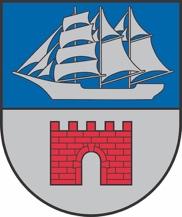 Reģ. Nr. 90009114631; Rīgas iela 16, Limbaži, Limbažu novads LV-4001; E-pasts pasts@limbazunovads.lv; tālrunis 64023003TERITORIJAS ATTĪSTĪBAS KOMITEJAS SĒDES PROTOKOLSNr.9										 2023. gada 20. septembrīSēde sasaukta plkst. 9:00Sēdi atklāj plkst. 9:00Sēde notiek videokonferences režīmā tiešsaistē Webex platformā.Komitejas sēde ir atklāta.Sēdi vada: Māris Beļaunieks.Sēdi protokolē: Dace Tauriņa.Sēdē piedalās deputāti: Māris Beļaunieks, Andris Garklāvs, Lija Jokste, Dāvis Melnalksnis, Kristaps Močāns (sākot no 2. darba kārtības jautājuma), Didzis Zemmers (1.darba kārtības jautājumā).Sēdē piedalās: Agris Blumers, Aiga Briede, Andris Zunde, Anna Siliņa, Antra Kamala, Renārs (e-pasts), Ārija Mikša, Artis Ārgalis, Arvīds Ozols, Ausma Eglīte, Beāte Kožina, 7X8m64fP3YS (e-pasts), Dagnis Straubergs, Davs (e-pasts), Digna Būmane, Dita Lejniece, Erlens Mahts, Evija Keisele, (vārds, uzvārds, e-pasts), Ģirts Ieleja, Guna Paegle, Gunita Gulbe, Gunita Meļķe-Kažoka, Ieva Mahte, Ilga Tiesnese, Ilze Millere, Ilona Zeltiņa, Ilze Ozoliņa, Ilze Rubene, Indra Brikmane, Ineta Cīrule, Inga Ģēģere, Inga Zālīte, Ivars Birzgalis, Iveta Beļauniece, Iveta Pēkšēna, Iveta Umule, Izita Kļaviņa, Jana Lāce, Jānis Remess, Juris Graudiņš, (vārds, uzvārds, e-pasts), Kaspars Ozoliņš, Lāsma Liepiņa, Liene Berga, Liene Bukne, (vārds, uzvārds, e-pasts), Mārtiņš Grāvelsiņš, Rūdolfs Pelēkais, Raivis Galītis, Rasa Zeidmane, Regīna Tamane, Rihards Būda, Sandra Paegle, Sandra Romeiko, Sandra Upīte, Santa Čingule, Sarma Kacara, Sintija Zute, Kristīne Mežapuķe, Dace Liniņa, Uldis (e-pasts), Linda Helēna Griškoite.Darba kārtība:Par darba kārtību.Par gājēju celiņa ierīkošanu nekustamajā īpašumā “Meleku līcis”, Salacgrīvas pagastā, Limbažu novadā.Par Limbažu novada pašvaldības domes saistošo noteikumu „Par nekustamā īpašuma nodokļa atvieglojumiem Limbažu novadā” apstiprināšanu.Par Limbažu novada pašvaldības domes saistošo noteikumu “Nolikums par licencēto makšķerēšanu un vēžošanu Svētupes upes posmā un Jaunupē Limbažu novada administratīvajā teritorijā (posms „SVĒTUPE -JAUNUPE”)” apstiprināšanu.Par Limbažu novada pašvaldības noteikumu “Limbažu novada pašvaldības informācijas sistēmu drošības politika” apstiprināšanu.Par grozījumiem Limbažu novada domes 25.08.2022. lēmumā Nr. 873 Par Limbažu novada kultūras attīstības stratēģijas 2023.-2030.gadam un rīcības plāna 2023.-2025.gadam izstrādi, darba grupas izveidi.Par grozījumiem Limbažu novada domes 25.08.2022. lēmumā Nr. 870 “Par Limbažu novada tūrisma attīstības stratēģijas 2023.-2030.gadam izstrādi un darba grupas izveidi”.Par Limbažu novada domes 2023. gada 24. augusta lēmuma Nr.663 atcelšanu un “Lokālplānojuma zemes vienībās Tērces ielā 4 (kadastra apz. 6615 002 0024) un daļā no Viļņu ielas 18 (kadastra apz. 6615 004 0114), Salacgrīvā, Limbažu novadā” 1.1 redakcijas apstiprināšanu un saistošo noteikumu izdošanu.Par lokālplānojuma teritorijas plānojuma grozījumiem nekustamajā īpašumā Transporta iela 11, Salacgrīva, Limbažu novads  1.redakcijas nodošanu publiskai apspriešanai un atzinumu saņemšanai.Par lokālplānojuma izstrādes uzsākšanu teritorijas plānojuma grozījumiem nekustamajā īpašumā “Dzintarpriedes”, Vārzas ciems, Skultes pagasts, Limbažu novads.Par detālplānojuma zemes vienībai ar kadastra apzīmējumu 6605 006 0089, Valdemāra ielā 70, Ainažos, Limbažu novadā 1.0 redakcijas apstiprināšanu.Par Limbažu novada pašvaldības konkursa “GADA UZŅĒMUMS 2023” nolikuma apstiprināšanu.Par pilnvarojuma līguma slēgšanu ar biedrību „SVĒTUPES AIZSARDZĪBAS BIEDRĪBA” par licencētās makšķerēšanas un vēžošanas organizēšanu.Par izmaiņām Pašvaldības īpašuma privatizācijas un atsavināšanas komisijas sastāvā.Par izmaiņām Limbažu novada pašvaldības Darījumu ar lauksaimniecības zemi izvērtēšanas komisijas sastāvā.Par grozījumiem Administratīvajā līgumā par detālplānojuma īstenošanas kārtību nekustamajam īpašumam “Grīviņi”, Limbažu pag. Limbažu nov. zemes vienībā ar kadastra apzīmējumu 66640030606.Par zemes vienības ar kadastra apzīmējumu 66010030086, Limbažos, Limbažu novadā, reģistrēšanu zemesgrāmatā uz Limbažu novada pašvaldības vārda.Par atzīmes dzēšanu zemesgrāmatā ierakstītam nekustamajam īpašumam Parka iela 18, Limbažos ar kadastra Nr. 6601 506 0013.Par zemes vienības ar kadastra apzīmējumu  66760060196, Dzelzceļš, Skultes pagastā, Limbažu novadā, daļas atsavināšanas iespēju.Par zemes vienības ar kadastra apzīmējumu  66640030812, Ozolaines-Jaunzemes, Limbažu pagastā, Limbažu novadā, daļas atsavināšanas iespēju.Par nekustamā īpašuma ar kadastra Nr. 66649000299,  Stacija Lāde 2-1, Limbažu pagastā, Limbažu novadā atsavināšanu.Par 1/3 domājamās daļas no kopīpašuma ar kadastra Nr. 66760130069, „Akas”, Skultes pagastā, Limbažu novadā atsavināšanu.Par zemes vienības ar kadastra apzīmējumu 6680 001 0170, Jaunpāļi, Umurgas pagastā, Limbažu novadā, iznomāšanu.Par zemes gabala “Niedres 5”, Umurgas pagastā, Limbažu novadā, iznomāšanas termiņa pagarinājumu.Par zemes vienības ar kadastra apzīmējumu 6680 001 0433 Umurgas pagastā, Limbažu novadā, daļas iznomāšanu.Par zemes vienības ar kadastra apzīmējumu 6601 001 0146 Limbažos, Limbažu novadā, daļas 0,0360 ha platībā iznomāšanu.Par zemes vienības ar kadastra apzīmējumu 6601 010 0027, Limbažos, Limbažu novadā, daļas, 0,0384 ha platībā, iznomāšanu.Par apbūvēta zemes gabala ar kadastra apzīmējumu 66760132324, Alfa 94, Skultes pagastā, Limbažu novadā, iznomāšanu.Par pašvaldības nekustamā īpašuma Ozolu iela 4A, Ainažos, Limbažu novadā nodošanu atsavināšanai.Par pašvaldības nekustamā īpašuma Ozolu iela 4B, Ainažos, Limbažu novadā nodošanu atsavināšanai.Par pašvaldības nekustamā īpašuma Ozolu iela 6, Ainažos, Limbažu novadā nodošanu atsavināšanai.Par pašvaldības nekustamā īpašuma Liedaga iela 2-4, Tūjā, Liepupes pagastā, Limbažu novadā pārdošanu par nosacīto cenu.Par nekustamā īpašuma Zaļkalni, Liepupes pagastā, Limbažu novadā 2/9 domājamās daļas apmērā pārdošanu par nosacīto cenu.Par pašvaldības nekustamā īpašuma Ezera iela 4 - 5, Liepupē, Liepupes pagastā, Limbažu novadā pārdošanu par nosacīto cenu.Par daļu zemes gabala Liedaga iela 5A, Tūjā, Liepupes pagastā, Limbažu novadā iznomāšanu personisko palīgsaimniecību vajadzībām.Par daļu no zemes gabala Rīgas ielā 7, Tūjā, Liepupes pagastā, Limbažu novadā iznomāšanu.Par 2016. gada 1. novembra zemes nomas līguma Nr. 8-2.1/83 un 2017. gada 27. februāra zemes nomas līguma Nr. 8-2.1/24 Liepupes pagastā  iznomāšanas termiņa pagarināšanu.Par grozījumiem Limbažu novada domes 2023. gada 23. marta lēmumā Nr. 233 “Par ceļa servitūta nodibināšanu īpašumā Kaņepes, Liepupes pagastā, Limbažu novadā”.Par pašvaldības nekustamo īpašumu Magones, Alojas pagastā, Limbažu novadā.Par Limbažu novada pašvaldības kustamās mantas - meža cirsmas Nr.1  īpašumā Padomes, Braslavas pagastā, Limbažu novadā, zemes vienībā ar kadastra apzīmējumu 6644 004 0082 izsoles organizēšanu elektroniskā izsoļu vietnē, nosacītās cenas un izsoles noteikumu apstiprināšanu.Par nekustamā īpašuma Cepļu iela 9-10, Staicelē, Limbažu novadā  otrās izsoles organizēšanu, nosacītās cenas un izsoles noteikumu apstiprināšanu.Par nekustamā īpašuma Lielā iela 24-8, Staicelē, Limbažu novadā otrās izsoles organizēšanu, nosacītās cenas un izsoles noteikumu apstiprināšanu.Par nekustamā īpašuma Cielaviņas, Alojas pagastā, Limbažu novadā nosacītās cenas un izsoles noteikumu apstiprināšanu.Par zemes vienības Zaķlaužņi, Staiceles pagastā, Limbažu novadā iznomāšanu.Par ielas nosaukuma - Tilta iela, Staicele, Limbažu novads piešķiršanu.Par nekustamā īpašuma Meliorācijas ielā 14, Limbažos, Limbažu novadā, iznomāšanu un nomas tiesību izsoles noteikumu apstiprināšanu.Par nekustamā īpašuma Meliorācijas ielā 14, Limbažos, Limbažu novadā, kadastra Nr. 6601 013 0033, apbūves tiesību izsoles noteikumu apstiprināšanu.Par nekustamā īpašuma – dzīvokļa īpašuma “Līgotnes - 4”, Limbažu pagastā, Limbažu novadā, kadastra Nr. 6664 900 0277, izsoles organizēšanu, sākumcenas un izsoles noteikumu apstiprināšanu.Par nekustamā īpašuma – dzīvokļa īpašuma “Druvas - 6”, Limbažu pagastā, Limbažu novadā, kadastra Nr. 6664 900 0278, izsoles organizēšanu, sākumcenas un izsoles noteikumu apstiprināšanu.Par nekustamā īpašuma “Mežmaliņas”, Vidrižu pagastā, Limbažu novadā, kadastra Nr. 6684 001 0227, izsoles organizēšanu, sākumcenas un izsoles noteikumu apstiprināšanu.Par nekustamā īpašuma “Stārķi 11”, Umurgas pagastā, Limbažu novadā, kadastra Nr. 6680 001 1656, izsoles organizēšanu, sākumcenas un izsoles noteikumu apstiprināšanu.Par nekustamā īpašuma “Dziesminieki”, Pāles pagastā, Limbažu novadā, kadastra Nr. 6668 001 0479, izsoles organizēšanu, sākumcenas un izsoles noteikumu apstiprināšanu.Par nekustamā īpašuma “Alejas”, Umurgā, Umurgas pagastā, Limbažu novadā, telpas Nr.43 nomas tiesību izsoles noteikumu apstiprināšanu.Par nekustamā īpašuma “Priedes 10”- 4, Priedēs, Katvaru pagastā, Limbažu novadā nosacītās cenas un atsavināšanas paziņojuma apstiprināšanu.Par pašvaldības autoceļa "Kociņi- Mauriņi" ar reģistrācijas Nr. C1-48, reģistrēšanu grāmatvedības uzskaitē.Par papildu finansējumu Dienas centra ēkas Parka ielā 2, Staicelē, Limbažu novadā būvprojekta izmaiņu projektēšanai, ēkas energosertifikāta izstrādei un autoruzraudzībai būvdarbu laikā.Par zvejas rīku limita piešķiršanu.(papildu d.k. jaut.) Par 2022.gada 21.decembra rūpnieciskās zvejas tiesību nomas līguma Nr.4.1-16/2023/5209 laušanu.(papildu d.k. jaut.) Par projekta iesnieguma "Remigrācijas atbalsta pasākums- uzņēmējdarbības atbalsts Limbažu novadā" sagatavošanu un iesniegšanu.Informācijas.1.Par darba kārtībuZiņo Māris BeļaunieksIepazinusies ar Teritorijas attīstības komitejas priekšsēdētāja M. Beļaunieka priekšlikumu 57. un 58. darba kārtības jautājumus samainīt vietām un apstiprināt sēdes darba kārtību, atklāti balsojot: PAR – 5 deputāti (Māris Beļaunieks, Andris Garklāvs, Lija Jokste, Dāvis Melnalksnis, Didzis Zemmers), PRET – nav, ATTURAS – nav, komiteja NOLEMJ:apstiprināt šādu sēdes darba kārtību.Par darba kārtību.Par gājēju celiņa ierīkošanu nekustamajā īpašumā “Meleku līcis”, Salacgrīvas pagastā, Limbažu novadā.Par Limbažu novada pašvaldības domes saistošo noteikumu „Par nekustamā īpašuma nodokļa atvieglojumiem Limbažu novadā” apstiprināšanu.Par Limbažu novada pašvaldības domes saistošo noteikumu “Nolikums par licencēto makšķerēšanu un vēžošanu Svētupes upes posmā un Jaunupē Limbažu novada administratīvajā teritorijā (posms „SVĒTUPE -JAUNUPE”)” apstiprināšanu.Par Limbažu novada pašvaldības noteikumu “Limbažu novada pašvaldības informācijas sistēmu drošības politika” apstiprināšanu.Par grozījumiem Limbažu novada domes 25.08.2022. lēmumā Nr. 873 Par Limbažu novada kultūras attīstības stratēģijas 2023.-2030.gadam un rīcības plāna 2023.-2025.gadam izstrādi, darba grupas izveidi.Par grozījumiem Limbažu novada domes 25.08.2022. lēmumā Nr. 870 “Par Limbažu novada tūrisma attīstības stratēģijas 2023.-2030.gadam izstrādi un darba grupas izveidi”.Par Limbažu novada domes 2023. gada 24. augusta lēmuma Nr.663 atcelšanu un “Lokālplānojuma zemes vienībās Tērces ielā 4 (kadastra apz. 6615 002 0024) un daļā no Viļņu ielas 18 (kadastra apz. 6615 004 0114), Salacgrīvā, Limbažu novadā” 1.1 redakcijas apstiprināšanu un saistošo noteikumu izdošanu.Par lokālplānojuma teritorijas plānojuma grozījumiem nekustamajā īpašumā Transporta iela 11, Salacgrīva, Limbažu novads  1.redakcijas nodošanu publiskai apspriešanai un atzinumu saņemšanai.Par lokālplānojuma izstrādes uzsākšanu teritorijas plānojuma grozījumiem nekustamajā īpašumā “Dzintarpriedes”, Vārzas ciems, Skultes pagasts, Limbažu novads.Par detālplānojuma zemes vienībai ar kadastra apzīmējumu 6605 006 0089, Valdemāra ielā 70, Ainažos, Limbažu novadā 1.0 redakcijas apstiprināšanu.Par Limbažu novada pašvaldības konkursa “GADA UZŅĒMUMS 2023” nolikuma apstiprināšanu.Par pilnvarojuma līguma slēgšanu ar biedrību „SVĒTUPES AIZSARDZĪBAS BIEDRĪBA” par licencētās makšķerēšanas un vēžošanas organizēšanu.Par izmaiņām Pašvaldības īpašuma privatizācijas un atsavināšanas komisijas sastāvā.Par izmaiņām Limbažu novada pašvaldības Darījumu ar lauksaimniecības zemi izvērtēšanas komisijas sastāvā.Par grozījumiem Administratīvajā līgumā par detālplānojuma īstenošanas kārtību nekustamajam īpašumam “Grīviņi”, Limbažu pag. Limbažu nov. zemes vienībā ar kadastra apzīmējumu 66640030606.Par zemes vienības ar kadastra apzīmējumu 66010030086, Limbažos, Limbažu novadā, reģistrēšanu zemesgrāmatā uz Limbažu novada pašvaldības vārda.Par atzīmes dzēšanu zemesgrāmatā ierakstītam nekustamajam īpašumam Parka iela 18, Limbažos ar kadastra Nr. 6601 506 0013.Par zemes vienības ar kadastra apzīmējumu  66760060196, Dzelzceļš, Skultes pagastā, Limbažu novadā, daļas atsavināšanas iespēju.Par zemes vienības ar kadastra apzīmējumu  66640030812, Ozolaines-Jaunzemes, Limbažu pagastā, Limbažu novadā, daļas atsavināšanas iespēju.Par nekustamā īpašuma ar kadastra Nr. 66649000299,  Stacija Lāde 2-1, Limbažu pagastā, Limbažu novadā atsavināšanu.Par 1/3 domājamās daļas no kopīpašuma ar kadastra Nr. 66760130069, „Akas”, Skultes pagastā, Limbažu novadā atsavināšanu.Par zemes vienības ar kadastra apzīmējumu 6680 001 0170, Jaunpāļi, Umurgas pagastā, Limbažu novadā, iznomāšanu.Par zemes gabala “Niedres 5”, Umurgas pagastā, Limbažu novadā, iznomāšanas termiņa pagarinājumu.Par zemes vienības ar kadastra apzīmējumu 6680 001 0433 Umurgas pagastā, Limbažu novadā, daļas iznomāšanu.Par zemes vienības ar kadastra apzīmējumu 6601 001 0146 Limbažos, Limbažu novadā, daļas 0,0360 ha platībā iznomāšanu.Par zemes vienības ar kadastra apzīmējumu 6601 010 0027, Limbažos, Limbažu novadā, daļas, 0,0384 ha platībā, iznomāšanu.Par apbūvēta zemes gabala ar kadastra apzīmējumu 66760132324, Alfa 94, Skultes pagastā, Limbažu novadā, iznomāšanu.Par pašvaldības nekustamā īpašuma Ozolu iela 4A, Ainažos, Limbažu novadā nodošanu atsavināšanai.Par pašvaldības nekustamā īpašuma Ozolu iela 4B, Ainažos, Limbažu novadā nodošanu atsavināšanai.Par pašvaldības nekustamā īpašuma Ozolu iela 6, Ainažos, Limbažu novadā nodošanu atsavināšanai.Par pašvaldības nekustamā īpašuma Liedaga iela 2-4, Tūjā, Liepupes pagastā, Limbažu novadā pārdošanu par nosacīto cenu.Par nekustamā īpašuma Zaļkalni, Liepupes pagastā, Limbažu novadā 2/9 domājamās daļas apmērā pārdošanu par nosacīto cenu.Par pašvaldības nekustamā īpašuma Ezera iela 4 - 5, Liepupē, Liepupes pagastā, Limbažu novadā pārdošanu par nosacīto cenu.Par daļu zemes gabala Liedaga iela 5A, Tūjā, Liepupes pagastā, Limbažu novadā iznomāšanu personisko palīgsaimniecību vajadzībām.Par daļu no zemes gabala Rīgas ielā 7, Tūjā, Liepupes pagastā, Limbažu novadā iznomāšanu.Par 2016. gada 1. novembra zemes nomas līguma Nr. 8-2.1/83 un 2017. gada 27. februāra zemes nomas līguma Nr. 8-2.1/24 Liepupes pagastā  iznomāšanas termiņa pagarināšanu.Par grozījumiem Limbažu novada domes 2023. gada 23. marta lēmumā Nr. 233 “Par ceļa servitūta nodibināšanu īpašumā Kaņepes, Liepupes pagastā, Limbažu novadā”.Par pašvaldības nekustamo īpašumu Magones, Alojas pagastā, Limbažu novadā.Par Limbažu novada pašvaldības kustamās mantas - meža cirsmas Nr.1  īpašumā Padomes, Braslavas pagastā, Limbažu novadā, zemes vienībā ar kadastra apzīmējumu 6644 004 0082 izsoles organizēšanu elektroniskā izsoļu vietnē, nosacītās cenas un izsoles noteikumu apstiprināšanu.Par nekustamā īpašuma Cepļu iela 9-10, Staicelē, Limbažu novadā  otrās izsoles organizēšanu, nosacītās cenas un izsoles noteikumu apstiprināšanu.Par nekustamā īpašuma Lielā iela 24-8, Staicelē, Limbažu novadā otrās izsoles organizēšanu, nosacītās cenas un izsoles noteikumu apstiprināšanu.Par nekustamā īpašuma Cielaviņas, Alojas pagastā, Limbažu novadā nosacītās cenas un izsoles noteikumu apstiprināšanu.Par zemes vienības Zaķlaužņi, Staiceles pagastā, Limbažu novadā iznomāšanu.Par ielas nosaukuma - Tilta iela, Staicele, Limbažu novads piešķiršanu.Par nekustamā īpašuma Meliorācijas ielā 14, Limbažos, Limbažu novadā, iznomāšanu un nomas tiesību izsoles noteikumu apstiprināšanu.Par nekustamā īpašuma Meliorācijas ielā 14, Limbažos, Limbažu novadā, kadastra Nr. 6601 013 0033, apbūves tiesību izsoles noteikumu apstiprināšanu.Par nekustamā īpašuma – dzīvokļa īpašuma “Līgotnes - 4”, Limbažu pagastā, Limbažu novadā, kadastra Nr. 6664 900 0277, izsoles organizēšanu, sākumcenas un izsoles noteikumu apstiprināšanu.Par nekustamā īpašuma – dzīvokļa īpašuma “Druvas - 6”, Limbažu pagastā, Limbažu novadā, kadastra Nr. 6664 900 0278, izsoles organizēšanu, sākumcenas un izsoles noteikumu apstiprināšanu.Par nekustamā īpašuma “Mežmaliņas”, Vidrižu pagastā, Limbažu novadā, kadastra Nr. 6684 001 0227, izsoles organizēšanu, sākumcenas un izsoles noteikumu apstiprināšanu.Par nekustamā īpašuma “Stārķi 11”, Umurgas pagastā, Limbažu novadā, kadastra Nr. 6680 001 1656, izsoles organizēšanu, sākumcenas un izsoles noteikumu apstiprināšanu.Par nekustamā īpašuma “Dziesminieki”, Pāles pagastā, Limbažu novadā, kadastra Nr. 6668 001 0479, izsoles organizēšanu, sākumcenas un izsoles noteikumu apstiprināšanu.Par nekustamā īpašuma “Alejas”, Umurgā, Umurgas pagastā, Limbažu novadā, telpas Nr.43 nomas tiesību izsoles noteikumu apstiprināšanu.Par nekustamā īpašuma “Priedes 10”- 4, Priedēs, Katvaru pagastā, Limbažu novadā nosacītās cenas un atsavināšanas paziņojuma apstiprināšanu.Par pašvaldības autoceļa "Kociņi- Mauriņi" ar reģistrācijas Nr. C1-48, reģistrēšanu grāmatvedības uzskaitē.Par papildu finansējumu Dienas centra ēkas Parka ielā 2, Staicelē, Limbažu novadā būvprojekta izmaiņu projektēšanai, ēkas energosertifikāta izstrādei un autoruzraudzībai būvdarbu laikā.Par 2022.gada 21.decembra rūpnieciskās zvejas tiesību nomas līguma Nr.4.1-16/2023/5209 laušanu.Par zvejas rīku limita piešķiršanu.Par projekta iesnieguma "Remigrācijas atbalsta pasākums - uzņēmējdarbības atbalsts Limbažu novadā" sagatavošanu un iesniegšanu.Informācijas.Darbu sēdē beidz deputāts D. Zemmers.Darbu sēdē uzsāk deputāts K. Močāns.2.Par gājēju celiņa ierīkošanu nekustamajā īpašumā “Meleku līcis”, Salacgrīvas pagastā, Limbažu novadāZiņo Guna Paegle, debatēs piedalās Māris Beļaunieks, Kristaps Močāns, Andris Garklāvs, kopīpašnieks Uldis Penka, Dagnis StraubergsAizsargjoslu likuma 36.panta piektā daļa nosaka, ka pašvaldībai vietējās pašvaldības teritorijas plānojumā ir jāparedz iespēja kājāmgājējiem piekļūt pludmalei un vietas automašīnu (transportlīdzekļu) stāvvietu ierīkošanai. Vietējā pašvaldība organizē gājēju celiņu ierīkošanu, ņemot vērā esošo apbūvi un īpašumu robežas, kā arī to, ka celiņi nedrīkst atrasties tālāk par vienu kilometru cits no cita, izņemot gadījumu, kad to nav iespējams nodrošināt dabā esošo apstākļu dēļ. Ja nepieciešams, pašvaldība vietējās pašvaldības teritorijas plānojumā var noteikt īpašuma tiesību aprobežojumu par labu sabiedrības iespējai piekļūt pludmalei arī bez nekustamā īpašuma īpašnieka piekrišanas. Zemes īpašniekiem ir tiesības uz zaudējumu atlīdzību, ja tādi radušies aprobežojuma noteikšanas dēļ. Zaudējumu atlīdzības veidu, apmēru un aprēķināšanas kārtību nosaka Ministru kabinets. Aizsargjoslu likuma 36.panta piektajā daļā ir noteikts deleģējums pašvaldībai teritorijas plānojumā paredzēt publiskus gājēju celiņus, kas pašvaldības teritorijā nodrošina piekļuvi pludmalei, neatkarīgi no īpašuma tiesībām. Pašvaldības tiesības vietējās pašvaldības teritorijas plānojumā noteikt īpašuma tiesību aprobežojumu gājēju celiņa līdz pludmalei veidā ir noteiktas ar likumu un šādam aprobežojumam ir leģitīms mērķis – nodrošināt sabiedrības tiesības piekļūt jūras piekrastei. Atbilstoši Aizsargjoslu likuma 36.panta piektajai daļai vietējās pašvaldības teritorijas plānojums ir obligāts priekšnoteikums, lai varētu ierīkot gājēju celiņu piekļuvei pludmalei.Vietējās pašvaldības teritorijas plānošanas procesu reglamentē Teritorijas attīstības plānošanas likums. Teritorijas plānošanas likuma 12.panta pirmā un trešā daļa noteic pašvaldības ekskluzīvo kompetenci izstrādāt un apstiprināt vietējās pašvaldības teritorijas plānojumu, koordinēt un uzraudzīt tā īstenošanu.  Teritorijas attīstības plānošanas likuma 23.panta otrā daļa nosaka, ka vietējās pašvaldības teritorijas plānojumā nosaka funkcionālo zonējumu, publisko infrastruktūru, reglamentē teritorijas izmantošanas un apbūves noteikumus, kā arī citus teritorijas izmantošanas nosacījumus un aprobežojumus.  Vietējās pašvaldības teritorijas plānojumu apstiprina ar pašvaldības saistošajiem noteikumiem.Salacgrīvas novada domes (kuras saistību un tiesību pārņēmējs, saskaņā ar Administratīvo teritoriju un apdzīvoto vietu likuma Pārejas noteikumu 6.punktu, ir Limbažu novada pašvaldība) 2009.gada 19.augusta saistošajos noteikumos Nr.6 „Par teritorijas plānojumiem” ietilpstošajos, bijušās Salacgrīvas pilsētas ar lauku teritoriju domes 2004.gada 17.decembra saistošo noteikumu Nr.42 ”Salacgrīvas pilsētas ar lauku teritoriju teritorijas plānojums” (turpmāk tekstā – Teritorijas plānojums), Teritorijas izmantošanas un apbūves noteikumu 6.12.3.punktā ir noteikts, ka Salacgrīvas pagasta teritorijā ir paredzēts izveidot 25 noejas uz jūru, kas uzskaitītas iepriekš minētajā punktā un attēlotas Teritorijas plānojuma Teritorijas plānotās (atļautās) izmantošanas kartēs ar zilu trīsstūri un numuru pie tās. Sarakstā ar kārtas numuru 20 (kas atbilst numuram Teritorijas plānotās (atļautās) izmantošanas kartēs) ir noteikta noeja uz jūru ar šādu aprakstu: “kempinga Meleki pludmale”, kas atbilst nekustamā īpašuma “Meleku līcis” Salacgrīvas pagastā, Limbažu novadā (kadastra Nr. 6672 012 0027) sastāvā esošai zemes vienībai ar kadastra apzīmējumu 6672 012 0027. Saskaņā ar Teritorijas plānojuma teksta un grafisko daļu, zemes vienībai ar kadastra apzīmējumu 6672 012 0027 noteiktais funkcionālais zonējums ir “Darījumu un komercteritorijas (DK)”, kas ir izbūves teritorija, kur galvenais zemes un būvju izmantošanas veids ir darījumu iestādes, mazumtirdzniecības un pakalpojumu objekti.Ministru kabineta 01.04.2022. noteikumi Nr. 201 “Noteikumi par zaudējumiem, kas rodas, nodrošinot piekļuvi iekšzemes publiskajiem ūdeņiem, jūras piekrastes joslai un īpaši aizsargājamām dabas teritorijām” (turpmāk tekstā – Ministru kabineta noteikumi Nr. 201)  nosaka zaudējumu atlīdzības (turpmāk – atlīdzība) veidu un apmēru, kā arī kārtību, kādā aprēķina un izmaksā atlīdzību par nekustamā īpašuma tiesību aprobežojumiem, lai nodrošinātu piekļuvi iekšzemes publiskajiem ūdeņiem, īpaši aizsargājamām dabas teritorijām un jūras piekrastes joslai (turpmāk – piekļuve). Ministru kabineta noteikumu Nr. 201 2.punkts nosaka, ka nekustamā īpašuma īpašniekam, kura īpašumam noteikts šo noteikumu 1. punktā minētais aprobežojums, vietējā pašvaldība izmaksā vienreizēju atlīdzību par aprobežojuma radītajiem zaudējumiem.  Ministru kabineta noteikumu Nr. 201 7.punkta nosaka, ka pašvaldība pieņem lēmumu, kurā norāda piekļuves novietojumu, platību, par kuru zemes īpašniekam aprēķināma atlīdzība, atlīdzības summu un labiekārtojuma veidu. Saskaņā ar Ministru kabineta noteikumu Nr. 201 II. nodaļas nosacījumiem, zemes platību, par kuru īpašniekam aprēķina atlīdzību, nosaka kvadrātmetros, noapaļojot līdz vienam kvadrātmetram: dabā neesošai piekļuvei – pamatojoties uz izbūvējamā objekta novietojuma plānu vai būvprojekta ģenerālplānu; ja piekļuves vajadzībām plānots izmantot dabā esošu ceļu vai dabā esošu gājēju ceļu, – atbilstoši esošā ceļa aizņemtajai teritorijai. Atlīdzības apmēru par zemes platības lietošanas tiesību aprobežojumu vienam kvadrātmetram nosaka šādi:  ja piekļuves vajadzībām plānots izmantot dabā esošu ceļu vai gājēju ceļu, – attiecīgās zemes vienības viena kvadrātmetra kadastrālās vērtības apmērā. Maksājamās atlīdzības summu pašvaldība aprēķina, reizinot Ministru kabineta noteikumu Nr. 201  10. punktā minētajā kārtībā aprēķināto zemes platību ar iepriekš minēto noteikumu 11. punktā norādīto atlīdzības apmēru par nekustamā īpašuma tiesību aprobežojumu.Atbilstoši Ministru kabineta noteikumi Nr. 201 17. punkta nosacījumiem, piekļuves ierīkošana vai izmantošana ir iespējama tikai pēc tam, kad atbilstoši iepriekš minēto noteikumu 7. punktam pašvaldība ir pieņēmusi lēmumu par aprēķināto atlīdzību un īpašnieks ir saņēmis noteikto atlīdzību. Saskaņā ar ierakstu Vidzemes rajona tiesas Salacgrīvas pagasta zemesgrāmatas nodalījumā Nr.455, nekustamais īpašums “Meleku līcis” (kadastra Nr. 6672 012 0027), Salacgrīvas pagastā, Limbažu novadā, kā kopīpašniekiem pieder [..].Saskaņā ar ierakstu Vidzemes rajona tiesas Salacgrīvas pagasta zemesgrāmatas nodalījuma Nr.455 II. daļas 2.iedalījuma 34.1. punktā, nekustamā īpašuma “Meleku līcis” (kadastra Nr. 6672 012 0027) zemes vienības daļa ar kadastra apzīmējumu 6672 012 0027 8013, uz kuras paredzēts ierīkot Teritorijas plānojumā paredzēto gājēju celiņu Nr.20, ir kopīpašnieka (vārds, uzvārds) lietojumā un valdījumā. Ņemot vērā to, ka atbilstoši Civillikuma 1068.panta nosacījumiem, neviens atsevišķs kopīpašnieks nevar bez visu pārējo piekrišanas apgrūtināt kopīpašuma priekšmetu ar lietu tiesībām, nepieciešams visu kopīpašnieku saskaņojums gājēju celiņa ierīkošanai.Ņemot vērā to, ka piekļuves vajadzībām plānots izmantot dabā esošu gājēju ceļu (saskaņā ar 1. pielikumā iezīmēto teritoriju) nekustamā īpašuma “Meleku līcis” (kadastra Nr. 6672 012 0027) zemes vienībā ar kadastra apzīmējumu 6672 012 0027, 1,5 m platumā un 103 m garumā, t.i., 155 kv.m. platībā, un šī lēmuma pieņemšanas dienā zemes vienības ar kadastra apzīmējumu 6672 012 0027 kopējā kadastrālā vērtība ir EUR 33 535 (trīsdesmit trīs tūkstoši pieci simti trīsdesmit pieci euro), attiecīgās zemes vienības viena kvadrātmetra kadastrālā vērtība ir EUR 0,79 (79 centi) un, ņemot vērā Ministru kabineta noteikumu Nr. 201 11.2apakšpunktā un 12.punktā noteikto atlīdzības aprēķināšanas kārtību, Kopīpašniekiem izmaksājamā vienreizējā atlīdzība par nekustamā īpašuma tiesību aprobežojumiem, lai nodrošinātu piekļuvi, un attiecīgi platību, ko aizņems gājēju celiņš, ir EUR 122, 45 (viens simts divdesmit divi euro un 45 centi).Atbilstoši Administratīvā procesa likuma 67. panta otrās daļas 4.punkta nosacījumiem,  rakstveidā izdots administratīvais akts satur informāciju par administratīvā procesa dalībnieku viedokļiem un argumentiem, ja tādi ir izteikti. 2023.gada 30.martā Kopīpašniekiem tika nosūtīti uzaicinājumi izteikt savu viedokli par vienošanās par gājēju noejas izveidi noslēgšanu ar pašvaldību un aprobežojuma noteikšanu (par labu sabiedrības iespējai piekļūt pludmalei) zemes vienībai ar kadastra apzīmējumu 6672 012 0027 “Meleku līcis” Salacgrīvas pagastā, Limbažu novadā, iesniedzot tos rakstiski līdz 2023.gada 24.aprīlim Limbažu novada pašvaldības Nekustamā īpašuma un teritoriālā plānojuma nodaļai.2023.gada 12.jūnijā Limbažu novada pašvaldībā saņemta (pašvaldības lietvedības sistēmā reģistrēta ar reģ.nr. 4.8.1/23/3452) kopīpašnieku [..] vēstule “Par gājēju noejas izveidi nekustamajā īpašumā “Meleku līcis”, Salacgrīvas pagastā, Limbažu novadā”, kurā norādīts, ka netiek atbalstīta noejas ierīkošana Teritorijas plānojumā noteiktajā vietā, bet izteikts piedāvājums noeju ierīkot saskaņā ar vēstulei pievienotajā kempinga “Meleku līcis” rekonstrukcijas izmaiņu projekta paskaidrojuma raksta situācijas plānā norādīto informāciju.Jautājums par gājēju celiņa ierīkošanu nekustamajā īpašumā “Meleku līcis”, Salacgrīvas pagastā, Limbažu novadā tika skatīts Limbažu novada domes 2023.gada 14.jūnija Teritorijas attīstības komitejas sēdē, kurā, pēc atsevišķu Kopīpašnieku ierosinājuma, tika nolemts Teritorijas attīstības komitejas deputātiem un Kopīpašniekiem tikties klātienē nekustamajā īpašumā “Meleku līcis”. Tikšanās laikā, kas notika 2023.gada 7.jūlijā, vēlreiz tika pārrunāta noejas uz jūru atrašanās vieta, kā arī Kopīpašniekiem izteikts lūgums vienoties savā starpā un līdz 2023.gada 3.augustam pašvaldībai iesniegt savu vēlamo noejas uz jūru novietojuma variantu nekustamajā īpašumā “Meleku līcis”. Līdz 2023.gada 20.septembrim pašvaldībā tāds nav ticis saņemts.2023.gada 31.augustā Kopīpašniekiem nosūtītas vēstules ar uzaicinājumu piedalīties Limbažu novada domes 2023.gada 20.septembra Teritorijas attīstības komitejas sēdē un atkārtoti izteikt savu viedokli par vienošanās par gājēju noejas izveidi noslēgšanu ar pašvaldību un aprobežojuma noteikšanu (par labu sabiedrības iespējai piekļūt pludmalei) zemes vienībai ar kadastra apzīmējumu 6672 012 0027 “Meleku līcis” Salacgrīvas pagastā, Limbažu novadā.Limbažu novada domes 2023.gada 20.septembra Teritorijas attīstības komitejas sēdē viedokli izteica nekustamā īpašuma “Meleku līcis” kopīpašnieks (vārds, uzvārds), kurš apliecināja, ka neiebilst noejas ierīkošanai Teritorijas plānojumā paredzētajā vietā, kā arī izteica domu, ka noejas ierīkošanai varētu nepiekrist tas kopīpašnieks, kura atsevišķā lietošanā un valdījumā ir nodota apgrūtināt plānotā zemes vienības daļa.Ņemot vērā iepriekš minēto un pamatojoties uz Aizsargjoslu likuma 36.panta piekto daļu, Ministru kabineta 2022.gada 29.marta noteikumu Nr.201 “Noteikumi par zaudējumiem, kas rodas, nodrošinot piekļuvi iekšzemes publiskajiem ūdeņiem, jūras piekrastes joslai un īpaši aizsargājamām dabas teritorijām” 2., 7., 10.2, 11.2. un 12. punktu, atklāti balsojot: PAR – 4 deputāti (Māris Beļaunieks, Lija Jokste, Dāvis Melnalksnis, Kristaps Močāns), PRET – nav, ATTURAS – nav, balsojumā nepiedalās deputāts Andris Garklāvs, komiteja NOLEMJ:Izveidot Teritorijas plānojumā paredzēto gājēju celiņu Nr.20 nekustamā īpašuma “Meleku līcis” Salacgrīvas pagastā, Limbažu novadā (kadastra Nr. 6672 012 0027) sastāvā esošajā zemes vienībā ar kadastra apzīmējumu 6672 012 0027  1,5 m platumā un 103 m garumā, t.i., 155 kv.m. platībā, saskaņā ar 1.pielikumu.Izmaksāt nekustamā īpašuma “Meleku līcis” Salacgrīvas pagastā, Limbažu novadā (kadastra Nr. 6672 012 0027) kopīpašniekiem atlīdzību EUR 122, 45 (viens simts divdesmit divi euro un 45 centi) (proporcionāli īpašumā esošās domājamās daļas apmēram) par nekustamā īpašuma lietošanas tiesību aprobežojumu par gājēju celiņa aizņemamo platību 155 kv.m. (t.i., 1,5 m platumā un 103 m garumā).Slēgt vienošanos par piekļuves izveidi un tās radīto zaudējumu atlīdzināšanu (saskaņā ar 2.pielikumu).Segt visus izdevumus, kas saistīti ar dokumentiem īpašuma tiesību aprobežojuma ierakstīšanai zemesgrāmatā.Atbildīgo par lēmuma izpildi noteikt Limbažu novada pašvaldības Nekustamā īpašuma un teritoriālā plānojuma nodaļas teritorijas plānotāju.Kontroli par lēmuma izpildi uzdot Limbažu novada pašvaldības izpilddirektoram. Šo lēmumu saskaņā ar Ministru kabineta 01.04.2022. noteikumu Nr. 201 “Noteikumi par zaudējumiem, kas rodas, nodrošinot piekļuvi iekšzemes publiskajiem ūdeņiem, jūras piekrastes joslai un īpaši aizsargājamām dabas teritorijām” 16.punktu, Administratīvā procesa likuma 79.panta pirmo daļu, 189.panta pirmo daļu var pārsūdzēt viena mēneša laikā no tā spēkā stāšanās dienas Administratīvās rajona tiesas attiecīgajā tiesu namā pēc pieteicēja adreses (fiziskā persona — pēc deklarētās dzīvesvietas adreses, papildu adreses (Dzīvesvietas deklarēšanas likuma izpratnē) vai nekustamā īpašuma atrašanās vietas, juridiskā persona — pēc juridiskās adreses).Lēmuma projektu virzīt izskatīšanai Limbažu novada domes sēdē.  3.Par Limbažu novada pašvaldības domes saistošo noteikumu „Par nekustamā īpašuma nodokļa atvieglojumiem Limbažu novadā” apstiprināšanuZiņo Aiga Briede, Inga Ģēģere, debatēs piedalās Andris GarklāvsPašvaldību likuma 44. panta pirmā daļa nosaka, ka  dome var pieņemt saistošos noteikumus. Saskaņā ar likuma „Par nekustamā īpašuma nodokli” 3.1 panta ceturto daļu, nosakot nekustamā īpašuma nodokļa atvieglojumus kopsakarā ar nodokļa likmi vai likmēm, pašvaldība ievēro sociālās atbildības principu, saskaņā ar kuru tā it īpaši ņem vērā nodokļa ietekmi uz sociāli mazaizsargāto un trūcīgo iedzīvotāju grupām. Saskaņā ar likuma „Par nekustamā īpašuma nodokli” 5. panta trešo daļu, pašvaldības var izdot saistošus noteikumus, kuros paredzēti atvieglojumi atsevišķām nekustamā īpašuma nodokļa maksātāju kategorijām. Saskaņā ar likuma „Par nekustamā īpašuma nodokli” 5. panta ceturto daļu, atvieglojumus atsevišķām nekustamā īpašuma nodokļa maksātāju kategorijām pašvaldības var noteikt 90 procentu, 50 procentu vai 25 procentu apmērā no nekustamā īpašuma nodokļa summas. Limbažu novada pašvaldība piešķir nekustamā īpašuma nodokļa atvieglojumu Limbažu novadā deklarētām personām par īpašumā vai tiesiskajā valdījumā esošu  individuālo dzīvojamo māju un tās palīgēkām, dzīvokļa īpašumu un tiem piekritīgajai zemei, platībā ne vairāk par 1 ha., personām ar I grupas invaliditāti; personām ar II grupas invaliditāti; nekustamā īpašuma īpašniekiem, kuru apgādībā ir persona ar I invaliditātes grupu vai persona līdz 18 gadu vecumam ar noteiktu invaliditāti; vientuļiem pensionāriem, kuriem nav Civillikumā noteikto likumisko apgādnieku - laulātā, pirmās pakāpes lejupējo radinieku; fiziskām un juridiskām personām, kuru īpašumā esoša ēka vai ēkas daļa taksācijas gadā ir cietusi ugunsgrēka rezultātā; maznodrošinātām personām, kurām Limbažu novada domes sociālais dienests ir piešķīris maznodrošinātas personas (ģimenes) statusu; Černobiļas AES avārijas seku likvidēšanas dalībniekiem, pensionāriem, kuri taksācijas gada 1. janvārī ir sasnieguši 70 gadu vecumu.Limbažu novada pašvaldība piešķir nekustamā īpašuma nodokļa atvieglojumu par vienu īpašumā esošu nekustamo īpašumu Limbažu novadā deklarētām fiziskām personām (saimnieciskās darbības veicējiem) un juridiskām personām, kuru īpašumā, valdījumā vai lietošanā ir nekustamais īpašums Limbažu novada administratīvajā teritorijā- ražošanas uzņēmumiem; viesnīcu ar ēdināšanas pakalpojumu nodrošināšanu īpašniekiem, kafejnīcu, restorānu, viesu namu un citu sabiedriskās ēdināšanas ēkām vai telpu grupām, tai skaitā par zemi uz kuras ir ēkas, kuru būves lietošanas veids pēc būvju klasifikatora ir 1211  ir viesnīca (viesnīcas, moteļi, pansijas un līdzīgas īslaicīgas apmešanās ēkas un telpu grupas, kā arī sabiedriskās ēdināšanas ēkas un telpu grupas (restorāns, bārs, kafejnīca), saimnieciskās darbības veicējiem, kuriem piešķirts sociālā uzņēmuma statuss saskaņā ar Sociālā uzņēmuma likumu, par sociālās uzņēmējdarbības nodrošināšanai izmantojamo nekustamo īpašumu – par ēkām un tām piekritīgo zemi; uzņēmumiem, organizācijām, biedrībām vai nodibinājumiem, kam piešķirts sabiedriskā labuma organizācijas statuss. Limbažu novada pašvaldība, īstenojot Eiropā noteikto zaļo kursu, piešķir nekustamā īpašuma nodokļa atvieglojumu vienam nekustamajam īpašumam Limbažu novadā deklarētām fiziskām personām (saimnieciskās darbības veicējiem) un juridiskām personām, kuru īpašumā, valdījumā vai lietošanā ir nekustamais īpašums Limbažu novada administratīvajā teritorijā - nodokļa maksātājiem par zemi, uz kuras bioloģiskās lauksaimniecības kontroles sistēmā reģistrēta fiziska vai juridiska persona veic bioloģiskās lauksaimniecības produkcijas ražošanu.Pašvaldību likuma 46. panta trešā daļa nosaka, ka saistošo noteikumu projektu un tam pievienoto paskaidrojuma rakstu pašvaldības nolikumā noteiktajā kārtībā publicē pašvaldības oficiālajā tīmekļvietnē sabiedrības viedokļa noskaidrošanai, paredzot termiņu, kas nav mazāks par divām nedēļām. Saņemtos viedokļus par saistošo noteikumu projektu pašvaldība apkopo un atspoguļo šo noteikumu projekta paskaidrojuma rakstā.Atbilstoši Pašvaldību likuma 46. panta trešajai daļai 2023. gada 21.jūlijā saistošo noteikumu projekts tika publicēts pašvaldības mājaslapā sabiedrības viedokļa noskaidrošanai. Viedokļus un priekšlikumus par saistošo noteikumu projektu rakstveidā varēja iesniegt līdz 2023. gada 5.augustam. Noteiktajā termiņā netika saņemts neviens priekšlikums no iedzīvotājiem. Zemkopības ministrija norādījusi, ka Noteikumi būtu jāpapildina ar šādiem nosacījumiem:Atbalstu piešķir kā de minimis atbalstu saskaņā ar Eiropas Komisijas 2013. gada 18. decembra Regulas (EK) Nr. 1408/2013 par Līguma par Eiropas Savienības darbību 107. un 108. panta piemērošanu de minimis atbalstam lauksaimniecības nozarē (Eiropas Savienības Oficiālais Vēstnesis, 2013. gada 24. decembris, Nr. L 352) nosacījumiem līdz tās darbības beigām.Atbalstu nepiešķir regulas Nr. 1408/2013 1. panta 1. punktā minētajām darbībām.Atbalsta saņēmējiem, kuri nodarbojas ar lauksaimniecības produktu primāro ražošanu, atbalstu piešķir kā de minimis atbalstu, tad saskaņā ar regulas Nr. 1408/2013 1. panta 2. un 3. punktu, de minimis atbalstu piešķir un uzskaita par veiktajām darbībām konkrētajā nozarē, kas nodrošināms ar tādiem piemērotiem līdzekļiem kā darbības vai izmaksu nošķiršana grāmatvedībā.Atbalsta pretendents iesniedz uzskaites veidlapu par saņemto de minimis atbalstu atbilstoši Ministru kabineta 2018. gada 21. novembra noteikumiem Nr. 715 “Noteikumi par de minimis atbalsta uzskaites un piešķiršanas kārtību un de minimis atbalsta uzskaites veidlapu paraugiem” un pievienojis to šo noteikumu 8. punktā minētajam iesniegumam vai iesniegumā norādījis de minimis atbalsta uzskaites sistēmā sagatavotās un apstiprinātās veidlapas identifikācijas numuru.Kā arī papildināt nolikumu ar pašvaldības pienākumu veikt piešķirtā de minimis atbalsta uzskaiti saskaņā ar Ministru kabineta 2018.gada 21.novembra noteikumiem Nr.715 “Noteikumi par de minimis atbalsta uzskaites un piešķiršanas kārtību un de minimis atbalsta uzskaites veidlapu paraugiem”, tas ir, pārbaudīt pretendenta veidlapu, apstiprināt to un vienas darba dienas laikā pēc līguma noslēgšanas reģistrēt sistēmā piešķirto atbalstu.Ja atbalsta pretendentam atbalstu piešķir saskaņā ar regula Nr. 1408/2013 de minimis atbalstu vienam vienotam uzņēmumam piešķir, nepārsniedzot regulas Nr. 1408/2013 3. panta 3.a punktā noteikto de minimis atbalsta maksimālo apmēru. Šo noteikumu izpratnē viens vienots uzņēmums atbilst regulas Nr. 1408/2013 2. panta 2. punktā minētajiem kritērijiem.Komisijas regulas Nr.1408/2013 3.panta 4.punkts nosaka, ka de minimis atbalstu uzskata par piešķirtu brīdī, kad uzņēmumam saskaņā ar piemērojamo valsts tiesisko regulējumu ir piešķirtas likumīgās tiesības saņemt atbalstu, neatkarīgi no datuma, kurā de minimis atbalsts uzņēmumam izmaksāts. Lūdzam papildināt nolikuma projektu ar punktu, norādot, piemēram, ka lēmuma vai līguma pieņemšanas datums par atbalsta piešķiršanu saskaņā ar regula Nr. 1408/2013 uzskatāms par de minimis atbalsta piešķiršanas datumu.Kā arī skaidri noteikumos notiek, ka atbalstu nav paredzēts summēt. Vai arī, iekļaut noteikuimos nosacījumu,  ka piešķirto de minimis atbalstu drīkst summēt ar citu de minimis atbalstu līdz Regulas Nr.1408/2013 3. panta 3.a punktā noteiktajam attiecīgajam robežlielumam, saskaņā ar regulas Nr.1408/2013 5. panta 1. un 2. punktu, kā arī drīkst summēt ar citu valsts atbalstu attiecībā uz vienām un tām pašām attiecināmajām izmaksām vai citu valsts atbalstu tam pašam riska finansējuma pasākumam, ja šīs sasummēšanas rezultātā netiek pārsniegta attiecīgā maksimālā atbalsta intensitāte vai atbalsta summa, kāda noteikta valsts atbalsta programmā vai Eiropas Komisijas lēmumā..Ja tiek pārkāptas šajos noteikumos noteiktās komercdarbības atbalsta kontroles normas, tostarp nosacījumi, kas izriet no Komisijas regulas Nr. 1408/2013, atbalsta saņēmējam ir pienākums atmaksāt atbalsta sniedzējam visu projekta ietvaros saņemto de minimis atbalstu kopā ar procentiem no līdzekļiem, kas ir brīvi no komercdarbības atbalsta, atbilstoši Komercdarbības atbalsta kontroles likuma IV vai V nodaļas nosacījumiem.Atbalsta sniedzējs un atbalsta saņēmējs ievēro regulas Nr. 1408/2013 6. panta 4. punktā minētos datu uzglabāšanas nosacījumus. Komercdarbības atbalsta saņēmējam dokumenti ir jāglabā 10 fiskālos gadus no brīža, kad tam piešķirts atbalsts, savukārt atbalsta sniedzējam dokumenti ir jāglabā 10 fiskālos gadus no brīža, kad ir piešķirts pēdējais atbalsts saskaņā ar atbalsta programmu.Finanšu ministrija norādījusi, ka Noteikumi būtu jāpapildina ar šādiem nosacījumiem:Aicinām noteikt veidu, kādā de minimis atbalstu paredzēts piešķirt, piemēram, nosakot, ka atbalsts tiks piešķirts granta veidā;Lūdzam iekļaut informāciju par neatbalstāmajām nozarēm, kas minētas Komisijas regulas Nr.1407/2013 1.panta 1.punkta a) – c) apakšpunktā, un kurām atbalstu ar šo regulu piešķirt nevar;Lūdzam ietvert prasību par darbību un izmaksu nošķiršanu, lai Komisijas regulā Nr.1407/2013 noteiktās neatbalstāmās nozares negūtu labumu no atbalsta, kas piešķirts saskaņā ar Komisijas regulu Nr.1407/2013;Aicinām skaidri noteikt, ka plānotā de minimis atbalsta summa vienam  pretendentam viena vienota uzņēmuma līmenī kopā ar iepriekš piešķirto de minimis atbalsta summu nedrīkst pārsniegt Komisijas regulas Nr.1407/2013 3.panta 2.punktā noteiktos ierobežojumus, un ietvert atsauci uz viena vienota uzņēmuma definīciju, proti, uz Komisijas regulas Nr.1407/2013 2.panta 2.punktā noteikto „viena vienota uzņēmuma” definīciju; Aicinām skaidri noteikt atbalsta piešķiršanas brīdi. Vēršam Jūsu uzmanību, ka Komisijas regulas Nr.1407/2013 3.panta 4.punkts nosaka, ka de minimis atbalstu uzskata par piešķirtu brīdī, kad uzņēmumam saskaņā ar piemērojamo valsts tiesisko regulējumu ir piešķirtas likumīgās tiesības saņemt atbalstu neatkarīgi no datuma, kurā de minimis atbalsts uzņēmumam izmaksāts. Skaidrojam, ka atbalsta piešķiršanas brīža identificēšana ir būtisks priekšnosacījums korektai interpretācijai par datumu, kurā tiktu uzskatīts, ka atbalsts saskaņā ar Komisijas regulu Nr.1407/2013 ticis piešķirts tā saņēmējam; Aicinām iekļaut informāciju par atbalsta apvienošanu (kumulāciju), proti, vai atbalsta pretendentam tiks/netiks atļauts atbalstu apvienot ar citu de minimis atbalstu vai ar citu atbalstu par tām pašām attiecināmajām izmaksām citu aktivitāšu/pasākumu ietvaros. Gadījumā, ja atbalsta kumulācija tiks atļauta, saistošajos noteikumos ir jāparedz, ka atbalsta saņēmējam jāiesniedz visa informācija par plānoto un piešķirto atbalstu par tām pašām attiecināmajām izmaksām, norādot atbalsta piešķiršanas datumu, atbalsta sniedzēju, atbalsta pasākumu un plānoto/piešķirto atbalsta summu un atbalsta intensitāti;Lūdzam saistošo noteikumu projektā paredzēt nosacījumu par informācijas un dokumentu glabāšanu par de minimis atbalsta piešķiršanu. De minimis atbalsta saņēmējam dokumenti jāglabā 10 gadus no brīža, kad tam piešķirts atbalsts, savukārt atbalsta sniedzējam dokumenti ir jāglabā 10 gadus no brīža, kad ir piešķirts pēdējais atbalsts saskaņā ar attiecīgo atbalsta programmu (šeit – saistošo noteikumu projektu). Lūdzam papildināt saistošo noteikumu projektu ar punktu, piemērām, šādā redakcijā: “Pašvaldība uzglabā informāciju par sniegto de minimis atbalstu 10 fiskālos gadus no brīža, kad ir piešķirts pēdējais atbalsts saskaņā ar atbalsta programmu, savukārt, de minimis atbalsta saņēmējs – 10 fiskālos gadus no konkrētā atbalsta piešķiršanas dienas.” Aicinām saistošo noteikumu projektu papildināt ar pašvaldības pienākumu veikt piešķirtā de minimis atbalsta piešķiršanu un uzskaiti saskaņā ar Ministru kabineta 2018.gada 21.novembra noteikumiem Nr.715 “Noteikumi par de minimis atbalsta uzskaites un piešķiršanas kārtību un de minimis atbalsta uzskaites veidlapu paraugiem”. Tostarp, jāņem vērā, ka pašvaldībai jānodrošina pretendenta veidlapas pārbaude un vienas darba dienas laikā pēc lēmuma pieņemšanas jāreģistrē piešķirtais atbalstu De minimis atbalsta uzskaites sistēmā.Lai būtu iespējams pārliecināties, ka atbalsta programmas darbības termiņš nepārsniedz Komisijas regulas Nr.1407/2013 7.panta 4.punktā un 8.pantā noteikto darbības termiņu, lūdzam saistošo noteikumu projektu papildināt ar informāciju par atbalsta programmas darbības termiņu, piemēram, šādā redakcijā: “De minimis atbalstu šo noteikumu ietvaros piešķir ievērojot Komisijas regulas Nr.1407/2013 7.panta 4.punktā un 8.pantā minēto spēkā esamības termiņu”. Vēršam uzmanību, ka atbilstoši 2020.gada 2.jūlija Eiropas komisijas Regulai Nr.2020/97” ar ko groza Regulu (ES) Nr.1407/2013 attiecībā uz tās pagarināšanu un groza Regulu (ES) Nr. 651/2014 attiecībā uz tās pagarināšanu un attiecīgiem pielāgojumiem” šobrīd atbalstu saskaņā ar Komisijas regulu Nr.1407/2013 var sniegt līdz 2024.gada 30.jūnijam. Informējam arī, ka šobrīd tiek pārskatīti Komisijas regulas Nr.1407/2013 nosacījumi un līdz 2023.gada beigām Eiropas Komisija plāno apstiprināt jaunu de minimis regulējumu; ja šīs atbalsta programmas ietvaros plānots de minimis atbalstu piešķirt arī pēc 2024.gada 30.jūnija, tad piemērojamie de minimis atbalsta piešķiršanas nosacījumi būs jāpielāgo jaunās de minimis regulas nosacījumiem.     Ievērojot to, ka ir secināms, ka šo noteikumu projekta ietvaros atbalstu tiek plānots sniegts saskaņā ar Komisijas regulu Nr.1407/2013, skaidrojam, ka gadījumā, kad tiktu konstatēts komercdarbības atbalsta regulējuma pārkāpums, būs jāveic nelikumīga atbalsta atgūšana. Attiecīgi lūdzam papildināt saistošo noteikumu projektu ar punktu, kas paredz komercdarbības atbalsta atgūšanu kopā ar procentiem, ja ir pārkāpti komercdarbības atbalsta nosacījumi, piemēram, šādā redakcijā: ”Ja tiek konstatēts, ka ir pārkāptas Komisijas regulas Nr.1407/2013 prasības, atbalsta saņēmējam ir pienākums atmaksāt Pašvaldībai visu projekta ietvaros saņemto de minimis atbalstu kopā ar procentiem no līdzekļiem, kas ir brīvi no komercdarbības atbalsta, atbilstoši Komercdarbības atbalsta kontroles likuma IV vai V nodaļas nosacījumiem”.  Vēršam uzmanību, ka saskaņā ar de minimis regulējuma nosacījumiem, pretendentam ir jāatbilst regulas nosacījumiem uz atbalsta piešķiršanas brīdi. Lūdzam atbilstoši papildināt saistošo noteikumu projektu;Skaidrojam, ka saistošo noteikumu projekta 5.punkta nosacījums par pretendenta juridiskās adreses reģistrēšanu pašvaldības administratīvajā teritorijā ir pretrunā Līguma par Eiropas Savienības darbību (LESD) IV.sadaļas 2.nodaļas “Tiesības veikt uzņēmējdarbību” nosacījumiem. Atbalsta sniedzējs var atbalsta programmā noteikt, lai pretendents saimniecisko darbību veic novada administratīvajā teritorijā, taču prasība par pretendenta juridiskās adreses reģistrēšanu pašvaldības administratīvajā teritorijā  ir nesamērīga. Pašvaldības mērķis ir, sniedzot atbalstu, veicināt uzņēmējdarbību savā teritorijā, taču tas, vai pretendents veiks saimniecisko darbību konkrētā teritorijā, nav atkarīgs no juridiskās adreses reģistrēšanas vietas, jo juridiskā adrese neliecina, kur faktiski pretendents veic saimniecisko darbību un rada jaunas darba vietas. Atbilstoši sniegtajam skaidrojumam lūdzam precizēt saistošo noteikumu projekta 5.punktu.Ministriju ieteikumi ņemti vērā, iekļauti Noteikumos, atkārtoti saskaņoti ar abām ministrijām.Saistošie noteikumi iesniegti izskatīšanai aktuālā redakcijā pēc Noteikumu precizēšanas, iekļaujot Finanšu ministrijas un Zemkopības ministrijas ieteikumus.Ņemot vērā augstāk minēto un pamatojoties uz Pašvaldību likuma 10. panta pirmās daļas 1. punktu, 44. panta pirmo daļu, 46. panta trešo daļu, likuma „Par nekustamā īpašuma nodokli” 3.1 panta ceturto daļu, 5. panta 1.1 daļu, trešo daļu un ceturto daļu, atklāti balsojot: PAR – 5 deputāti (Māris Beļaunieks, Andris Garklāvs, Lija Jokste, Dāvis Melnalksnis, Kristaps Močāns), PRET – nav, ATTURAS – nav, komiteja NOLEMJ:Apstiprināt Limbažu novada pašvaldības domes saistošo noteikumu Nr.__ „Par nekustamā īpašuma nodokļa atvieglojumiem Limbažu novadā” projektu (pielikumā).Pieņemt zināšanai Limbažu novada pašvaldības domes saistošos noteikumu „Par nekustamā īpašuma nodokļa atvieglojumiem Limbažu novadā” paskaidrojuma rakstu (pielikumā).Saistošos noteikumus un to paskaidrojuma rakstu triju darbdienu laikā pēc to parakstīšanas rakstveidā un elektroniskā veidā nosūtīt atzinuma saņemšanai Vides aizsardzības un reģionālās attīstības ministrijai.Saistošos noteikumus pēc pozitīva atzinuma saņemšanas no Vides aizsardzības un reģionālās attīstības ministrijas triju darbdienu laikā nosūtīt oficiālajam izdevumam “Latvijas Vēstnesis”, kā arī publicēt pašvaldības tīmekļvietnē www.limbazunovads.lv.Saistošie noteikumi stājas spēkā pēc to publicēšanas oficiālajā izdevumā “Latvijas Vēstnesis”.Kontroli par lēmuma izpildi uzdot Limbažu novada pašvaldības izpilddirektoram.Lēmuma projektu virzīt izskatīšanai Limbažu novada domes sēdē.4.Par Limbažu novada pašvaldības domes saistošo noteikumu “Nolikums par licencēto makšķerēšanu un vēžošanu Svētupes upes posmā un Jaunupē Limbažu novada administratīvajā teritorijā (posms „SVĒTUPE -JAUNUPE”)” apstiprināšanuZiņo Juris Graudiņš2023. gada 27. jūnijā Limbažu novada pašvaldībā saņemts biedrības “Svētupes aizsardzības biedrība” iesniegums ar lūgumu apstiprināt jaunus saistošos noteikumus par licencēto makšķerēšanu un vēžošanu Svētupē un Jaunupē, kur apvienoti 2 esoši nolikumi: “Nolikums par licencēto vēžošanu Svētupes posmā Limbažu novada administratīvajā teritorijā” un “Nolikums par licencēto makšķerēšanu Svētupes upes posmā un Jaunupē Limbažu novada administratīvajā teritorijā (posms „SVĒTUPE -JAUNUPE”)”.2022. gada 28. aprīlī apstiprināti Limbažu novada pašvaldības domes saistošie noteikumi Nr. 23 “Nolikums par licencēto vēžošanu Svētupes posmā Limbažu novada administratīvajā teritorijā” un 2022. gada 26. maijā apstiprināti Limbažu novada pašvaldības domes saistošie noteikumi Nr. 27 “Nolikums par licencēto makšķerēšanu Svētupes upes posmā un Jaunupē Limbažu novada administratīvajā teritorijā (posms „SVĒTUPE -JAUNUPE”)”, kuri ar jauno saistošo noteikumu spēkā stāšanos tiks apvienoti un zaudēs spēku.Saskaņā ar  Pašvaldību likuma 44. panta pirmo daļu Dome atbilstoši likumā vai Ministru kabineta noteikumos ietvertam pilnvarojumam izdod saistošos noteikumus.Saskaņā ar Zvejniecības likuma 10.panta piekto daļu pašvaldība izdod saistošos noteikumus par licencēto makšķerēšanu, licencēto vēžošanu vai licencētajām zemūdens medībām tās administratīvajā teritorijā esošajos ūdeņos, ja saskaņā ar normatīvajiem aktiem par licencēto makšķerēšanu, licencēto vēžošanu un licencētajām zemūdens medībām šajos ūdeņos paredzēta makšķerēšanas, vēžošanas vai zemūdens medību tiesību izmantošana ar īpašām atļaujām (licencēm).Ministru kabineta 2015.gada 22.decembra noteikumos Nr.799 „Licencētās makšķerēšanas, vēžošanas un zemūdens medību kārtība” noteikta licencētās makšķerēšanas un vēžošanas kārtība, tajā skaitā un ne tikai, licencētās makšķerēšanas un vēžošanas organizētāja pienākumi, nolikuma izstrādes kārtība, maksa par licencēm un maksas samazināšanas noteikumi. Pašvaldību likuma 46. panta trešā daļa nosaka, ka saistošo noteikumu projektu un tam pievienoto paskaidrojuma rakstu pašvaldības nolikumā noteiktajā kārtībā publicē pašvaldības oficiālajā tīmekļvietnē sabiedrības viedokļa noskaidrošanai, paredzot termiņu, kas nav mazāks par divām nedēļām. Saņemtos viedokļus par saistošo noteikumu projektu pašvaldība apkopo un atspoguļo šo noteikumu projekta paskaidrojuma rakstā. Viedokļus un priekšlikumus par saistošo noteikumu projektu rakstveidā varēja iesniegt līdz 2023. gada 31.augustam. Noteiktajā termiņā netika saņemts neviens priekšlikums.Pamatojoties uz Zvejniecības likuma 10. panta piekto daļu, Ministru kabineta 2015. gada 22. decembra noteikumu Nr. 799 „Licencētās makšķerēšanas, vēžošanas un zemūdens medību kārtība” 9. punktu, Pašvaldību likuma 10. panta pirmās daļas 1. punktu, 44. panta pirmo daļu un 46. panta trešo daļu, 47. panta pirmo daļu, atklāti balsojot: PAR – 5 deputāti (Māris Beļaunieks, Andris Garklāvs, Lija Jokste, Dāvis Melnalksnis, Kristaps Močāns), PRET – nav, ATTURAS – nav, komiteja NOLEMJ:Apstiprināt Limbažu novada pašvaldības domes saistošos noteikumus Nr.__ “Nolikums par licencēto makšķerēšanu un vēžošanu Svētupes upes posmā un Jaunupē Limbažu novada administratīvajā teritorijā (posms „SVĒTUPE -JAUNUPE”)” (pielikumā).Uzdot Sabiedrisko attiecību nodaļai saistošos noteikumus publicēt oficiālajā izdevumā “Latvijas Vēstnesis”, pašvaldības informatīvajā izdevumā “Limbažu Novada Ziņas”, pašvaldības tīmekļvietnē.Kontroli par lēmuma izpildi uzdot Limbažu novada pašvaldības izpilddirektoram.Lēmuma projektu virzīt izskatīšanai Limbažu novada domes sēdē.5.Par Limbažu novada pašvaldības noteikumu “Limbažu novada pašvaldības informācijas sistēmu drošības politika” apstiprināšanuZiņo Liene BergaPamatojoties uz Pašvaldību likuma 50. panta pirmo daļu, Valsts pārvaldes iekārtas likuma 72. panta pirmās daļas 2. punktu, atklāti balsojot: PAR – 5 deputāti (Māris Beļaunieks, Andris Garklāvs, Lija Jokste, Dāvis Melnalksnis, Kristaps Močāns), PRET – nav, ATTURAS – nav, komiteja NOLEMJ:Apstiprināt Limbažu novada pašvaldības iekšējo noteikumu Nr.__ „Limbažu novada pašvaldības informācijas sistēmu drošības politika” projektu (pielikumā).Noteikt, ka noteikumi stājas spēkā pēc to apstiprināšanas Limbažu novada domes sēdē.Administratīvajai nodaļai nodrošināt noteikumu nosūtīšanu “Namejā” Limbažu novada domes deputātiem, iestāžu un aģentūru vadītājiem.Lēmuma projektu virzīt izskatīšanai Limbažu novada domes sēdē.6.Par grozījumiem Limbažu novada domes 25.08.2022. lēmumā Nr. 873 “Par Limbažu novada kultūras attīstības stratēģijas 2023.-2030.gadam un rīcības plāna 2023.-2025.gadam izstrādi, darba grupas izveidi”Ziņo Evija Keisele, debatēs piedalās Māris Beļaunieks, Andris GarklāvsSaskaņā ar Limbažu novada domes 2022. gada 25. augusta lēmumu Nr. 873 ir uzsākta Limbažu novada kultūras attīstības stratēģijas 2023.-2030. gadam un rīcības plāna 2023.-2025. gadam izstrāde, grozījumi izstrādes termiņa pagarināšanai līdz 2023. gada 30. septembrim veikti ar 2023. gada 23. februāra lēmumu Nr.82. Pēc lēmuma par papildus līdzekļu piešķiršanu Stratēģijas un rīcības plāna izstrādei, piedāvājuma iesniedzējs nebija gatavs slēgt līgumu, jo vasaras sezonā darbu uzsākšana nav lietderīga, neiespējami sasaukt nepieciešamo fokusa grupu sanāksmes, kā arī darbinieki izmanto atvaļinājumus. Ņemot vērā minēto un pamatojoties uz Pašvaldību likuma 4. panta pirmās daļas 5. punktu, 10. panta pirmās daļas ievadu, atklāti balsojot: PAR – 5 deputāti (Māris Beļaunieks, Andris Garklāvs, Lija Jokste, Dāvis Melnalksnis, Kristaps Močāns), PRET – nav, ATTURAS – nav, komiteja NOLEMJ:Grozīt Limbažu novada domes 2022. gada 25. augusta lēmumu Nr. 873 “Par Limbažu novada kultūras attīstības stratēģijas 2023.-2030.gadam un rīcības plāna 2023.-2025.gadam izstrādi, darba grupas izveidi” (protokols Nr.12, 79.), izsakot 5. punktu šādā redakcijā:“5. Limbažu novada kultūras attīstības stratēģija 2023.-2030.gadam un rīcības plāns 2023.-2025.gadam iesniedzams apstiprināšanai Limbažu novada domē līdz 2024.gada 31.martam.”.Atbildīgā par lēmuma izpildi Limbažu novada Kultūras pārvaldes vadītāja.Lēmuma projektu virzīt izskatīšanai Limbažu novada domes sēdē.7.Par grozījumiem Limbažu novada domes 25.08.2022. lēmumā Nr. 870 “Par Limbažu novada tūrisma attīstības stratēģijas 2023.-2030.gadam izstrādi un darba grupas izveidi” Ziņo Ilze Millere, debatēs piedalās Dāvis Melnalksnis, Māris BeļaunieksIepazinusies ar Limbažu novada pašvaldības aģentūras „LAUTA" direktores sniegto informāciju par nepieciešamību grozīt 25.08.2022. gada lēmumu Nr. 870 (protokols Nr.12, 76.) "Par Limbažu novada tūrisma attīstības stratēģijas 2023.-2030.gadam izstrādi un darba grupas izveidi" (ar grozījumiem, kas veikti ar 23.02.2023. lēmumu Nr.130), pamatojoties uz Pašvaldību likuma 10. panta pirmās daļas 21. punktu, Tūrisma likuma 8. pantu, Ministru kabineta 25.08.2009. noteikumu Nr. 970 "Sabiedrības līdzdalības kārtība attīstības plānošanas procesā" 9. punktu, atklāti balsojot: PAR – 5 deputāti (Māris Beļaunieks, Andris Garklāvs, Lija Jokste, Dāvis Melnalksnis, Kristaps Močāns), PRET – nav, ATTURAS – nav, komiteja NOLEMJ:Veikt grozījumus Limbažu novada domes 2022. gada 25. augusta lēmumā Nr. 870 "Par Limbažu novada tūrisma attīstības stratēģijas 2023.-2030.gadam izstrādi un darba grupas izveidi" (protokols Nr.12, 76.), izsakot 7. punktu šādā redakcijā:"7. Limbažu novada tūrisma attīstības stratēģija iesniedzama apstiprināšanai Limbažu novada domē līdz 2023. gada 8. decembrim, pirms tam organizējot tās sabiedrisko apspriedi.".Par lēmuma izpildi atbildīgā Limbažu novada pašvaldības aģentūras "LAUTA" direktore.Lēmuma projektu virzīt izskatīšanai Limbažu novada domes sēdē.Deputāts D. Melnalksnis uzdod jautājumu, ka ņemot vērā, ka kultūras attīstības stratēģija tiks pagarināta līdz nākamajam gadam, vai ir pārliecība, ka tūrisma attīstības stratēģijas izstrāde nebūs vēlreiz decembrī jāpagarina, un izsaka viedokli, ka šis ir vidēja termiņa dokuments 7 gadiem un tāpēc sasteigt noteikti nevajag. Aģentūras "LAUTA" direktore I. Millere informē, ka ārpakalpojuma sniedzējs ir gatavs stratēģiju iesniegt šogad. Sēdes vadītājs M. Beļaunieks aicina aģentūras „LAUTA" direktori kopā ar ārpakalpojuma sniedzēju izanalizēt savas iespējas un līdz domes sēdei precizēt datumu.8.Par Limbažu novada domes 2023. gada 24. augusta lēmuma Nr.663 atcelšanu un “Lokālplānojuma zemes vienībās Tērces ielā 4 (kadastra apz. 6615 002 0024) un daļā no Viļņu ielas 18 (kadastra apz. 6615 004 0114), Salacgrīvā, Limbažu novadā” 1.1 redakcijas apstiprināšanu un saistošo noteikumu izdošanuZiņo Ilona Zeltiņa, debatēs piedalās Māris BeļaunieksLimbažu novada pašvaldībā ir saņemts lokālplānojuma izstrādātājas, SIA “POP-UP HOUSE” 2023. gada 15. augusta iesniegums, (reģistrācijas Nr. 4.8.1/23/4480), ar ziņojumu par lokālplānojuma teritorijas plānojuma grozījumiem zemes vienībās Tērces ielā 4 (kadastra apz. 6615 002 0024) un daļā no Viļņu ielas 18 (kadastra apz. 6615 004 0114), Salacgrīvā, publisko apspriešanu un saņemtajiem institūciju atzinumiem. Iesniegumam pievienoti Lokālplānojuma materiāli - Teritorijas izmantošanas un apbūves noteikumi, Grafiskā daļa, redakcionāli labots Paskaidrojuma raksts. Izskatot saņemto iesniegumu un ar lietu saistītos apstākļus, konstatēts, ka:Limbažu novada dome 2022. gada 26. maijā pieņēma lēmumu Nr. 538 „Par lokālplānojuma izstrādes uzsākšanu teritorijas plānojuma grozījumiem zemes vienībās Tērces ielā 4 (kadastra apz. 6615 002 0024) un daļā no Viļņu ielas 18 (kadastra apz. 6615 004 0114), Salacgrīvā, Limbažu novadā” (protokols Nr.6, 33.). Tika uzsākta lokālplānojuma izstrāde nekustamajiem īpašumiem Tērces ielā 4 (kadastra apz. 6615 002 0024) un daļā no Viļņu ielas 18 (kadastra apz. 6615 004 0114), Salacgrīvā, Limbažu novadā, veicot grozījumus spēkā esošajos Salacgrīvas novada 19.08.2009. saistošajos noteikumos Nr. 6 "Par teritorijas plānojumiem" ietilpstošā, bijušās Salacgrīvas pilsētas ar lauku teritoriju domes 2004.gada 17.decembra saistošajos noteikumos Nr. 42. "Salacgrīvas pilsētas ar lauku teritoriju teritorijas plānojums" ar mērķi grozīt funkcionālo zonējumu un teritorijas izmantošanas un apbūves noteikumus no Darījumu un komercteritorijas (DK un DK-2) uz Publiskās apbūves teritorija (P) un Kickiņurgai funkcionālo zonējumu ūdeņu teritorija (Ū)., piekļūšana lokālplānojuma teritorijai risinot no valsts galvenā autoceļa A1 Rīga (Baltezers)—Igaunijas robeža (Ainaži) jeb Viļu ielas  Salacgrīvas pilsētā).Vides pārraudzības valsts birojs 25.01.2023. pieņēma lēmumu Nr. 4-02/8/2023 nepiemērot stratēģiskā ietekmes uz vidi novērtējuma procedūru Lokālplānojumam zemes vienībai Tērces ielā 4 (kadastra apzīmējums 6615 002 0024) un daļai no Viļņu ielas 18 (kadastra apzīmējums 6615 004 0114) Salacgrīvā, Limbažu novadā. Publiskās apspriešanas termiņš tika noteikts četras nedēļas – no 17.06.2023. līdz 15.07.2023. Publiskās apspriešanas laikā notika viena publiskās apspriešanas sanāksme 28.06.2023. plkst.17.00 Salacgrīvas apvienības pārvaldē Smilšu ielā 9, Salacgrīvā, Limbažu novadā. Publiskās apspriešanas sanāksmes protokols un ziņojums par publisko apspriešanu un institūciju atzinumiem pieejams Valsts vienotajā ģeotelpiskās informācijas portālā www.geolatvija.lv https://geolatvija.lv/geo/tapis#document_24070.Uzsākot lokālplānojuma izstrādi, no interesentiem netika saņemts neviens rakstisks priekšlikums vai ierosinājums. Publiskās apspriešanas laikā tika saņemts viens iedzīvotājas iebildums par izstrādāto lokālplānojuma redakciju. Iesniedzēja ir pret lokālplānojuma teritorijas “... apbūvi komerciāliem mērķiem. Ņemot vērā, ka pretējā ielas pusē atrodas piemiņas monuments, šī zona ir jāatstāj ainaviskai teritorijai, publiski pieejamai, kā sākotnēji tas ir ticis deklarēts.”. Iebilduma būtība nav vērā ņemama, jo spēkā esošā teritorijas plānojumā jau ir noteikta Darījumu un komercteritorijas apbūve (DK un DK-2) un ūdeņu teritorija (Ū). Lokālplānojuma redakcijā funkcionālā zonējuma būtība tiek saglabāta un paredz šajā teritorijā publiska rakstura apbūvi, nodrošinot komerciālu vai nekomerciālu publiska rakstura iestāžu un objektu izvietošanu. Iesnieguma iesniedzējai sniegta rakstiska atbilde. Sagatavots Lokālplānojuma izstrādes vadītāja Ziņojums par Lokālplānojuma 1.0 redakcijas redakcionālo kļūdu labošanu, pieejams: www.geolatvija.lv: https://geolatvija.lv/geo/tapis#document_24070. Visi saņemtie atzinumi ir pozitīvi, ar Valsts vides dienesta Atļauju pārvaldes iebildumu par esošās Ķicķiņurgas aizsargjolas uzrādīšanu aizsargjoslu plānā, kas ir Paskaidrojuma raksta pielikums un VSIA “Latvijas Valsts ceļi” Rīgas reģionālās nodaļas rekomendācijām, kas ņemamas vērā būvprojekta izstrādes gaitā. Minētie iebildumi un rekomendācijas iestrādātas Paskaidrojuma rakstā.Citi iedzīvotāju priekšlikumi vai iebildumi publiskās apspriešanas laikā netika saņemti.Teritorijas attīstības plānošanas sistēmā ir ievietota Lokālplānojuma 1.1. redakcija ar redakcionālo kļūdu labojumu Paskaidrojuma rakstā, nemainot lokālplānojuma saistošās daļas – Funkcionālo zonējumu un Teritorijas izmantošanas un apbūves noteikumus.Limbažu novada dome 2023.gada 24.augustā pieņēma lēmumu Nr.663 “Par “Lokālplānojuma zemes vienībās Tērces ielā 4 (kadastra apz. 6615 002 0024) un daļā no Viļņu ielas 18 (kadastra apz. 6615 004 0114), Salacgrīvā, Limbažu novadā” 1.1 redakcijas apstiprināšanu un saistošo noteikumu izdošanu”, kura ievaddaļā ir kļūdaini atspoguļota lokālplānojuma publiskās apspriešanas gaita. Līdz ar to lēmums ir atceļams.Saskaņā ar Ministru kabineta 2014. gada 14. oktobra noteikumu Nr. 628 “Noteikumi par pašvaldību teritorijas attīstības plānošanas dokumentiem” 87.punktā noteikto kārtību, izstrādes vadītājs ir  iesniedzis domē izstrādāto lokālplānojuma redakciju ar tai pievienotu ziņojumu par lokālplānojuma publiskās apspriešanas laikā saņemtajiem priekšlikumiem un institūciju atzinumiem.Saskaņā ar Ministru kabineta 2014. gada 14. oktobra noteikumu Nr. 628 “Noteikumi par pašvaldību teritorijas attīstības plānošanas dokumentiem” 91.punktu Pašvaldības dome ar saistošajiem noteikumiem apstiprina teritorijas plānojuma vai lokālplānojuma teritorijas izmantošanas un apbūves noteikumus un grafisko daļu – funkcionālo zonējumu, teritorijas ar īpašiem noteikumiem un aizsargjoslas, kas noteiktas pašvaldības kompetencē esošajām apgrūtinātajām teritorijām un objektiem. Pašvaldības tīmekļa vietnē nodrošina saiti uz attiecīgo plānošanas dokumentu Ģeoportālā un saiti uz oficiālo publikāciju oficiālajā izdevumā "Latvijas Vēstnesis", kā arī izziņo citos sabiedrībai pieejamos veidos.Saskaņā ar Pašvaldību likuma 44.panta pirmo daļu dome atbilstoši likumā vai Ministru kabineta noteikumos ietvertam pilnvarojumam izdod saistošos noteikumus.Saskaņā ar Pašvaldību likuma 46.panta ceturto daļu šajā pantā noteikto kārtību nepiemēro saistošo noteikumu projektam par pašvaldības budžetu un šo noteikumu projektam teritorijas plānošanas jomā. Saistošo noteikumu projektus publicē pašvaldības oficiālajā tīmekļvietnē ne vēlāk kā trīs darbdienas pirms domes kārtējās sēdes vai ne vēlāk kā trīs stundas pirms domes ārkārtas sēdes.Pašvaldību likuma 48.panta trešā daļa nosaka, ka saistošo noteikumu izstrādi teritorijas plānošanas jomā un to uzraudzības kārtību regulē Teritorijas attīstības plānošanas likums.Teritorijas attīstības plānošanas likuma 25.pantā pirmajā daļa noteikts, ka vietējās pašvaldības teritorijas plānojumu un lokālplānojumu apstiprina ar pašvaldības saistošajiem noteikumiem. Tāpat šā likuma panta otrajā daļā norādīts, ka saistošajos noteikumos ietver hipersaiti ar unikālo identifikatoru uz valsts vienotajā ģeotelpiskās informācijas portālā (turpmāk — ģeoportāls) pieejamo apstiprinātā plānojuma interaktīvo grafisko daļu. Ģeoportālā pieejamā teritorijas plānojuma vai lokālplānojuma interaktīvā grafiskā daļa ir pašvaldības saistošo noteikumu neatņemama sastāvdaļa.  Kā arī šā likuma panta otrā prim divi daļā noteikts, ka vietējā pašvaldība divu nedēļu laikā pēc šā panta pirmajā daļā minēto saistošo noteikumu pieņemšanas nosūta tos izsludināšanai oficiālajā izdevumā "Latvijas Vēstnesis", izmantojot teritorijas attīstības plānošanas informācijas sistēmu. Saistošie noteikumi stājas spēkā nākamajā dienā pēc to izsludināšanas.Ņemot vērā minēto un pamatojoties uz Pašvaldību likuma 4. panta pirmās daļas 15. un 16. punktu, 44. panta pirmo daļu, 46. panta ceturto daļu, 48. panta trešo daļu, Teritorijas attīstības plānošanas likuma 12. panta pirmo daļu, 24. panta otro daļu, 25. pantu, Ministru kabineta 2014. gada 14. oktobra noteikumu Nr. 628 “Noteikumi par pašvaldību teritorijas attīstības plānošanas dokumentiem” 86., 87. punktu, 88.1. apakšpunktu un 91. punktu, atklāti balsojot: PAR – 5 deputāti (Māris Beļaunieks, Andris Garklāvs, Lija Jokste, Dāvis Melnalksnis, Kristaps Močāns), PRET – nav, ATTURAS – nav, komiteja NOLEMJ:Atcelt Limbažu novada domes 2023. gada 24. augusta lēmumu Nr.663 “Par “Lokālplānojuma zemes vienībās Tērces ielā 4 (kadastra apz. 6615 002 0024) un daļā no Viļņu ielas 18 (kadastra apz. 6615 004 0114), Salacgrīvā, Limbažu novadā” 1.1 redakcijas apstiprināšanu un saistošo noteikumu izdošanu” un saistošos noteikumus Nr. 15 “Zemes vienībās Tērces ielā 4 (kadastra apz. 6615 002 0024) un daļā no Viļņu ielas 18 (kadastra apz. 6615 004 0114), Salacgrīvā, Limbažu novadā, teritorijas izmantošanas un apbūves noteikumi un grafiskā daļa”.Apstiprināt lokālplānojuma projekta “Lokālplānojuma zemes vienībās Tērces ielā 4 (kadastra apz. 6615 002 0024) un daļā no Viļņu ielas 18 (kadastra apz. 6615 004 0114), Salacgrīvā, Limbažu novadā” 1.1 redakciju un izdot saistošos noteikumus Nr. __ “Zemes vienībās Tērces ielā 4 (kadastra apz. 6615 002 0024) un daļā no Viļņu ielas 18 (kadastra apz. 6615 004 0114), Salacgrīvā, Limbažu novadā, teritorijas izmantošanas un apbūves noteikumi un grafiskā daļa” (Pielikums Nr.1).Noteikt, ka lēmuma 1.punktā noteikto saistošo noteikumu īstenošana uzsākama atbilstoši Teritorijas attīstības plānošanas likuma 27.pantā noteiktajai kārtībai.Noteikt, ka līdz saistošo noteikumu Nr. __ “Zemes vienībās Tērces ielā 4 (kadastra apz. 6615 002 0024) un daļā no Viļņu ielas 18 (kadastra apz. 6615 004 0114), Salacgrīvā, Limbažu novadā, teritorijas izmantošanas un apbūves noteikumi un grafiskā daļa” īstenošanas uzsākšanai lokālplānojuma teritorijas robežās tiek piemēroti Salacgrīvas novada 19.08.2009. saistošie noteikumi Nr. 6 "Par teritorijas plānojumiem" ietilpstošā, bijušās Salacgrīvas pilsētas ar lauku teritoriju domes 2004.gada 17.decembra saistošie noteikumi Nr. 42. "Salacgrīvas pilsētas ar lauku teritoriju teritorijas plānojums".Noteikt, ka ar šā lēmuma 1.punktā minēto saistošo noteikumu īstenošanas uzsākšanu spēku zaudē Salacgrīvas novada 19.08.2009. saistošo noteikumu Nr. 6 "Par teritorijas plānojumiem" ietilpstošā, bijušās Salacgrīvas pilsētas ar lauku teritoriju domes 2004.gada 17.decembra saistošie noteikumi Nr. 42. "Salacgrīvas pilsētas ar lauku teritoriju teritorijas plānojums" teritorijas daļā, kas ietverta 1.punktā minētajos saistošajos noteikumos.Nekustamā īpašuma un teritoriālā plānojuma nodaļai nodrošināt saistošo noteikumu publicēšanu sistēmā, oficiālajā izdevumā "Latvijas Vēstnesis" un pašvaldības tīmekļa vietnē.Administratīvajai nodaļai nodrošināt lēmuma nosūtīšanu adresātam elektroniski.Lēmuma projektu virzīt izskatīšanai Limbažu novada domes sēdē.9.Par lokālplānojuma teritorijas plānojuma grozījumiem nekustamajā īpašumā Transporta iela 11, Salacgrīva, Limbažu novads 1.redakcijas nodošanu publiskai apspriešanai un atzinumu saņemšanaiZiņo Ilona Zeltiņa, debatēs piedalās Māris Beļaunieks, Kristaps Močāns, Dāvis MelnalksnisLimbažu novada pašvaldība ir izskatījusi lokālplānojuma izstrādātāja SIA „METRUM”, reģ. Nr. 40003388748, 2023. gada 25.augusta iesniegumu Limbažu novada pašvaldībā iesniegumu (reģ. pašvaldībā ar reģ. Nr. 4.8.1/23/4662) ar lūgumu pieņemt lēmumu par lokālplānojuma redakcijas nodošanu publiskajai apspriešanai un institūciju atzinumu saņemšanai saskaņā ar 2014.gada 14.oktobra Ministru kabineta noteikumu Nr.628 “Noteikumi par pašvaldību teritorijas attīstības plānošanas dokumentiem” 82.punktu.Saskaņā ar Limbažu novada domes 2023. gada 23. marta  lēmumu Nr. 205 „Par lokālplānojuma izstrādes uzsākšanu teritorijas plānojuma grozījumiem nekustamajā īpašumā Transporta iela 11, Salacgrīva, Limbažu novads” (protokols Nr.4, 47.), uzsākta lokālplānojuma izstrāde nekustamajam īpašumam Transporta iela 11, Salacgrīvā, Limbažu novadā (kadastra apz. 66150090015).Lokālplānojums izstrādāts, lai mainītu zemes vienības Transporta ielā 11, Salacgrīvas pilsētā funkcionālo zonējumu un teritorijas izmantošanas un apbūves noteikumus no ielu un ceļu teritorijas, kas ietver auto apstāšanās vietu  - esošu auto stāvlaukumu (P), labiekārtotas un apstādījumu teritorijas (ZA) un ūdeņu teritorijas (Ū) uz “Tehniskās apbūves teritoriju” (TA) un “Ūdeņu teritoriju” (Ū) (Kickiņurgas upei).Lokālplānojuma izstrādes vadītājs sagatavojis Ziņojumu par izstrādāto lokālplānojuma 1.redakcijas turpmāko virzību (pieejams www.geolatvija.lv ar unikālo kodu https://geolatvija.lv/geo/tapis#document_26983 ). Izstrādes vadītāja ziņo, ka no darba uzdevumā norādītām institūcijām tika saņemti nosacījumi lokālplānojuma izstrādei. Vides pārraudzības valsts birojs 17.08.2023. pieņēma lēmumu Nr. 4-02/63/2023 “Par stratēģiskā ietekmes uz vidi novērtējuma procedūras nepiemērošanu”. Limbažu novada pašvaldībā 05.07.2023.g. tika saņemts iesniegums no Salacgrīvas pilsētas iedzīvotājiem (reģ. pašvaldībā ar reģ. Nr. 4.8.1/23/3827), ko parakstījušas 30 personas, ar lūgumu novērst metāllūžņu pieņemšanas punkta izveidi un sniegt uz normatīviem aktiem balstītu atbildi par šo pretenziju un veiktajiem pasākumiem. Atbildes vēstule ar skaidrojumu par plānotajiem risinājumiem lokālplānojuma teritorijā tika nosūtīta 2023.gada 03.augustā.Lokālplānojuma izstrādātāja SIA “METRUM” ir izstrādājuši lokālplānojuma 1.redakciju un ievietojuši sistēmā TAPIS, kura nododama publiskai apspriešanai un atzinumu saņemšanai.Ņemot vērā augstāk minēto Pamatojoties uz Pašvaldību likuma 10. panta pirmās daļas 21. punktu, Administratīvā procesa likuma 63. panta pirmās daļas 1.punktu, Covid – 19 infekcijas izplatības pārvaldības likuma 21.panta otro un trešo daļu, Ministru kabineta 2014.gada 14.oktobra noteikumu Nr.628 „Noteikumi par pašvaldību teritorijas attīstības plānošanas dokumentiem” 16., 80., 81., 82., 83., 84. un 85. punktiem, atklāti balsojot: PAR – 5 deputāti (Māris Beļaunieks, Andris Garklāvs, Lija Jokste, Dāvis Melnalksnis, Kristaps Močāns), PRET – nav, ATTURAS – nav, komiteja NOLEMJ:Nodot lokālplānojuma teritorijas plānojuma grozījumiem nekustamajā īpašumā Transporta iela 11, Salacgrīva, Limbažu novads, 1.redakciju publiskai apspriešanai un institūciju atzinumu saņemšanai.Noteikt lokālplānojuma 1.redakcijas neklātienes (attālinātās) publiskās apspriešanas laiku ne īsāku par četrām nedēļām. Paziņojumus par lokālplānojuma 1.redakcijas publisko apspriešanu publicēt pašvaldības mājaslapā www.limbazunovads.lv, pašvaldības informatīvajā izdevumā ”Limbažu novada ziņas”  un ievietot TAPIS sistēmā.Uzdot lokālplānojuma izstrādes vadītājam kontrolēt lēmuma izpildi.Lēmuma projektu virzīt izskatīšanai Limbažu novada domes sēdē.10.Par lokālplānojuma teritorijas plānojuma grozījumiem nekustamajā īpašumā Dzintarpriedes Vārzas ciemā, Skultes pagastā, Limbažu novadā  1.redakcijas nodošanu publiskai apspriešanai un atzinumu saņemšanaiZiņo Ilona Zeltiņa, debatēs piedalās Andris GarklāvsLimbažu novada pašvaldība ir izskatījusi lokālplānojuma izstrādātāja SIA „Ķemers Business and Law Company”, reģ. Nr. 44103061476, 2023. gada 15. augusta iesniegumu ar lūgumu pieņemt lēmumu par lokālplānojuma redakcijas nodošanu publiskajai apspriešanai un institūciju atzinumu saņemšanai saskaņā ar 2014.gada 14.oktobra Ministru kabineta noteikumu Nr.628 “Noteikumi par pašvaldību teritorijas attīstības plānošanas dokumentiem” 82.punktu.Saskaņā ar Limbažu novada domes 2023. gada 23. marta  lēmumu Nr. 206 “Par lokālplānojuma izstrādes uzsākšanu teritorijas plānojuma grozījumiem nekustamajā īpašumā “Dzintarpriedes”, Vārzas ciems, Skultes pagasts, Limbažu novads” (protokols Nr.4, 48.), uzsākta lokālplānojuma izstrāde nekustamajam īpašumam “Dzintarpriedes”, Vārzas ciems, Skultes pagasts, Limbažu novads (kadastra apz. 6676 007 0025).Lokālplānojums izstrādāts, lai mainītu zemes vienības “Dzintarpriedes”, Vārzas ciems, Skultes pagasts, Limbažu novads funkcionālo zonējumu un teritorijas izmantošanas un apbūves noteikumus no Savrupmāju apbūves teritorija (DzS1) uz Savrupmāju apbūves teritorija (DzS).Lokālplānojuma izstrādes vadītājs sagatavojis Ziņojumu par izstrādāto lokālplānojuma 1.redakcijas turpmāko virzību (pieejams www.geolatvija.lv ar unikālo kodu https://geolatvija.lv/geo/tapis#document_26981 ). Izstrādes vadītāja ziņo, ka no darba uzdevumā norādītām institūcijām tika saņemti nosacījumi lokālplānojuma izstrādei. Vides pārraudzības valsts birojs 16.08.2023. pieņēma lēmumu Nr. 4-02/60/2023 “Par stratēģiskā ietekmes uz vidi novērtējuma procedūras nepiemērošanu”. No iedzīvotājiem priekšlikumi lokālplānojuma izstrādei nav saņemti.Lokālplānojuma izstrādātāja izstrādātāja SIA „Ķemers Business and Law Company” ir izstrādājusi lokālplānojuma 1.redakciju un ievietojuši sistēmā TAPIS, kura nododama publiskai apspriešanai un atzinumu saņemšanai.Ņemot vērā augstāk minēto, pamatojoties uz Pašvaldību likuma 10. panta pirmās daļas 21. punktu, Administratīvā procesa likuma 63. panta pirmās daļas 1.punktu, Covid – 19 infekcijas izplatības pārvaldības likuma 21. panta otro un trešo daļu, Ministru kabineta 2014. gada 14. oktobra noteikumu Nr. 628 „Noteikumi par pašvaldību teritorijas attīstības plānošanas dokumentiem” 16., 80., 81., 82., 83., 84. un 85. punktiem, atklāti balsojot: PAR – 5 deputāti (Māris Beļaunieks, Andris Garklāvs, Lija Jokste, Dāvis Melnalksnis, Kristaps Močāns), PRET – nav, ATTURAS – nav, komiteja NOLEMJ:Nodot lokālplānojuma teritorijas plānojuma grozījumiem nekustamajā īpašumā “Dzintarpriedes”, Vārzas ciems, Skultes pagasts, Limbažu novads, 1.redakciju publiskai apspriešanai un institūciju atzinumu saņemšanai.Noteikt lokālplānojuma 1.redakcijas neklātienes (attālinātās) publiskās apspriešanas laiku ne īsāku par četrām nedēļām. Paziņojumus par lokālplānojuma 1.redakcijas publisko apspriešanu publicēt pašvaldības mājaslapā www.limbazunovads.lv, pašvaldības informatīvajā izdevumā ”Limbažu novada ziņas”  un ievietot TAPIS sistēmā.Uzdot lokālplānojuma izstrādes vadītājam kontrolēt lēmuma izpildi.Lēmuma projektu virzīt izskatīšanai Limbažu novada domes sēdē.11.Par detālplānojuma zemes vienībai ar kadastra apzīmējumu 6605 006 0089, Valdemāra ielā 70, Ainažos, Limbažu novadā 1.0 redakcijas apstiprināšanuZiņo Sandra PaegleLimbažu novada pašvaldībā 2023. gada 17. jūlijā saņemts detālplānojuma zemes vienībai ar kadastra apzīmējumu 6605 006 0089, Valdemāra ielā 70, Ainažos, Limbažu novadā (turpmāk - Detālplānojums) izstrādātāja SIA “SAND ARCHITECTURE”, reģ. Nr. 40103800491, iesniegums. Iesniegumā lūgts izvērtēt iesniegto ziņojumu un lemt par Detālplānojuma apstiprināšanu.Detālplānojuma izstrāde teritorijai, ko ietver nekustamā īpašuma Valdemāra ielā 70, Ainažos, Limbažu novadā zemes vienība ar kadastra apzīmējumu 6605 006 0089, uzsākta atbilstoši Limbažu novada domes 2021.gada 28.oktobra lēmumam Nr. 487 (protokols Nr.8, 132.) “Par detālplānojuma izstrādes uzsākšanu zemes vienībai ar kadastra apzīmējumu 66050060089, Valdemāra ielā 70, Ainažos, Limbažu novadā”.Detālplānojuma izstrādes mērķis ir izstrādāt Detālplānojuma teritorijas iekšējo plānojumu, piekļuves risinājumus, labiekārtojuma izvietojumu, izvērtēt jaunas apbūves iespējas, izstrādāt zemes vienības sadales risinājumus, atbilstoši spēkā esošajam Teritorijas plānojumam un TIAN prasībām funkcionālajā zonā “Savrupmāju dzīvojamās apbūves teritorija (DzS)”, detalizēt apbūves un labiekārtojuma noteikumus, kā arī izvērtēt un noteikt pasākumus Baltijas jūras un Rīgas jūras līča piekrastes ierobežotās saimnieciskās darbības joslā.Detālplānojumam tika izstrādāta 1.0 redakcija.Limbažu novada dome 2023. gada 22. jūnijā pieņēma lēmumu Nr. 565 „ Par detālplānojuma 1.redakcijas nekustamā īpašumā Valdemāra iela 70, Ainaži, Limbažu novadā zemes vienībā ar kadastra apzīmējumu 6605 006 0089, nodošanu publiskai apspriešanai un atzinumu saņemšanai” (protokols Nr.7, 73.).Publiskā apspriešana notika no 10.07.2023. līdz 07.08.2023. Publiskās apspriešanas laikā notika viena publiskās apspriešanas sanāksme attālināti, izmantojot tiešsaistes videokonferences sarunu rīku 24.07.2023. plkst. 15:00. Publiskās apspriešanas sanāksmes protokols un ziņojums par publisko apspriešanu un institūciju atzinumiem pieejams Valsts vienotajā ģeotelpiskās informācijas portālā www.geolatvija.lv https://geolatvija.lv/geo/tapis#document_22068.Atbilstoši Ministru kabineta 2014.gada 14.oktobra noteikumu Nr.628 “Noteikumi par pašvaldības teritorijas attīstības plānošanas dokumentiem” 114. punktam pēc publiskās apspriešanas beigām izstrādes vadītājs nodrošina publiskās apspriešanas laikā saņemto priekšlikumu un institūciju atzinumu izvērtēšanu un sagatavo ziņojumu par priekšlikumu vērā ņemšanu vai noraidīšanu, norādot noraidījuma pamatojumu.Sagatavots Detālplānojuma izstrādes vadītāja Ziņojums par Detālplānojuma 1.0 redakcijas publiskās apspriešanas laikā saņemto priekšlikumu un atzinumu vērā ņemšanu vai noraidīšanu (skatāms valsts vienotajā ģeotelpiskās informācijas portālā www.geolatvija.lv: https://geolatvija.lv/geo/tapis#document_22068).Vides pārraudzības valsts birojs 14.08.2023. pieņēma lēmumu Nr. 4-02/57/2023 “Par stratēģiskā ietekmes uz vidi novērtējuma procedūras nepiemērošanu”. Valsts vienotajā ģeotelpiskās informācijas portālā www.geolatvija.lv https://geolatvija.lv/geo/tapis#document_22068 ir ievietota Detālplānojuma 1.0. redakcija.Sagatavots Detālplānojuma izstrādes vadītāja Ziņojums par Detālplānojuma tālāku virzību tā apstiprināšanai.Saskaņā ar Ministru kabineta 2014.gada 14.oktobra noteikumu Nr.628 “Noteikumi par pašvaldības teritorijas attīstības plānošanas dokumentiem” 119. punktu pašvaldība pieņem vienu no šādiem lēmumiem:119.1. par detālplānojuma projekta apstiprināšanu un vispārīgā administratīvā akta izdošanu, kuram pievienots administratīvais līgums par detālplānojuma īstenošanu;119.2. par detālplānojuma projekta pilnveidošanu vai jaunas redakcijas izstrādi, norādot lēmuma pamatojumu;119.3. par atteikumu apstiprināt detālplānojumu, norādot lēmuma pamatojumu.Detālplānojuma projekts ir izstrādāts atbilstoši Darba uzdevumam, darba uzdevumā minēto institūciju nosacījumiem un atbilst Salacgrīvas novada domes 2009.gada 19.augusta saistošajos noteikumos Nr.6 „Par teritorijas plānojumiem” ietilpstošajos, bijušās Liepupes pagasta padomes 2008.gada 10.septembra saistošajiem noteikumiem Nr.12/2008 "Liepupes pagasta teritorijas plānojums"Atbilstoši Pašvaldību likuma 4. panta pirmās daļas 15.punktam, pašvaldības funkcija ir saskaņā ar pašvaldības teritorijas plānojumu noteikt zemes izmantošanu un apbūvi.Saskaņā ar Administratīvo teritoriju un apdzīvoto vietu likuma 11. panta trešo daļu pašvaldības dome piešķir, maina vai likvidē nosaukumus ielām un laukumiem pilsētās un ciemos.Saskaņā ar Ministru kabineta 2021. gada 29. jūnija noteikumu Nr. 455 „Adresācijas noteikumi”, turpmāk arī – Adresācijas noteikumi, 2.7 un 2.10. apakšpunktiem adresācijas objekts ir iela un apbūvei paredzēta zemes vienība. Atbilstoši šo noteikumu 11. punktam pilsētu un ciemu teritorijās ielai piešķir nosaukumu saskaņā ar teritorijas plānojumu, detālplānojumu vai zemes ierīcības projektu. Saskaņā ar šo noteikumu 12.punktu adresi apbūvei paredzētajai zemes vienībai var piešķirt, veidojot jaunu zemes vienību. Atbilstoši šo noteikumu 53.2. apakšpunktam Valsts adrešu reģistra informācijas sistēmā reģistrē informāciju par ielu nosaukumiem pamatojoties uz pašvaldības domes pieņemtu lēmumu. Tiks piešķirts nosaukums ielai un adreses apbūvei paredzētajām zemes vienībām atbilstoši Detālplānojuma grafiskai daļai.Pamatojoties uz iepriekš minēto un Limbažu novada pašvaldības 2012. gada 24. maija saistošajiem noteikumiem Nr. 13 „Limbažu novada teritorijas plānojuma 2012.-2014.gadam grafiskā daļa un teritorijas izmantošanas un apbūves noteikumi”, Teritorijas attīstības plānošanas likuma 12. panta pirmo daļu, 29., 30. un 31. pantu, Ministru kabineta 2014. gada 14. oktobra noteikumu Nr. 628 “Noteikumi par pašvaldības teritorijas attīstības plānošanas dokumentiem” 114., 115., 119.1. apakšpunktu, 124. un 125. punktu, Administratīvo teritoriju un apdzīvoto vietu likuma 11. panta trešo daļu, Ministra kabineta 2021. gada 29. jūnija noteikumu Nr. 455 „Adresācijas noteikumi” 2.7., 2.10., 11., 12., 53.2., 53.3., 56., 57. punktu, Pašvaldību likuma 4. panta pirmās daļas 15. punktu, 10. panta pirmās daļas ievaddaļu, atklāti balsojot: PAR – 5 deputāti (Māris Beļaunieks, Andris Garklāvs, Lija Jokste, Dāvis Melnalksnis, Kristaps Močāns), PRET – nav, ATTURAS – nav, komiteja NOLEMJ:Apstiprināt detālplānojuma nekustamā īpašumā Valdemāra iela 70, Ainaži, Limbažu novadā, zemes vienībā ar kadastra apzīmējumu 6605 006 0089  1.0 redakciju (redakcija Valsts vienotajā ģeotelpiskās informācijas portālā www.geolatvija.lv - https://geolatvija.lv/geo/tapis#document_22068). Noteikt, ka detālplānojums īstenojams saskaņā ar administratīvo līgumu (lēmuma Pielikums), kas noslēdzams pēc detālplānojuma pārsūdzēšanas termiņa beigām.Piešķirt adresi apbūvei paredzētai zemes vienībai Nr.1 (plānotās zemes vienības kadastra apzīmējums 66050010285) Jūrmalas iela 11, Ainaži, Limbažu nov.Piešķirt adresi apbūvei paredzētai zemes vienībai Nr.2 (plānotās zemes vienības kadastra apzīmējums 66050010286) Jūrmalas iela 13, Ainaži, Limbažu nov.Piešķirt adresi apbūvei paredzētai zemes vienībai Nr.3 (plānotās zemes vienības kadastra apzīmējums 66050010287) Valdemāra iela 70A, Ainaži, Limbažu nov.Piešķirt adresi apbūvei paredzētai zemes vienībai Nr.4 (plānotās zemes vienības kadastra apzīmējums 66050010288) Valdemāra iela 70F, Ainaži, Limbažu nov.Piešķirt adresi apbūvei paredzētai zemes vienībai Nr.5 (plānotās zemes vienības kadastra apzīmējums 66050010289) Valdemāra iela 70B, Ainaži, Limbažu nov.Piešķirt adresi apbūvei paredzētai zemes vienībai Nr.6 (plānotās zemes vienības kadastra apzīmējums 66050010290) Valdemāra iela 70C, Ainaži, Limbažu nov.Piešķirt adresi apbūvei paredzētai zemes vienībai Nr.7 (plānotās zemes vienības kadastra apzīmējums 66050010291) Valdemāra iela 70D, Ainaži, Limbažu nov.Piešķirt adresi apbūvei paredzētai zemes vienībai Nr.8 (plānotās zemes vienības kadastra apzīmējums 66050010292) Valdemāra iela 70E, Ainaži, Limbažu nov.Piešķirt adresi apbūvei paredzētai zemes vienībai Nr.9 (plānotās zemes vienības kadastra apzīmējums 66050010293) Valdemāra iela 70G, Ainaži, Limbažu nov.Piešķirt adresi apbūvei paredzētai zemes vienībai Nr.10 (plānotās zemes vienības kadastra apzīmējums 66050010294) Valdemāra iela 70H, Ainaži, Limbažu nov.Piešķirt adresi apbūvei paredzētai zemes vienībai Nr.11 (plānotās zemes vienības kadastra apzīmējums 66050010295) Valdemāra iela 70T, Ainaži, Limbažu nov.Piešķirt adresi apbūvei paredzētai zemes vienībai Nr.12 (plānotās zemes vienības kadastra apzīmējums 66050010296) Jūrmalas iela 11T, Ainaži, Limbažu nov.Pieņemto lēmumu piecu darba dienu laikā pēc tā spēkā stāšanās detālplānojuma izstrādes vadītājam ievietot Teritorijas attīstības plānošanas informācijas sistēmā, tai skaitā nosūtīt izsludināšanai oficiālajā izdevumā "Latvijas Vēstnesis", izmantojot teritorijas attīstības plānošanas informācijas sistēmu.Paziņojumu par detālplānojuma apstiprināšanu Sabiedrisko attiecību nodaļai publicēt vietējā pašvaldības informatīvajā laikrakstā un ievietot pašvaldības interneta vietnē www.limbazunovads.lv.Atbildīgo par lēmuma izpildi noteikt Limbažu novada pašvaldības Limbažu novada administrācijas Nekustamā īpašuma un teritoriālā plānojuma nodaļas telpiskās attīstības plānotāju.Kontroli par lēmuma izpildi uzdot Limbažu novada pašvaldības izpilddirektoram.Lēmuma projektu virzīt izskatīšanai Limbažu novada domes sēdē.12.Par Limbažu novada pašvaldības konkursa “GADA UZŅĒMUMS 2023” nolikuma apstiprināšanuZiņo Ivars BirzgalisLai apzinātu un godinātu Limbažu novada uzņēmējus, kuri aktīvi un godprātīgi darbojas savā nozarē, sekmējot uzņēmējdarbības vides attīstību Limbažu novadā un veicinot uzņēmēju atpazīstamību, popularizējot labās uzņēmējdarbības prakses piemērus, plānots organizēt konkursu “Gada uzņēmums 2023”.Ņemot vērā minēto, pamatojoties uz Pašvaldību likuma 5. pantu, 50. panta pirmo daļu, 53. panta pirmo un otro daļu, atklāti balsojot: PAR – 5 deputāti (Māris Beļaunieks, Andris Garklāvs, Lija Jokste, Dāvis Melnalksnis, Kristaps Močāns), PRET – nav, ATTURAS – nav, komiteja NOLEMJ:Apstiprināt konkursa “Gada uzņēmums 2023” nolikumu (pielikumā).Atbildīgo par lēmuma izpildi noteikt Limbažu novada pašvaldības aģentūras “LAUTA” direktori.Kontroli par lēmuma izpildi uzdot Limbažu novada pašvaldības izpilddirektoram.Lēmuma projektu virzīt izskatīšanai Limbažu novada domes sēdē.13.Par pilnvarojuma līguma slēgšanu ar biedrību „SVĒTUPES AIZSARDZĪBAS BIEDRĪBA” par licencētās makšķerēšanas un vēžošanas organizēšanuZiņo Jānis RemessLimbažu novada pašvaldības dome 2023.gada 27.jūlijā ar lēmumu Nr.602 nolēma rīkot konkursu licencētās makšķerēšanas un vēžošanas organizēšanas tiesību nodošanai par Limbažu novada pašvaldībai piekrītošo nekustamo īpašumu “Griezes”, Salacgrīvas pagastā, Limbažu novadā, kadastra Nr. 6672 011 0050, 0,96 ha platībā, kas atrodas Vitrupes upes krastā (Limbažu novada pašvaldībai piederošajā Vitrupes posmā) atbilstoši Ministru kabineta 2015.gada 22.decembra noteikumu Nr.799 “Licencētās makšķerēšanas, vēžošanas un zemūdens medību kārtība” 3.punkta nosacījumiem.Konkursa nolikuma noteiktajā termiņā pieteicās viens pretendents. Ar Limbažu novada pašvaldības izpilddirektora 24.08.2023. rīkojumu Nr. 4.1.1/23/367 “Par komisijas sastāva apstiprināšanu” apstiprinātā komisija 2023. gada 28. augustā izvērtēja iesniegto piedāvājumu un pieņēma lēmumu ieteikt Limbažu novada pašvaldības domei slēgt pilnvarojuma līgumu konkursā “Pilnvarojuma līguma slēgšana par pilnvarojumu organizēt licencēto makšķerēšanu un vēžošanu Limbažu novada pašvaldībai piederošajā Vitrupes upes posmā” ar biedrību “SVĒTUPES AIZSARDZĪBAS BIEDRĪBA”, reģ. Nr. 40008282401.Iepazinusies ar informāciju, pamatojoties uz konkursa nolikuma “Pilnvarojuma līguma slēgšana par pilnvarojumu organizēt licencēto makšķerēšanu un vēžošanu Limbažu novada pašvaldībai piederošajā Vitrupes upes posmā” 10.3.punktu, Pašvaldību likuma 10. panta pirmās daļas ievaddaļu, atklāti balsojot: PAR – 5 deputāti (Māris Beļaunieks, Andris Garklāvs, Lija Jokste, Dāvis Melnalksnis, Kristaps Močāns), PRET – nav, ATTURAS – nav, komiteja NOLEMJ:Pilnvarot biedrību “SVĒTUPES AIZSARDZĪBAS BIEDRĪBA”, reģ. Nr. 40008282401, organizēt licencēto makšķerēšanu un vēžošanu Vitrupes upes posmā Limbažu novada pašvaldībai piekrītošā nekustamā īpašuma “Griezes”, Salacgrīvas pagastā, Limbažu novadā, kadastra Nr. 6672 011 0050 krastā, saskaņā ar Ministru kabineta 2015. gada 22. decembra noteikumu Nr. 799 “Licencētās makšķerēšanas, vēžošanas un zemūdens medību kārtība” nosacījumiem, noslēdzot pilnvarojuma līgumu uz 10 gadiem.Uzdot Limbažu novada administrācijas Juridiskajai nodaļai nodrošināt pilnvarojuma līguma noslēgšanu.Atbildīgo par pilnvarojuma līguma noslēgšanu noteikt Limbažu novada administrācijas Juridiskās nodaļas vadītāju.Kontroli par lēmuma izpildi uzdot Limbažu novada pašvaldības izpilddirektoram.Lēmuma projektu virzīt izskatīšanai Limbažu novada domes sēdē.14.Par izmaiņām Pašvaldības īpašuma privatizācijas un atsavināšanas komisijas sastāvāZiņo Agris BlumersPamatojoties uz Pašvaldību likuma 10. panta pirmās daļas 10. punktu un Limbažu novada Pašvaldības īpašuma privatizācijas un atsavināšanas komisijas nolikuma 4.1. punktu, 4.2. punktu, ņemot vērā to, ka Pašvaldības īpašuma privatizācijas un atsavināšanas komisijas loceklis Imants Jakovļevs 2023. gada 8. septembrī vērsies Limbažu novada pašvaldībā ar iesniegumu, (reģ. Nr. 4.7/23/631), kurā lūdz viņu atbrīvot no Limbažu novada Pašvaldības īpašuma privatizācijas un atsavināšanas komisijas locekļa pienākumiem, kā arī, Nekustamā īpašuma un teritoriālā plānojuma nodaļas nodokļu administratores Indras Brikmanes 2023. gada 6. septembra iesniegumu, (reģ. Nr. 4.7/23/626), par piekrišanu viņas iekļaušanai Limbažu novada Pašvaldības īpašuma privatizācijas un atsavināšanas komisijas sastāvā, atklāti balsojot: PAR – 5 deputāti (Māris Beļaunieks, Andris Garklāvs, Lija Jokste, Dāvis Melnalksnis, Kristaps Močāns), PRET – nav, ATTURAS – nav, komiteja NOLEMJ:Izdarīt grozījumu Limbažu novada domes 2021. gada 23. decembra lēmumā Nr. 692 “Par Limbažu novada pašvaldības “Pašvaldības īpašuma privatizācijas un atsavināšanas komisijas” sastāva apstiprināšanu” un izteikt lēmuma 1.4.1. punktu jaunā redakcijā:“1.4.1. Indra Brikmane;”.Uzdot Limbažu novada pašvaldības Limbažu novada administrācijas Administratīvajai nodaļai, likuma “Par interešu konflikta novēršanu valsts amatpersonu darbībā” 20. panta piektajā daļā noteiktajam un atbilstošo Ministru kabineta noteikumu noteiktajā kārtībā 15 dienu laikā elektroniskā veidā Valsts ieņēmumu dienestam iesniegt papildinājumus valsts amatpersonu sarakstā ar jaunievēlēto amatpersonu Indru Brikmani, izslēdzot Imantu Jakovļevu.Atbildīgo par lēmuma izpildi noteikt Pašvaldības īpašuma privatizācijas un atsavināšanas komisijas priekšsēdētāju.Kontroli par lēmuma izpildi uzdot Limbažu novada pašvaldības izpilddirektoram.Lēmuma projektu virzīt izskatīšanai Limbažu novada domes sēdē.15.Par izmaiņām Limbažu novada pašvaldības Darījumu ar lauksaimniecības zemi izvērtēšanas komisijas sastāvāZiņo Guna PaegleAr Limbažu novada domes 2021.gada 23.decembra lēmumu Nr.689 “Par Limbažu novada pašvaldības Darījumu ar lauksaimniecības zemi izvērtēšanas komisiju” ir izveidota Limbažu novada pašvaldības Darījumu ar lauksaimniecības zemi izvērtēšanas komisija 8 cilvēku sastāvā.Limbažu novada pašvaldībā 2023.gada 7.septembrī saņemts Indras Brikmanes 2023.gada 6.septembra iesniegums (pašvaldības lietvedības sistēmā reģistrēts ar reģ. Nr. 4.7/23/624) ar lūgumu atbrīvot viņu no Limbažu novada pašvaldības Darījumu ar lauksaimniecības zemi izvērtēšanas komisijas locekļa pienākumu pildīšanas.Limbažu novada pašvaldībā 2023.gada 7.septembrī saņemts Sandras Upītes 2023.gada 6.septembra iesniegums (pašvaldības lietvedības sistēmā reģistrēts ar reģ. Nr. 4.7/23/625) ar lūgumu iekļaut viņu Limbažu novada pašvaldības Darījumu ar lauksaimniecības zemi izvērtēšanas komisijas sastāvā.Ministru kabineta 2014.gada 2.decembra noteikumu Nr.748 “Noteikumi par darījumiem ar lauksaimniecības zemi” 16.punkts nosaka, ka novada pašvaldība no pašvaldības pārstāvjiem izveido komisiju vismaz piecu locekļu sastāvā lēmumu pieņemšanai par lauksaimniecības zemes iegūšanu īpašumā.Pamatojoties uz augstāk minēto un saskaņā ar Ministru kabineta 2014.gada 2.decembra noteikumu Nr.748 “Noteikumi par darījumiem ar lauksaimniecības zemi” 16.punktu, atklāti balsojot: PAR – 5 deputāti (Māris Beļaunieks, Andris Garklāvs, Lija Jokste, Dāvis Melnalksnis, Kristaps Močāns), PRET – nav, ATTURAS – nav, komiteja NOLEMJ:Atbrīvot no Limbažu novada pašvaldības Darījumu ar lauksaimniecības zemi izvērtēšanas komisijas locekļa pienākumu pildīšanas Indru Brikmani.Iecelt par Limbažu novada pašvaldības Darījumu ar lauksaimniecības zemi izvērtēšanas komisijas locekli Sandru Upīti.Atbildīgo par lēmuma izpildi noteikt Limbažu novada pašvaldības Administratīvās nodaļas vadītāju.Kontroli par lēmuma izpildi uzdot Limbažu novada pašvaldības izpilddirektoram.Lēmuma projektu virzīt izskatīšanai Limbažu novada domes sēdē.16.Par grozījumu administratīvajā līgumā “Par detālplānojuma īstenošanas kārtību nekustamajam īpašumam “Grīviņi”, Limbažu pag. Limbažu nov. zemes vienībā ar kadastra apzīmējumu 66640030606”Ziņo Sandra PaegleAr Limbažu novada pašvaldības domes 2023. gada 27. jūlija lēmumu Nr. 616 (protokols Nr.8, 42.) “Par detālplānojuma “Grīviņi”, Limbažu pagastā, Limbažu novadā, zemes vienībā ar kadastra apzīmējumu 66640030606 2.1 redakcijas apstiprināšanu” tika apstiprināts detālplānojums. Detālplānojuma realizācijas kārtība noteikta lēmuma pielikumā - administratīvā līgumā par detālplānojuma īstenošanas kārtību nekustamajam īpašumam “Grīviņi”, Limbažu pag. Limbažu nov. zemes vienībā ar kadastra apzīmējumu 66640030606 projektā (turpmāk - Administratīvais līgums).Detālplānojumam ir beidzies pārstrīdēšanas termiņš un tas ir stājies spēkā (pieejams https://geolatvija.lv/geo/tapis#document_27883 ).Administratīvā līguma 3.1.1.2. punktā ir pārrakstīšanās kļūda un nepieciešams svītrot vārdu “divu” un izteikt to šādā redakcijā: ielas un apbūvei paredzēto zemes vienību atdalīšana atsevišķos zemes gabalos, jaunizveidoto zemes vienību robežplānu izgatavošana un nostiprināšana Zemesgrāmatā esošā īpašuma sastāvā.Administratīvais līgums neskar detālplānojuma risinājumus un nav vēl parakstīts.Pamatojoties uz iepriekš minēto un uz Pašvaldību likuma 4. panta pirmās daļas 15. punktu, 10. panta pirmās daļas ievaddaļu, Teritorijas attīstības plānošanas likuma 31. pantu, atklāti balsojot: PAR – 5 deputāti (Māris Beļaunieks, Andris Garklāvs, Lija Jokste, Dāvis Melnalksnis, Kristaps Močāns), PRET – nav, ATTURAS – nav, komiteja NOLEMJ:Grozīt Limbažu novada pašvaldības domes 2023. gada 27.jūlija lēmuma Nr. 616 (protokols Nr.8,42.) “Par detālplānojuma “Grīviņi”, Limbažu pagastā, Limbažu novadā, zemes vienībā ar kadastra apzīmējumu 66640030606 2.1 redakcijas apstiprināšanu” pielikuma Administratīvā līguma projekta 3.1.1.2. punktu, izsakot to šādā redakcijā: “3.1.1.2. ielas un apbūvei paredzēto zemes vienību atdalīšana atsevišķos zemes gabalos, jaunizveidoto zemes vienību robežplānu izgatavošana un nostiprināšana Zemesgrāmatā esošā īpašuma sastāvā.”.Atbildīgo par lēmuma izpildi noteikt Nekustamā īpašuma un teritoriālā plānojuma nodaļas teritorijas plānotāju/nodaļas vadītājas vietnieci.Kontroli par lēmuma izpildi uzdot Limbažu novada pašvaldības izpilddirektoram.Lēmuma projektu virzīt izskatīšanai Limbažu novada domes sēdē.17.Par zemes vienības ar kadastra apzīmējumu 66010030086, Limbažos, Limbažu novadā, reģistrēšanu zemesgrāmatā uz Limbažu novada pašvaldības vārdaZiņo Sandra Paegle, debatēs piedalās Māris BeļaunieksSaskaņā ar Zemes pārvaldības likuma 17.panta pirmo daļu, rezerves zemes fondā ieskaitīto zemes gabalu un īpašuma tiesību atjaunošanai neizmantoto zemes gabalu valdītājs ir attiecīgā vietējā pašvaldība līdz brīdim, kad Ministru kabinets izdod rīkojumu par to ierakstīšanu zemesgrāmatā uz valsts vārda vai tie tiek ierakstīti zemesgrāmatā uz vietējās pašvaldības vārda.Saskaņā ar  Ministru kabineta 2016. gada 15. marta (prot. Nr. 13 20. §) rīkojumu Nr. 201 “Par zemes reformas pabeigšanu Limbažu novada lauku apvidū”, kas pieņemts pamatojoties uz likuma "Par zemes reformas pabeigšanu lauku apvidos" 5. pantu, pabeigta zemes reforma Limbažu novada lauku apvidū. Saskaņā ar Valsts zemes dienesta Kadastra informācijas sistēmas datiem, zemes vienība ar kadastra apzīmējumu 66010030086, 0.06 ha platībā, kas ietilpst nekustamā īpašuma Vecā Sārmes iela 2A (“Zemes gab. pie Cēsu ielas 19”), Limbaži, Limbažu novads, kadastra numurs  66010030054, sastāvā tika ieskaitīta valsts rezerves zemes fondā.Zemes vienības, kuras ieskaitītas rezerves zemes fondā pēc apkopota saraksta publicēšanas Valsts zemes dienesta tīmekļa vietnē, piekrīt vietējai pašvaldībai atbilstoši Zemes pārvaldības likuma 17. panta sestajai daļai.Saskaņā ar Zemes pārvaldības likuma 17. panta sesto daļu, šā panta pirmajā daļā minētie zemes gabali, par kuriem šā panta piektajā daļā noteiktajā termiņā pašvaldības un ministrijas Valsts zemes dienesta publicētajos rezerves zemes fondā ieskaitītās un īpašuma tiesību atjaunošanai neizmantotās zemes izvērtēšanas sarakstos nav izdarījušas atzīmi par zemes gabala piederību vai piekritību pašvaldībai vai valstij, piekrīt vietējai pašvaldībai tās administratīvajā teritorijā. Lēmumu par šo zemes gabalu ierakstīšanu zemesgrāmatās pieņem pašvaldība.Pamatojoties uz Ministru kabineta 2016.gada 15. marta (prot. Nr. 13 20. §) rīkojumu Nr. 201 “Par zemes reformas pabeigšanu Limbažu novada lauku apvidū”, Zemes pārvaldības likuma 17. panta sesto daļu, atklāti balsojot: PAR – 5 deputāti (Māris Beļaunieks, Andris Garklāvs, Lija Jokste, Dāvis Melnalksnis, Kristaps Močāns), PRET – nav, ATTURAS – nav, komiteja NOLEMJ:Zemes vienību ar kadastra apzīmējumu 66010030086, 0.06 ha kopplatībā, kas ietilpst nekustamā īpašuma Vecā Sārmes iela 2A, Limbaži, Limbažu novads, kadastra numurs  66010030054, sastāvā, reģistrēt Vidzemes rajona tiesas Zemesgrāmatas datos uz Limbažu novada pašvaldības vārda, pamatojoties uz Zemes pārvaldības likuma 17.panta sesto daļu (shēma pielikumā).Atbildīgo par lēmuma izpildi noteikt Nekustamā īpašuma un teritoriālā plānojuma nodaļas vadītāju.Kontroli par lēmuma izpildi uzdot Limbažu novada pašvaldības izpilddirektoram.Lēmuma projektu virzīt izskatīšanai Limbažu novada domes sēdē.18.Par atzīmes dzēšanu zemesgrāmatā ierakstītam nekustamajam īpašumam Parka iela 18, Limbažos ar kadastra Nr. 6601 506 0013Ziņo Sandra PaegleLimbažu novada pašvaldībā saņemts SIA “Gaismas ceļš”, reģ. Nr. 44103099864 31.08.2023. iesniegums, kas reģistrēts ar Nr. 4.8.1/23/4752. Iesniegumā lūgts dzēst uzņēmumam piederošā īpašuma, Limbaži, Parka iela 18, LV-4001, ar Limbažu pilsētas zemesgrāmatas nodalījuma Nr. 100000231044, kadastra Nr. 66015060013, zemesgrāmatā izdarītos ierakstus: III daļas 1. iedaļā ieraksts Nr. 3.1. un ieraksts Nr. 3.2. Saskaņā ar 2006. gada 25. oktobra Limbažu pilsētas domes lēmumu (prot. Nr.12, 14.§) (turpmāk - Lēmums) Limbažu pilsētas dome pārdevusi juridiskai personai pašvaldības īpašuma objektu – pašizklaides pasākumu ēku, Parka ielā 18, Limbažos, kas ietilpst ēku un būvju īpašumā ar kadastra Nr.6601506 0013. Lēmuma pielikuma 9.punktā pircējam noteikts pienākums ne mazāk kā 20 (divdesmit) gadus no brīža, kad privatizācijas subjekts savas īpašuma tiesības uz pašvaldības īpašuma objektu reģistrējis zemesgrāmatā, pašvaldības īpašuma objektu pamatā (ne mazāk kā 65 % no ēkas iekšējās telpu platības) izmantot kā publiski pieejamu jauniešu izklaides centru. (Zemesgrāmatā III daļas 1. iedaļā ieraksts Nr. 3.2.)Lēmuma pielikuma 10. punktā noteiktas saistības – Limbažu pilsētas domei saskaņā ar likuma “Par valsts un pašvaldību īpašuma objektu privatizāciju” 51.pantu trīs gadus no brīža, kad privatizācijas subjekts savas īpašuma tiesības uz pašvaldības īpašuma objektu reģistrējis zemesgrāmatā, ir atpakaļpirkuma un pirmpirkuma tiesība gadījumos, ja pašvaldības īpašuma objekts netiek izmantots pirkuma līgumā noteiktajiem mērķiem vai pašvaldības īpašuma objekts tiek pārdots tālāk. (Zemesgrāmatā III daļas 1. iedaļā ieraksts Nr. 3.1.)Saskaņā ar Zemesgrāmatu likuma 45. panta pirmās daļas 8. punktu atzīmju veidā zemesgrāmatā ieraksta tiesību aprobežojumus un tiesību nodrošinājumus, kuriem citos likumos noteikts atzīmju veids. Atbilstoši likuma Par nekustamā īpašuma ierakstīšanu zemesgrāmatās 20. pantam, atzīmes dzēšamas tikai pēc ieinteresēto personu lūguma.  Šie ieraksti tika veikti iepriekšējam ēkas īpašniekam un attiecas uz iepriekšējo ēkas īpašnieku, saistībā ar toreiz noslēgto speciālo pirkuma līgumu, pamatojoties uz Lēmuma pielikuma 9. un 10. punktos noteikto. Savukārt, iepriekšējais īpašnieks savas īpašumtiesības zaudējis caur bankas parādu piedziņas procesu. Ierakstam 3.1. ir beidzies atpakaļpirkuma tiesības termiņš. Ņemot vērā, ka mainījusies faktiskā situācija un nav nepieciešams nodrošināt jauniešiem šādu publiski pieejamu izklaides centru, un tas nav noteikts Pašvaldību likumā kā pašvaldības autonomā funkcija, nebūtu lietderīgi ierobežot saimniecisko darbību jaunajam nekustamā īpašuma ieguvējam. Pamatojoties uz iepriekš minēto, nepieciešams lūgt dzēst nekustamā īpašuma ar kadastra Nr. 6601 506 0013, Limbaži, Parka iela 18, zemesgrāmatā izdarītos ierakstus: III daļas 1. iedaļā ieraksts Nr. 3.1. un ieraksts Nr. 3.2.Pamatojoties uz likuma “Par nekustamā īpašuma ierakstīšanu zemesgrāmatās” 20. pantu, Pašvaldību likuma 10. panta pirmās daļas ievadu, atklāti balsojot: PAR – 5 deputāti (Māris Beļaunieks, Andris Garklāvs, Lija Jokste, Dāvis Melnalksnis, Kristaps Močāns), PRET – nav, ATTURAS – nav, komiteja NOLEMJ:Lūgt dzēst SIA “Gaismas ceļš”, reģ. Nr. 44103099864, piederošā nekustamā īpašuma ar kadastra Nr. 6601 506 0013, Limbaži, Parka iela 18, zemesgrāmatā izdarītos ierakstus: III daļas 1. iedaļā ieraksts Nr. 3.1. un ieraksts Nr. 3.2.Atbildīgo par lēmuma izpildi noteikt Nekustamā īpašuma un teritoriālā plānojuma nodaļas vadītāju.Kontroli par lēmuma izpildi uzdot Limbažu novada pašvaldības izpilddirektoram.Lēmuma projektu virzīt izskatīšanai Limbažu novada domes sēdē.Plkst.10:31 sēdes vadītājs M. Beļaunieks izsludina sēdes pārtraukumu.Plkst.10:41 sēde tiek atsākta.19.Par zemes vienības ar kadastra apzīmējumu  66760060196, Dzelzceļš, Skultes pagastā, Limbažu novadā, daļas atsavināšanas iespējuZiņo Sandra Paegle[..]Nekustamais īpašums: Dzelzceļš, Skultes pagastā, Limbažu novadā, kadastra numurs 66760060196, kura sastāvā atrodas zemes vienība ar kadastra apzīmējumu  66760060196, 28.65 ha, piekrīt Limbažu novada pašvaldībai, nav uzmērīta un reģistrēta zemesgrāmatas datos. Nekustamā īpašuma lietošanas mērķis – zeme dzelzceļa infrastruktūras zemes nodalījuma joslā un ceļu zemes nodalījuma joslā.Skultes pagasta pakalpojumu centrs piekrīt zemes vienības ar kadastra apzīmējumu  66760060196 daļas virzīšanai atsavināšanai, jo tā nav nepieciešama pašvaldības funkciju veikšanai, kā arī pārvaldei nav resursu šādu teritoriju uzturēšanai un kopšanai.Saskaņā ar Publiskas personas mantas atsavināšanas likuma 4.panta pirmo, otro, trešo daļu, atvasinātas publiskas personas mantas atsavināšanu var ierosināt, ja tā nav nepieciešama attiecīgai atvasinātai publiskai personai vai tās iestādēm to funkciju nodrošināšanai, bet publiskas personas mantas atsavināšanu var ierosināt attiecīgās iestādes vadītājs, kā arī cita institūcija (amatpersona), kuras valdījumā vai turējumā atrodas publiskas personas manta. Kārtību, kādā noskaidro publiskas personas vai tās iestāžu vajadzību pēc citai publiskai personai vai tās iestādēm nevajadzīgās mantas, kā arī mantas turētāja maiņas kārtību attiecībā uz atvasinātas publiskas personas mantu nosaka attiecīgās atvasinātās publiskās personas lēmējinstitūcija. Publiskas personas mantas atsavināšanas likuma 5.panta pirmajā daļā noteikts, ka atļauju atsavināt atvasinātu publisku personu nekustamo īpašumu dod attiecīgās atsavinātās publiskās personas lēmējinstitūcija. Saskaņā ar Publiskas personas mantas atsavināšanas likuma 8. panta otro un trešo daļu, atsavināšanai paredzētā nekustamā īpašuma novērtēšanu organizē attiecīgās atvasinātās publiskās personas lēmējinstitūcijas noteiktajā kārtībā, kura arī apstiprina nekustamā īpašuma novērtēšanas komisijas sastāvu. Saskaņā ar Pašvaldību likuma 10. panta pirmās daļas 16. punktu,  Dome ir tiesīga izlemt ikvienu pašvaldības kompetences jautājumu. Tikai domes kompetencē ir: lemt par pašvaldības nekustamā īpašuma atsavināšanu un apgrūtināšanu, kā arī par nekustamā īpašuma iegūšanu.Pamatojoties uz iepriekš minēto, kā arī uz Pašvaldību likuma 10. panta pirmās daļas 16. punktu, Publiskas personas mantas atsavināšanas likuma 4. panta pirmo, otro, trešo daļu un ceturtās daļas 1. punktu, 5. panta pirmo daļu, 8. panta otro un trešo daļu, atklāti balsojot: PAR – 5 deputāti (Māris Beļaunieks, Andris Garklāvs, Lija Jokste, Dāvis Melnalksnis, Kristaps Močāns), PRET – nav, ATTURAS – nav, komiteja NOLEMJ:Virzīt atsavināšanai nekustamā īpašuma Dzelzceļš, Skultes pagastā, Limbažu novadā, kadastra numurs 66760060196, zemes vienības ar kadastra apzīmējumu 66760060196 daļu apmēram 0.16 ha kopplatībā (shēma pielikumā).Kontroli par lēmuma izpildi uzdot Limbažu novada pašvaldības izpilddirektoram.Lēmuma projektu virzīt izskatīšanai Limbažu novada domes sēdē.20.Par zemes vienības ar kadastra apzīmējumu 66640030812, Ozolaines-Jaunzemes, Limbažu pagastā, Limbažu novadā, daļas atsavināšanas iespējuZiņo Sandra Paegle, debatēs piedalās Andris Garklāvs, Māris Beļaunieks[..]Nekustamais īpašums: Ozolaines-Jaunzemes, Limbažu pagastā, Limbažu novadā, kadastra numurs 66640030812, kura sastāvā atrodas zemes vienība ar kadastra apzīmējumu 66640030812, 1.0 ha, piekrīt Limbažu novada pašvaldībai, nav uzmērīta un reģistrēta zemesgrāmatas datos. Nekustamā īpašuma lietošanas mērķis – zeme dzelzceļa infrastruktūras zemes nodalījuma joslā un ceļu zemes nodalījuma joslā. Funkcionālais zonējums Limbažu novada teritorijas plānojumā atsavināšanai paredzētajai teritorijai noteikts – savrupmāju apbūves teritorijas (DZS), kur minimālā jaunveidojamā zemes gabala platība noteikta 0,12 ha, bet paredzēts atdalīt 0,06 ha no zemes vienības ar kadastra apzīmējumu  66640030812.Limbažu pagasta pakalpojumu centrs piekrīt zemes vienības ar kadastra apzīmējumu  66640030812 daļas virzīšanai atsavināšanai, jo tā nav nepieciešama pašvaldības funkciju veikšanai, kā arī pārvaldei nav resursu šādu teritoriju uzturēšanai un kopšanai.Saskaņā ar Publiskas personas mantas atsavināšanas likuma 4.panta pirmo, otro, trešo daļu, atvasinātas publiskas personas mantas atsavināšanu var ierosināt, ja tā nav nepieciešama attiecīgai atvasinātai publiskai personai vai tās iestādēm to funkciju nodrošināšanai, bet publiskas personas mantas atsavināšanu var ierosināt attiecīgās iestādes vadītājs, kā arī cita institūcija (amatpersona), kuras valdījumā vai turējumā atrodas publiskas personas manta. Kārtību, kādā noskaidro publiskas personas vai tās iestāžu vajadzību pēc citai publiskai personai vai tās iestādēm nevajadzīgās mantas, kā arī mantas turētāja maiņas kārtību attiecībā uz atvasinātas publiskas personas mantu nosaka attiecīgās atvasinātās publiskās personas lēmējinstitūcija. Publiskas personas mantas atsavināšanas likuma 5.panta pirmajā daļā noteikts, ka atļauju atsavināt atvasinātu publisku personu nekustamo īpašumu dod attiecīgās atsavinātās publiskās personas lēmējinstitūcija. Saskaņā ar Publiskas personas mantas atsavināšanas likuma 8. panta otro un trešo daļu, atsavināšanai paredzētā nekustamā īpašuma novērtēšanu organizē attiecīgās atvasinātās publiskās personas lēmējinstitūcijas noteiktajā kārtībā, kura arī apstiprina nekustamā īpašuma novērtēšanas komisijas sastāvu.  Saskaņā ar Pašvaldību likuma 10. panta pirmās daļas 16. punktu, tikai domes kompetencē ir: lemt par pašvaldības nekustamā īpašuma atsavināšanu un apgrūtināšanu, kā arī par nekustamā īpašuma iegūšanu.Pamatojoties uz iepriekš minēto, kā arī uz Pašvaldību likuma 10. panta pirmās daļas 16. punktu, Publiskas personas mantas atsavināšanas likuma 4. panta pirmo, otro, trešo daļu un ceturtās daļas 1. punktu, 5. panta pirmo daļu, 8. panta otro un trešo daļu, atklāti balsojot: PAR – 5 deputāti (Māris Beļaunieks, Andris Garklāvs, Lija Jokste, Dāvis Melnalksnis, Kristaps Močāns), PRET – nav, ATTURAS – nav, komiteja NOLEMJ:Virzīt atsavināšanai nekustamā īpašuma: Ozolaines-Jaunzemes, Limbažu pagastā, Limbažu novadā, kadastra numurs 66640030812, zemes vienības ar kadastra apzīmējumu 66640030812 daļu apmēram 0.06 ha kopplatībā (shēma pielikumā).Kontroli par lēmuma izpildi uzdot Limbažu novada pašvaldības izpilddirektoram.Lēmuma projektu virzīt izskatīšanai Limbažu novada domes sēdē.21.Par nekustamā īpašuma ar kadastra Nr. 66649000299, Stacija Lāde 2-1, Limbažu pagastā, Limbažu novadā atsavināšanuZiņo Sandra Paegle[..]Nekustamais īpašums: Stacija Lāde 2-1, Limbažu pagasts, Limbažu novads, kadastra nr. 66649000299, sastāv no dzīvokļa Nr.1, 32.8 m2 platībā un 328/1897 kopīpašuma domājamām daļām no dzīvojamās mājas (66640090254001), kūts ( 66640090254005),  saimniecības ēkas (66640090254002), šķūņa (66640090254004) un zemes vienības ar kadastra apzīmējumu 66640090254, ir Limbažu novada pašvaldībai piekrītošs un ir reģistrēts Vidzemes rajona tiesas Limbažu pagasta zemesgrāmatas nodalījumā Nr. 735 1.  Dzīvoklis nav izīrēts. Limbažu pagasta pakalpojumu centrs piekrīt atsavināšanai.Saskaņā ar Publiskas personas mantas atsavināšanas likuma 4.panta pirmo, otro, trešo daļu, atvasinātas publiskas personas mantas atsavināšanu var ierosināt, ja tā nav nepieciešama attiecīgai atvasinātai publiskai personai vai tās iestādēm to funkciju nodrošināšanai, bet publiskas personas mantas atsavināšanu var ierosināt attiecīgās iestādes vadītājs, kā arī cita institūcija (amatpersona), kuras valdījumā vai turējumā atrodas publiskas personas manta. Kārtību, kādā noskaidro publiskas personas vai tās iestāžu vajadzību pēc citai publiskai personai vai tās iestādēm nevajadzīgās mantas, kā arī mantas turētāja maiņas kārtību attiecībā uz atvasinātas publiskas personas mantu nosaka attiecīgās atvasinātās publiskās personas lēmējinstitūcija. Saskaņā ar Publiskas personas mantas atsavināšanas likuma 4.panta ceturtās daļas 1.punktu, atvasinātas publiskas personas mantas atsavināšanu var ierosināt zemes īpašnieks vai visi kopīpašnieki, ja viņi vēlas nopirkt zemesgrāmatā ierakstītu ēku (būvi), kas atrodas uz īpašumā esošās zemes, vai zemes starpgabalu, kas piegul viņu zemei. Publiskas personas mantas atsavināšanas likuma 5.panta pirmajā daļā noteikts, ka atļauju atsavināt atvasinātu publisku personu nekustamo īpašumu dod attiecīgās atsavinātās publiskās personas lēmējinstitūcija. Tā kā nekustamais īpašums nav nepieciešams pašvaldības funkciju veikšanai, tas atsavināms Publiskas personas mantas atsavināšanas likumā noteiktajā kārtībā. Nekustamais īpašums: Stacija Lāde 2-1, Limbažu pagasts, Limbažu novads, kadastra nr. 66649000299, nav nepieciešams pašvaldības funkciju nodrošināšanai un ir atsavināms.Saskaņā ar Publiskas personas mantas atsavināšanas likuma 8. panta otro un trešo daļu, atsavināšanai paredzētā nekustamā īpašuma novērtēšanu organizē attiecīgās atvasinātās publiskās personas lēmējinstitūcijas noteiktajā kārtībā, kura arī apstiprina nekustamā īpašuma novērtēšanas komisijas sastāvu.  Saskaņā ar Pašvaldību likuma 10. panta pirmās daļas 16. punktu, Dome ir tiesīga izlemt ikvienu pašvaldības kompetences jautājumu. Tikai domes kompetencē ir: lemt par pašvaldības nekustamā īpašuma atsavināšanu un apgrūtināšanu, kā arī par nekustamā īpašuma iegūšanu.Pamatojoties uz iepriekš minēto, kā arī uz Pašvaldību likuma 10. panta pirmās daļas 16. punktu, Publiskas personas mantas atsavināšanas likuma 4. panta pirmo, otro, trešo daļu, 5. panta pirmo daļu, 8. panta otro un trešo daļu, atklāti balsojot: PAR – 5 deputāti (Māris Beļaunieks, Andris Garklāvs, Lija Jokste, Dāvis Melnalksnis, Kristaps Močāns), PRET – nav, ATTURAS – nav, komiteja NOLEMJ:Atsavināt pašvaldības īpašumā esošo nekustamo īpašumu: Stacija Lāde 2-1, Limbažu pagasts, Limbažu novads, kadastra nr. 66649000299, sastāvošu no dzīvokļa Nr.1, 32.8 m2 platībā un 328/1897 kopīpašuma domājamām daļām no dzīvojamās mājas 66640090254001, kūts 66640090254005, saimniecības ēkas 66640090254002, šķūņa 66640090254004 un zemes vienības ar kadastra apzīmējumu 66640090254, nosakot, ka tas nav nepieciešams pašvaldības funkciju veikšanai;Limbažu novada pašvaldības īpašumu privatizācijas un atsavināšanas komisijai veikt nekustamā īpašuma novērtēšanu, pieaicinot sertificētu vērtētāju, un sagatavot izsoles noteikumus.Kontroli par lēmuma izpildi uzdot Limbažu novada pašvaldības izpilddirektora vietniekam.Lēmuma projektu virzīt izskatīšanai Limbažu novada domes sēdē.22.Par 1/3 domājamās daļas no kopīpašuma ar kadastra Nr. 66760130069, „Akas”, Skultes pagastā, Limbažu novadā atsavināšanuZiņo Gunita Meļķe-Kažoka, debatēs piedalās Andris Garklāvs[..]Par nekustamo īpašumu „Akas”, Skultes pagasts, Limbažu novads, kadastra numurs  66760130069, konstatēts:Nekustamā īpašuma „Akas”, Skultes pagasts, Limbažu novads, kadastra numurs 6676 013 0069, 2/3 domājamās daļas reģistrētas Vidzemes rajona tiesas Skultes pagasta zemesgrāmatu nodalījumā Nr. 1095 uz fizisku personu vārda, 1/3 domājamā daļa no zemes vienības ar kadastra apzīmējumu 6676 013 0069, 0.0110 ha kopplatībā pieder Limbažu novada pašvaldībai.[..]Pamatojoties uz likuma „Par valsts un pašvaldību zemes īpašuma tiesībām un to nostiprināšanu zemesgrāmatās” 3..panta piektās daļas 2.punktu, īpašuma daļa reģistrēta zemesgrāmatas datos.Saskaņā ar Publiskas personas mantas atsavināšanas likuma 4.panta pirmo, otro, trešo daļu, atvasinātas publiskas personas mantas atsavināšanu var ierosināt, ja tā nav nepieciešama attiecīgai atvasinātai publiskai personai vai tās iestādēm to funkciju nodrošināšanai, bet publiskas personas mantas atsavināšanu var ierosināt attiecīgās iestādes vadītājs, kā arī cita institūcija (amatpersona), kuras valdījumā vai turējumā atrodas publiskas personas manta. Kārtību, kādā noskaidro publiskas personas vai tās iestāžu vajadzību pēc citai publiskai personai vai tās iestādēm nevajadzīgās mantas, kā arī mantas turētāja maiņas kārtību attiecībā uz atvasinātas publiskas personas mantu nosaka attiecīgās atvasinātās publiskās personas lēmējinstitūcija.. Publiskas personas mantas atsavināšanas likuma 5.panta pirmajā daļā noteikts, ka atļauju atsavināt atvasinātu publisku personu nekustamo īpašumu dod attiecīgās atsavinātās publiskās personas lēmējinstitūcija. Tā kā nekustamais īpašums nav nepieciešams pašvaldības funkciju veikšanai, tas atsavināms Publiskas personas mantas atsavināšanas likumā noteiktajā kārtībā. 1/3 domājamā daļa no nekustamā īpašuma: „Akas”, Skultes pagasts, Limbažu novads, kadastra numurs 6676 013 0069, nav nepieciešama pašvaldības funkciju nodrošināšanai un ir atsavināma.Saskaņā ar Publiskas personas mantas atsavināšanas likuma 8. panta otro un trešo daļu, atsavināšanai paredzētā nekustamā īpašuma novērtēšanu organizē attiecīgās atvasinātās publiskās personas lēmējinstitūcijas noteiktajā kārtībā, kura arī apstiprina nekustamā īpašuma novērtēšanas komisijas sastāvu.  Saskaņā ar Publiskas personas mantas atsavināšanas likuma 4.panta ceturtās daļas 8. punktu, atsevišķos gadījumos publiskas personas nekustamā īpašuma atsavināšanu var persona, kurai Valsts un pašvaldību īpašuma privatizācijas un privatizācijas sertifikātu izmantošanas pabeigšanas likumā noteiktajā kārtībā ir izbeigtas zemes lietošanas tiesības un ar kuru pašvaldība ir noslēgusi zemes nomas līgumu, ja šī persona vēlas nopirkt zemi, kas bijusi tās lietošanā un par ko ir noslēgts zemes nomas līgums.Saskaņā ar Publiskas personas mantas atsavināšanas likuma 37.panta pirmās daļas 4.punktu, pārdot publiskas personas mantu par brīvu cenu var, ja nekustamo īpašumu iegūst šā likuma 4.panta ceturtajā daļā minētā persona. Šajā gadījumā pārdošanas cena ir vienāda ar nosacīto cenu. Saskaņā ar Publiskas personas mantas atsavināšanas likuma 1.panta 6.punktu, nosacītā cena ir nekustamā īpašuma vērtība, kas noteikta atbilstoši Standartizācijas likumā paredzētajā kārtībā apstiprinātajiem Latvijas īpašuma vērtēšanas standartiem. Saskaņā ar Pašvaldību likuma 10. panta pirmās daļas 16. punktu, pildot savas funkcijas, pašvaldībām likumā noteiktajā kārtībā ir tiesības iegūt un atsavināt kustamo un nekustamo mantu, privatizēt pašvaldību īpašuma objektus, slēgt darījumus, kā arī veikt citas privāttiesiska rakstura darbības. Saskaņā ar šā likuma 21.panta pirmās daļas 17.punktu, tikai dome var lemt par pašvaldības nekustamā īpašuma atsavināšanu, ieķīlāšanu vai privatizēšanu, kā arī par nekustamās mantas iegūšanu pašvaldības īpašumā.Pamatojoties uz iepriekš minēto, kā arī uz Pašvaldību likuma 10. panta pirmās daļas 16. punktu, Publiskas personas mantas atsavināšanas likuma 4. panta pirmo, otro, trešo daļu un ceturtās daļas 1. punktu, 5. panta pirmo daļu, 8. panta otro un trešo daļu, atklāti balsojot: PAR – 5 deputāti (Māris Beļaunieks, Andris Garklāvs, Lija Jokste, Dāvis Melnalksnis, Kristaps Močāns), PRET – nav, ATTURAS – nav, komiteja NOLEMJ:Atsavināt pašvaldībai piekritīgo 1/3 domājamo daļu no kopīpašuma ar kadastra Nr. 66760130069,  „Akas”, Skultes pagasts, Limbažu novads, kas sastāv no vienas zemes vienības ar kadastra apzīmējumu 66760130069, 0.0110 platībā, nosakot, ka tas nav nepieciešams pašvaldības funkciju veikšanai (shēma pielikumā).Uzdot Limbažu novada pašvaldības īpašumu privatizācijas un atsavināšanas komisijai organizēt nekustamā īpašuma novērtēšanu pieaicinot sertificētu vērtētāju.Noteikt 1. punktā minētā nekustamā īpašuma atsavināšanas veidu - pārdošanu par brīvu cenu, jo īpašumu iegūst Publiskas personas mantas atsavināšanas likuma 4. panta ceturtās daļas 8. punktā minētā persona.Kontroli par lēmuma izpildi uzdot Limbažu novada pašvaldības izpilddirektoram.Lēmuma projektu virzīt izskatīšanai Limbažu novada domes sēdē.23.Par zemes vienības ar kadastra apzīmējumu 6680 001 0170, Jaunpāļi, Umurgas pagastā, Limbažu novadā, iznomāšanuZiņo Gunita Meļķe-Kažoka[..]Zemes vienība „Jaunpāļi” ar kadastra apzīmējumu 6680 001 0170  2,3 ha platībā ir reģistrēta nekustamā īpašuma ar kadastra Nr. 6680 001 0170, “Jaunpāļi”, Umurgas pagastā, sastāvā un piekrīt Limbažu novada pašvaldībai saskaņā ar Limbažu novada domes 24.09.2009. lēmumu Nr.47 (protokols Nr.9).Saskaņā ar Ministru kabineta 2018. gada 19. jūnija noteikumu Nr. 350 “Publiskas personas zemes nomas un apbūves tiesības noteikumi” (turpmāk tekstā - Noteikumi) 28. punktu, lēmumu par neapbūvēta zemesgabala iznomāšanu pieņem iznomātājs. Saskaņā ar Noteikumu 35. punktu, šo noteikumu 33. punktā minēto informāciju par atvasinātas publiskas personas neapbūvētu zemesgabalu publicē attiecīgās atvasinātās publiskās personas tīmekļvietnē. Saskaņā ar Noteikumu 33.6. punktu, pretendentu pieteikšanās termiņš nav īsāks par piecām darbdienām. Informācija par minētās zemes vienības nomas iespējām tika ievietota pašvaldības mājaslapā ar pieteikšanās termiņu – 2023. gada 4. septembris.  Saskaņā ar Noteikumu 29.8. punktu, šo noteikumu 32., 40., 41., 42., 43., 44., 45. un 46. punktu var nepiemērot, ja tiek iznomāts neapbūvēts zemesgabals līdz 10 ha lauku teritorijā, kas tiek izmantots lauksaimniecībā, mežsaimniecībā vai ūdenssaimniecībā, uz termiņu ne ilgāk par sešiem gadiem, ja šo noteikumu 33.6. apakšpunktā noteiktajā termiņā pieteicies tikai viens pretendents. Līdz minētajam termiņam cits interesents pašvaldībā nav pieteicies. Saskaņā ar Noteikumu 6. punktu, nomnieks papildus nomas maksai maksā iznomātājam normatīvajos aktos noteiktos nodokļus vai to kompensāciju, kuri attiecināmi uz iznomāto zemesgabalu. Saskaņā ar Noteikumu 52. punktu, nomas maksas aprēķina periods ir viens ceturksnis. Nomas maksu samaksā ne vēlāk kā līdz attiecīgā ceturkšņa pirmā mēneša beigām, ja puses nav vienojušās par citu norēķinu kārtību. Par nomas līgumā noteikto maksājumu termiņu kavējumiem iznomātājs aprēķina nokavējuma procentus 0,1 % apmērā no kavētās maksājuma summas par katru kavējuma dienu. Saskaņā ar Noteikumu 5. punktu, zemesgabala minimālā nomas maksa vai neapbūvēta zemesgabala apbūves tiesības minimālā maksa gadā ir 28 euro.Saskaņā ar Noteikumu 30.4. punktu, šo noteikumu 29.8. apakšpunktā minētajā gadījumā nomas maksu nosaka atbilstoši Ministru kabineta, pašvaldības domes, citas atvasinātas publiskas personas vai kapitālsabiedrības kapitāla daļu turētāja apstiprinātam nomas pakalpojumu maksas cenrādim, kas noteikts, ņemot vērā neatkarīga vērtētāja noteikto tirgus nomas maksu, vai neatkarīga vērtētāja noteiktajai tirgus nomas maksai (bet tā nedrīkst būt mazāka par šo noteikumu 5. punktā minēto). Nomas pakalpojumu maksas cenrādi un nomas maksu pārskata atbilstoši nepieciešamībai un tirgus situācijai un maina ne retāk kā Publiskas personas finanšu līdzekļu un mantas izšķērdēšanas novēršanas likumā noteiktajā termiņā. Nomnieks kompensē iznomātājam pieaicinātā neatkarīgā vērtētāja atlīdzības summu, ja to ir iespējams attiecināt uz konkrētu nomnieku.Ņemot vērā augstāk minēto un pamatojoties uz Pašvaldību likuma 10. panta pirmās daļas 21. punktu, 73. panta ceturto daļu, Valsts pārvaldes iekārtas likuma 87. panta otro daļu, likuma „Par nekustamā īpašuma nodokli” 2. panta piekto daļu, Pievienotās vērtības nodokļa likuma 3. panta desmitās daļas 13. punktu, Ministru kabineta 2018. gada 19. jūnija noteikumu Nr. 350 “Publiskas personas zemes nomas un apbūves tiesības noteikumi” 5., 6., 28., 29.8., 33., 33.6., 35., 52. punktiem, atklāti balsojot: PAR – 5 deputāti (Māris Beļaunieks, Andris Garklāvs, Lija Jokste, Dāvis Melnalksnis, Kristaps Močāns), PRET – nav, ATTURAS – nav, komiteja NOLEMJ:Iznomāt (vārds, uzvārds, personas kods), ar 2023. gada 1. septembri bez apbūves tiesībām nekustamā īpašuma “Jaunpāļi”, Umurgas pagastā, zemes vienības ar kadastra apzīmējumu 6680 001 0170  2,3 ha platībā, uz 6 gadiem, lauksaimnieciskai ražošanai (shēma pielikumā).Noteikt nomas maksu, pamatojoties uz sertificēta vērtētāja sniegto izziņu Nr.3008/1, kopsummā EUR 131,00 gadā (pieskaitīt PVN), tajā skaitā par zemes vienību ar kadastra apzīmējumu 6680 001 0170 – 2,3 ha platībā – EUR 131,00. Nekustamā īpašuma un teritoriālā plānojuma nodaļai organizēt zemes nomas līguma noslēgšanu. Papildus 2. punktā norādītajai zemes nomas maksai nomniekam maksāt likumā noteikto pievienotās vērtības nodokli, nekustamā īpašuma nodokli un kompensēt neatkarīgā vērtētāja atlīdzības summu EUR 50,00 un pieskaitot pievienotās vērtības nodokli.Atbildīgo par lēmuma izpildi noteikt Nekustamā īpašuma un teritoriālā plānojuma nodaļas vadītāju.Kontroli par lēmuma izpildi uzdot Limbažu novada pašvaldības izpilddirektoram.Lēmuma projektu virzīt izskatīšanai Limbažu novada domes sēdē.24.Par zemes gabala “Niedres 5”, Umurgas pagastā, Limbažu novadā, iznomāšanas termiņa pagarinājumuZiņo Gunita Meļķe-Kažoka[..] Iznomājamā zemesgabala kadastrālā vērtība uz iznomāšanas brīdi noteikta 510,00 EUR. Saskaņā ar Ministru kabineta 2018. gada 19. jūnija noteikumu Nr. 350 “Publiskas personas zemes nomas un apbūves tiesības noteikumi” (turpmāk - Noteikumi) 28. punktu, lēmumu par neapbūvēta zemesgabala iznomāšanu pieņem iznomātājs.Saskaņā ar Noteikumu 53. punktu, Iznomātājs, izvērtējot lietderības apsvērumus, var pieņemt lēmumu pagarināt nomas līguma termiņu (nerīkojot izsoli). Nomas līgumu var pagarināt, ievērojot nosacījumu, ka nomas līguma kopējais termiņš nedrīkst pārsniegt Publiskas personas finanšu līdzekļu un mantas izšķērdēšanas novēršanas likumā noteikto nomas līguma termiņu.Saskaņā ar Noteikumu 56. punktu, pagarinot nomas līguma termiņu, nomas maksu pārskata, piemērojot šo noteikumu 3. nodaļā noteikto nomas maksas noteikšanas kārtību. Saskaņā ar Noteikumu 57. punktu, iznomātājs 10 darbdienu laikā pēc tam, kad stājusies spēkā vienošanās par nomas līguma termiņa pagarināšanu, publicē vai nodrošina attiecīgās informācijas publicēšanu šo noteikumu 34. vai 35. punktā minētajā tīmekļvietnēSaskaņā ar Limbažu novada domes 26.08.2021. saistošo noteikumu Nr.6 “Par neapbūvētu zemes gabalu nomas maksas aprēķināšanas kārtību Limbažu novadā” 3. punktu, kuri stājas spēkā ar 2022. gada 1. janvāri, neapbūvētu pašvaldības zemesgabalu, kas tiek izmantots ar mērķi sakņu (ģimenes)  dārza ierīkošanai atbilstoši likuma "Par zemes reformu Latvijas Republikas lauku apvidos" 7. pantam ar nosacījumu, ka nomnieks neapbūvētajā zemesgabalā neveic saimniecisko darbību, kurai samazinātas nomas maksas piemērošanas gadījumā atbalsts nomniekam kvalificējams kā komercdarbības atbalsts, nomas maksa gadā noteikta 2 % apmērā no zemesgabala kadastrālās vērtības, bet ne mazāka kā 10,00 EUR gadā.Ņemot vērā augstāk minēto, pamatojoties uz Pašvaldību likuma 10. panta pirmās daļas 21. punktu, 73. panta ceturto daļu, Valsts pārvaldes iekārtas likuma 87. panta otro daļu, likuma „Par nekustamā īpašuma nodokli” 2. panta piekto daļu, Pievienotās vērtības nodokļa likuma 3. panta desmitās daļas 13. punktu, Ministru kabineta 2018. gada 19. jūnija noteikumu Nr. 350 “Publiskas personas zemes nomas un apbūves tiesības noteikumi” 5., 6., 28., 29.2., 33., 33.6, 35., 52. punktiem, saskaņā ar Limbažu novada domes 26.08.2021. saistošo noteikumu Nr.6 “Par neapbūvētu zemes gabalu nomas maksas aprēķināšanas kārtību Limbažu novadā” 3. punktu, atklāti balsojot: PAR – 5 deputāti (Māris Beļaunieks, Andris Garklāvs, Lija Jokste, Dāvis Melnalksnis, Kristaps Močāns), PRET – nav, ATTURAS – nav, komiteja NOLEMJ:Pagarināt nomas līgumu Nr. 122 ar 2023. gada 1. septembri ar (vārds, uzvārds, personas kods),  uz 6 gadiem par nekustamā īpašuma ar kadastra Nr. 6688 001 1639, “Niedres 5”, Umurgas pagasts, Limbažu novadā, zemes vienības (pielikumā) ar kadastra apzīmējumu 6688 001 1639  0,06 ha platībā, nomu sakņu (ģimenes) dārza ierīkošanai.Noteikt iznomātā zemesgabala nomas maksu 2 % no kadastrālās vērtības, bet ne mazāk kā 10,00 euro gadā, papildus nomas maksai maksājot pievienotās vērtības nodokli un nekustamā īpašuma nodokli.Atbildīgo par lēmuma izpildi noteikt Nekustamā īpašuma un teritoriālā plānojuma nodaļas vadītāju.Kontroli par lēmuma izpildi uzdot Limbažu novada pašvaldības izpilddirektoram.Lēmuma projektu virzīt izskatīšanai Limbažu novada domes sēdē.25.Par zemes vienības ar kadastra apzīmējumu 6680 001 0433 Umurgas pagastā, Limbažu novadā, daļas iznomāšanu Ziņo Gunita Meļķe-Kažoka[..]Zemes vienība ar kadastra apzīmējumu 6680 001 0433  0,4529 ha platībā ietilpst nekustamā īpašuma ”Ulda Sproģa iela 26A”, Umurgas pagastā, kadastra numurs 6680 001 0433 sastāvā un pieder Limbažu novada pašvaldībai saskaņā ar Umurgas pagasta zemesgrāmatas nodalījuma ierakstu Nr.100000505124. Iznomājamā zemesgabala kadastrālā vērtība uz iznomāšanas brīdi ir 281,00 EUR. Saskaņā ar Publiskas personas finanšu līdzekļu un mantas izšķērdēšanas novēršanas likuma 6.¹ panta pirmo daļu, zemes nomas līguma termiņš nosakāms ne ilgāk par 30 gadiem, ja citos likumos vai Ministru kabineta noteikumos nav noteikts citādi.Saskaņā ar Ministru kabineta 2018. gada 19. jūnija noteikumu Nr. 350 “Publiskas personas zemes nomas un apbūves tiesības noteikumi” (turpmāk tekstā - Noteikumi) 28. punktu, lēmumu par neapbūvēta zemesgabala iznomāšanu pieņem iznomātājs. Saskaņā ar Noteikumu 35. punktu, šo noteikumu 33. punktā minēto informāciju par atvasinātas publiskas personas neapbūvētu zemesgabalu publicē attiecīgās atvasinātās publiskās personas tīmekļvietnē. Saskaņā ar Noteikumu 33.6. punktu, pretendentu pieteikšanās termiņš nav īsāks par piecām darbdienām. Informācija par minētās zemes vienības nomas iespējām tika ievietota pašvaldības mājaslapā ar pieteikšanās termiņu – 2023. gada 5. septembrim. Saskaņā ar Noteikumu 29.2. punktu, šo noteikumu 32., 40., 41., 42., 43., 44., 45. un 46. punktu var nepiemērot, ja tiek iznomāts neapbūvēts zemesgabals, kas tiek izmantots personisko palīgsaimniecību vajadzībām atbilstoši likuma "Par zemes reformu Latvijas Republikas lauku apvidos" 7. pantam ar nosacījumu, ka nomnieks neapbūvētajā zemesgabalā neveic saimniecisko darbību, kurai samazinātas nomas maksas piemērošanas gadījumā atbalsts nomniekam kvalificējams kā komercdarbības atbalsts. Saskaņā ar Noteikumu 6. punktu, nomnieks papildus nomas maksai maksā iznomātājam normatīvajos aktos noteiktos nodokļus vai to kompensāciju, kuri attiecināmi uz iznomāto zemesgabalu. Saskaņā ar Noteikumu 52. punktu, nomas maksas aprēķina periods ir viens ceturksnis. Nomas maksu samaksā ne vēlāk kā līdz attiecīgā ceturkšņa pirmā mēneša beigām, ja puses nav vienojušās par citu norēķinu kārtību. Par nomas līgumā noteikto maksājumu termiņu kavējumiem iznomātājs aprēķina nokavējuma procentus 0,1 % apmērā no kavētās maksājuma summas par katru kavējuma dienu.Saskaņā ar Limbažu novada domes 26.08.2021. saistošajiem noteikumiem Nr.6 “Par neapbūvētu zemes gabalu nomas maksas aprēķināšanas kārtību Limbažu novadā”, kuri stājas spēkā ar 2022. gada 1. janvāri, neapbūvētu pašvaldības zemesgabalu, kas tiek izmantots ar mērķi personisko palīgsaimniecību vajadzībām atbilstoši likuma "Par zemes reformu Latvijas Republikas lauku apvidos" 7. pantam ar nosacījumu, ka nomnieks neapbūvētajā zemesgabalā neveic saimniecisko darbību, kurai samazinātas nomas maksas piemērošanas gadījumā atbalsts nomniekam kvalificējams kā komercdarbības atbalsts, nomas maksa gadā noteikta 1,5 % apmērā no zemesgabala kadastrālās vērtības, bet ne mazāka kā 10,00 EUR gadā.Ņemot vērā augstāk minēto un pamatojoties uz Pašvaldību likuma 10. panta pirmās daļas 21. punktu, 73. panta ceturto daļu, Valsts pārvaldes iekārtas likuma 87. panta otro daļu, likuma „Par nekustamā īpašuma nodokli” 2. panta piekto daļu, Pievienotās vērtības nodokļa likuma 3. panta desmitās daļas 13. punktu, Ministru kabineta 2018. gada 19. jūnija noteikumu Nr. 350 “Publiskas personas zemes nomas un apbūves tiesības noteikumi” 5., 6., 28., 29.2, 33., 33.6., 35., 52. punktiem, saskaņā ar Limbažu novada domes 26.08.2021. saistošo noteikumu Nr.6 “Par neapbūvētu zemes gabalu nomas maksas aprēķināšanas kārtību Limbažu novadā” 4. punktu, atklāti balsojot: PAR – 5 deputāti (Māris Beļaunieks, Andris Garklāvs, Lija Jokste, Dāvis Melnalksnis, Kristaps Močāns), PRET – nav, ATTURAS – nav, komiteja NOLEMJ:Iznomāt ar 2023. gada 1. septembri (vārds, uzvārds, personas kods), bez apbūves tiesībām zemes gabala “Ulda Sproģa iela 26A” Umurgas pagastā, ar kadastra apzīmējumu 6680 001 0433  0,0739 ha platībā uz 6 gadiem, ar lietošanas mērķi personiskās palīgsaimniecības vajadzībām (shēma pielikumā).Noteikt iznomātā zemes gabala nomas maksu 1,5 % no kadastrālās vērtības, bet ne mazāk kā 10,00 EUR gadā, papildus nomas maksai maksājot pievienotās vērtības nodokli un nekustamā īpašuma nodokli.Atbildīgo par lēmuma izpildi noteikt Nekustamā īpašuma un teritoriālā plānojuma nodaļas vadītāju.Kontroli par lēmuma izpildi uzdot Limbažu novada pašvaldības izpilddirektoram.Lēmuma projektu virzīt izskatīšanai Limbažu novada domes sēdē.26.Par zemes vienības ar kadastra apzīmējumu 6601 001 0146 Limbažos, Limbažu novadā, daļas 0,0360 ha platībā iznomāšanuZiņo Gunita Meļķe-Kažoka[..]Zemes vienība ar kadastra apzīmējumu 6601 001 0146  2,9448 ha platībā ietilpst nekustamā īpašuma ”Stacijas iela 2”, Limbaži, kadastra numurs 6601 001 0146 sastāvā un pieder Limbažu novada pašvaldībai, saskaņā ar zemesgrāmatas aktu (folijas nr.100000386924).Saskaņā ar Ministru kabineta 2018. gada 19. jūnija noteikumu Nr. 350 “Publiskas personas zemes nomas un apbūves tiesības noteikumi” (turpmāk tekstā - Noteikumi) 28. punktu, lēmumu par neapbūvēta zemesgabala iznomāšanu pieņem iznomātājs. Saskaņā ar Noteikumu 35. punktu, šo noteikumu 33. punktā minēto informāciju par atvasinātas publiskas personas neapbūvētu zemesgabalu publicē attiecīgās atvasinātās publiskās personas tīmekļvietnē. Saskaņā ar Noteikumu 33.6. punktu, pretendentu pieteikšanās termiņš nav īsāks par piecām darbdienām. Informācija par minētās zemes vienības nomas iespējām tika ievietota pašvaldības mājaslapā ar pieteikšanās termiņu – 2023. gada 25. augustam.  Saskaņā ar Noteikumu 29.2. punktu, šo noteikumu 32., 40., 41., 42., 43., 44., 45. un 46. punktu var nepiemērot, ja tiek iznomāts neapbūvēts zemesgabals, kas tiek izmantots personisko palīgsaimniecību vajadzībām atbilstoši likuma "Par zemes reformu Latvijas Republikas lauku apvidos" 7. pantam ar nosacījumu, ka nomnieks neapbūvētajā zemesgabalā neveic saimniecisko darbību, kurai samazinātas nomas maksas piemērošanas gadījumā atbalsts nomniekam kvalificējams kā komercdarbības atbalsts. Saskaņā ar Noteikumu 6. punktu, nomnieks papildus nomas maksai maksā iznomātājam normatīvajos aktos noteiktos nodokļus vai to kompensāciju, kuri attiecināmi uz iznomāto zemesgabalu. Saskaņā ar Noteikumu 52. punktu, nomas maksas aprēķina periods ir viens ceturksnis. Nomas maksu samaksā ne vēlāk kā līdz attiecīgā ceturkšņa pirmā mēneša beigām, ja puses nav vienojušās par citu norēķinu kārtību. Par nomas līgumā noteikto maksājumu termiņu kavējumiem iznomātājs aprēķina nokavējuma procentus 0,1 % apmērā no kavētās maksājuma summas par katru kavējuma dienu.Saskaņā ar Limbažu novada domes 26.08.2021. saistošajiem noteikumiem Nr.6 “Par neapbūvētu zemes gabalu nomas maksas aprēķināšanas kārtību Limbažu novadā”, kuri stājas spēkā ar 2022. gada 1. janvāri, neapbūvētu pašvaldības zemesgabalu, kas tiek izmantots ar mērķi sakņu (ģimenes) dārza ierīkošanai atbilstoši likuma "Par zemes reformu Latvijas Republikas lauku apvidos" 7. pantam ar nosacījumu, ka nomnieks neapbūvētajā zemesgabalā neveic saimniecisko darbību, kurai samazinātas nomas maksas piemērošanas gadījumā atbalsts nomniekam kvalificējams kā komercdarbības atbalsts, nomas maksa gadā noteikta 5 % apmērā no zemesgabala kadastrālās vērtības, bet ne mazāka kā 10,00 EUR gadā.Iznomājamās zemes vienības ar kadastra apzīmējumu 6601 001 0146 kadastrālā vērtība uz iznomāšanas brīdi ir 11,00 EUR (vienpadsmit euro). Ņemot vērā augstāk minēto un pamatojoties uz Pašvaldību likuma 10. panta pirmās daļas 21. punktu, 73. panta ceturto daļu, Valsts pārvaldes iekārtas likuma 87. panta otro daļu, likuma „Par nekustamā īpašuma nodokli” 2. panta piekto daļu, Pievienotās vērtības nodokļa likuma 3. panta desmitās daļas 13. punktu, Ministru kabineta 2018. gada 19. jūnija noteikumu Nr. 350 “Publiskas personas zemes nomas un apbūves tiesības noteikumi” 5., 6., 28., 29.2, 33., 33.6., 35., 52. punktiem, saskaņā ar Limbažu novada domes 26.08.2021. saistošo noteikumu Nr.6 “Par neapbūvētu zemes gabalu nomas maksas aprēķināšanas kārtību Limbažu novadā” 2. punktu, atklāti balsojot: PAR – 5 deputāti (Māris Beļaunieks, Andris Garklāvs, Lija Jokste, Dāvis Melnalksnis, Kristaps Močāns), PRET – nav, ATTURAS – nav, komiteja NOLEMJ:Iznomāt ar 2023. gada 1. septembri (vārds, uzvārds, personas kods, deklarētā dzīves vietas adrese), bez apbūves tiesībām nekustamā īpašuma „Stacijas iela 2”, Limbažos, zemes vienības ar kadastra apzīmējumu 6601 001 0146 daļu 0,0360 ha platībā, uz 6 gadiem, ar izmantošanas mērķi – sakņu (ģimenes) dārza vajadzībām (shēma pielikumā).Noteikt nomas maksu 5 % no zemesgabala kadastrālās vērtības, bet ne mazāk kā 10,00 EUR gadā, papildus nomas maksai maksājot pievienotās vērtības nodokli un nekustamā īpašuma nodokli.Atbildīgo par lēmuma izpildi noteikt Nekustamā īpašuma un teritoriālā plānojuma nodaļas vadītāju.Kontroli par lēmuma izpildi uzdot Limbažu novada pašvaldības izpilddirektoram.Lēmuma projektu virzīt izskatīšanai Limbažu novada domes sēdē.27.Par zemes vienības ar kadastra apzīmējumu 6601 010 0027, Limbažos, Limbažu novadā, daļas, 0,0384 ha platībā, iznomāšanuZiņo Gunita Meļķe-Kažoka[..]Zemes vienība ar kadastra apzīmējumu 6601 010 0027  1,7667 ha platībā, ”Ozolaines ielas sakņu dārzi”, Limbažos, saskaņā ar Limbažu novada domes 28.06.2012. lēmumu Nr.20 (protokols Nr.10) piekrīt Limbažu novada pašvaldībai.Saskaņā ar Ministru kabineta 2018. gada 19. jūnija noteikumu Nr. 350 “Publiskas personas zemes nomas un apbūves tiesības noteikumi” (turpmāk tekstā - Noteikumi) 28. punktu, lēmumu par neapbūvēta zemesgabala iznomāšanu pieņem iznomātājs. Saskaņā ar Noteikumu 35. punktu, šo noteikumu 33. punktā minēto informāciju par atvasinātas publiskas personas neapbūvētu zemesgabalu publicē attiecīgās atvasinātās publiskās personas tīmekļvietnē. Saskaņā ar Noteikumu 33.6. punktu, pretendentu pieteikšanās termiņš nav īsāks par piecām darbdienām. Informācija par minētās zemes vienības nomas iespējām tika ievietota pašvaldības mājaslapā ar pieteikšanās termiņu – 2023. gada 5. septembris.  Saskaņā ar Noteikumu 29.2. punktu, šo noteikumu 32., 40., 41., 42., 43., 44., 45. un 46. punktu var nepiemērot, ja tiek iznomāts neapbūvēts zemesgabals, kas tiek izmantots personisko palīgsaimniecību vajadzībām atbilstoši likuma "Par zemes reformu Latvijas Republikas lauku apvidos" 7. pantam ar nosacījumu, ka nomnieks neapbūvētajā zemesgabalā neveic saimniecisko darbību, kurai samazinātas nomas maksas piemērošanas gadījumā atbalsts nomniekam kvalificējams kā komercdarbības atbalsts. Saskaņā ar Noteikumu 6. punktu, nomnieks papildus nomas maksai maksā iznomātājam normatīvajos aktos noteiktos nodokļus vai to kompensāciju, kuri attiecināmi uz iznomāto zemesgabalu. Saskaņā ar Noteikumu 52. punktu, nomas maksas aprēķina periods ir viens ceturksnis. Nomas maksu samaksā ne vēlāk kā līdz attiecīgā ceturkšņa pirmā mēneša beigām, ja puses nav vienojušās par citu norēķinu kārtību. Par nomas līgumā noteikto maksājumu termiņu kavējumiem iznomātājs aprēķina nokavējuma procentus 0,1 % apmērā no kavētās maksājuma summas par katru kavējuma dienu.Saskaņā ar Limbažu novada domes 26.08.2021. saistošo noteikumu Nr.6 “Par neapbūvētu zemes gabalu nomas maksas aprēķināšanas kārtību Limbažu novadā” 2. punktu, kuri stājas spēkā ar 2022. gada 1. janvāri, neapbūvētu pašvaldības zemesgabalu pilsētā, kas tiek izmantots ar mērķi sakņu dārza vajadzībām atbilstoši likuma "Par zemes reformu Latvijas Republikas lauku apvidos" 7. pantam ar nosacījumu, ka nomnieks neapbūvētajā zemesgabalā neveic saimniecisko darbību, kurai samazinātas nomas maksas piemērošanas gadījumā atbalsts nomniekam kvalificējams kā komercdarbības atbalsts, nomas maksa gadā noteikta 5 % apmērā no zemesgabala kadastrālās vērtības, bet ne mazāka kā 10,00 EUR gadā.Zemes vienības daļas ar kadastra apzīmējumu 6601 010 0027 kadastrālā vērtība uz iznomāšanas brīdi ir EUR 315,00 (trīs simti piecpadsmit euro). Ņemot vērā augstāk minēto un pamatojoties uz Pašvaldību likuma 10. panta pirmās daļas 21. punktu, 73. panta ceturto daļu, Valsts pārvaldes iekārtas likuma 87. panta otro daļu, likuma „Par nekustamā īpašuma nodokli” 2. panta piekto daļu, Pievienotās vērtības nodokļa likuma 3. panta desmitās daļas 13. punktu, Ministru kabineta 2018. gada 19. jūnija noteikumu Nr. 350 “Publiskas personas zemes nomas un apbūves tiesības noteikumi” 5., 6., 28., 29.2, 33., 33.6., 35., 52., 139. punktiem, saskaņā ar Limbažu novada domes 26.08.2021. saistošo noteikumu Nr.6 “Par neapbūvētu zemes gabalu nomas maksas aprēķināšanas kārtību Limbažu novadā” 2. punktu, atklāti balsojot: PAR – 5 deputāti (Māris Beļaunieks, Andris Garklāvs, Lija Jokste, Dāvis Melnalksnis, Kristaps Močāns), PRET – nav, ATTURAS – nav, komiteja NOLEMJ:Iznomāt (vārds, uzvārds, personas kods, deklarētā dzīves vietas adrese), bez apbūves tiesībām nekustamā īpašuma „Ozolaines ielas sakņu dārzi”, Limbažos, zemes vienības ar kadastra apzīmējumu 6601 010 0027 1,7667 ha platībā, daļu 0,0384 ha platībā, uz 6 gadiem, ar izmantošanas mērķi – sakņu (ģimenes) dārza vajadzībām (shēma pielikumā).Noteikt nomas maksu 5 % no zemesgabala kadastrālās vērtības, bet ne mazāk kā 10,00 EUR gadā, papildus nomas maksai maksājot pievienotās vērtības nodokli un nekustamā īpašuma nodokli.Atbildīgo par lēmuma izpildi noteikt Nekustamā īpašuma un teritoriālā plānojuma nodaļas vadītāju.Kontroli par lēmuma izpildi uzdot Limbažu novada pašvaldības izpilddirektoram.Lēmuma projektu virzīt izskatīšanai Limbažu novada domes sēdē.28.Par apbūvēta zemes gabala ar kadastra apzīmējumu 66760132324, Alfa 94, Skultes pagastā, Limbažu novadā, iznomāšanuZiņo Gunita Meļķe-Kažoka[..]Zemes gabals ar kadastra apzīmējumu 66760132324, 0.618 ha platībā, ietilpst nekustamā īpašuma ar kadastra Nr. 66760132324, Alfa 94, Skultes pagastā, Limbažu novadā (adrese: 11. līnija 3, Skulte, Skultes pagasts, Limbažu novads) sastāvā un piekrīt Limbažu novada pašvaldībai. (v.uzvārds) ir izbeigtas zemes lietošanas tiesības uz ½ domājamo daļu no īpašuma.Uz zemes vienības atrodas dārza māja ( 66760132324001), kuras ½ domājamās daļas lietotājs, saskaņā ar Valsts zemes dienesta Kadastra informācijas sistēmas datiem, ir (vārds, uzvārds).Zemesgabala kadastrālā vērtība uz iznomāšanas brīdi ir 3078.00 EURSaskaņā ar Publiskas personas finanšu līdzekļu un mantas izšķērdēšanas novēršanas likuma 6.¹ panta pirmo daļu, zemes nomas līguma termiņš nosakāms ne ilgāk par 30 gadiem, ja citos likumos vai Ministru kabineta noteikumos nav noteikts citādi.Saskaņā ar Ministru kabineta 2018. gada 19.jūnija noteikumu Nr.350 „Publiskas personas zemes nomas un apbūves tiesības noteikumi” (turpmāk tekstā - Noteikumu) 7. punktu, apbūvētu zemesgabalu iznomā tikai uz tās esošās būves īpašniekam, tiesiskajam valdītājam vai lietotājam. Saskaņā ar Noteikumu 5. punktu, zemesgabala minimālā nomas maksa vai neapbūvēta zemesgabala apbūves tiesības minimālā maksa gadā ir 28,00 euro.Pašvaldībai piekrītoša apbūvēta zemesgabala iznomāšanu regulē Noteikumu 17. punkts, kur noteikts, ka apbūvēta zemesgabala nomas maksa gadā ir 1,5 % apmērā no zemesgabala kadastrālās vērtības (bet ne mazāka par šo noteikumu 5. punktā minēto, t.i., 28,00 euro gadā). Noteikumu 6. punktā noteikts, ka nomnieks papildus nomas maksai maksā iznomātājam normatīvajos aktos noteiktos nodokļus. Likumā „Par nekustamā īpašuma nodokli” 2. panta piektajā daļā ir noteikts, ka nekustamā īpašuma nodokli par valsts vai pašvaldības īpašumā esošo zemi maksā to lietotājs, bet, ja tāda nav, - nomnieks. Ņemot vērā augstāk minēto un pamatojoties uz Pašvaldību likuma 73. panta ceturto daļu, Valsts pārvaldes iekārtas likuma 87. panta otro daļu, likuma „Par nekustamā īpašuma nodokli” 2. panta piekto daļu, Ministru kabineta 2018. gada 19.jūnija noteikumu Nr.350 „Publiskas personas zemes nomas un apbūves tiesības noteikumi” 5., 6., 7. un 17. punktu, atklāti balsojot: PAR – 5 deputāti (Māris Beļaunieks, Andris Garklāvs, Lija Jokste, Dāvis Melnalksnis, Kristaps Močāns), PRET – nav, ATTURAS – nav, komiteja NOLEMJ:Iznomāt (vārds, uzvārds, personas kods), ½ domājamo daļu no zemes gabala ar kadastra apzīmējumu 66760132324, 0.618 ha platībā, Alfa 94, Skultes pagastā, Limbažu novadā būves uzturēšanai (shēma pielikumā).Noteikt iznomātā zemes gabala nomas maksu 1,5 % no kadastrālās vērtības, bet ne mazāk kā 28,00 EUR gadā, papildus nomas maksai maksājot pievienotās vērtības nodokli un nekustamā īpašuma nodokli.Nekustamā īpašuma un teritoriālā plānojuma nodaļai organizēt zemes nomas līguma noslēgšanu.Kontroli par lēmuma izpildi uzdot Limbažu novada pašvaldības izpilddirektoram.Lēmuma projektu virzīt izskatīšanai Limbažu novada domes sēdē.29.Par pašvaldības nekustamā īpašuma Ozolu iela 4A, Ainažos, Limbažu novadā nodošanu atsavināšanaiZiņo Digna BūmaneNekustamais īpašums Ozolu iela 4A, Ainažos, Limbažu novadā, kadastra Nr. 6605 003 0080, sastāv no zemes vienības ar kadastra apzīmējumu 6605 003 0079 (0,12 ha platībā).Nekustamais īpašums uz Limbažu novada pašvaldības vārda reģistrēts Vidzemes rajona tiesas Ainažu pilsētas zemesgrāmatas nodalījumā Nr. 100000486101. Saskaņā ar Salacgrīvas novada domes 2009.gada 19.augusta saistošajos noteikumos Nr.6 „Par teritorijas plānojumiem” ietilpstošajos, bijušās Ainažu pilsētas ar lauku teritoriju domes 2005.gada 9.marta saistošajos noteikumos Nr.1 “Par Ainažu pilsētas ar lauku teritoriju teritorijas plānu”, zemes gabals paredzēts individuālo dzīvojamo māju apbūvei. Saskaņā ar Publiskas personas mantas atsavināšanas likuma 4.panta pirmo, otro un trešo daļu, atvasinātas publiskas personas mantas atsavināšanu var ierosināt, ja tā nav nepieciešama attiecīgai atvasinātai publiskai personai vai tās iestādēm to funkciju nodrošināšanai, bet publiskas personas mantas atsavināšanu var ierosināt attiecīgās iestādes vadītājs, kā arī cita institūcija (amatpersona), kuras valdījumā vai turējumā atrodas publiskas personas manta. Kārtību, kādā noskaidro publiskas personas vai tās iestāžu vajadzību pēc citai publiskai personai vai tās iestādēm nevajadzīgās mantas, kā arī mantas turētāja maiņas kārtību attiecībā uz atvasinātas publiskas personas mantu nosaka attiecīgās atvasinātās publiskās personas lēmējinstitūcija.Publiskas personas mantas atsavināšanas likuma 5.panta pirmajā daļā noteikts, ka atļauju atsavināt atvasinātu publisku personu nekustamo īpašumu dod attiecīgās atsavinātās publiskās personas lēmējinstitūcija.Publiskas personas finanšu līdzekļu un mantas izšķērdēšanas novēršanas likuma 3.panta 2.punkts nosaka, ka manta atsavināma un nododama īpašumā vai lietošanā citai personai par iespējami augstāku cenu.Pamatojoties uz likuma Pašvaldību likuma 10.panta pirmās daļas 16.punktu, 73.panta ceturto daļu, Publiskas personas mantas atsavināšanas likuma 3.panta pirmās daļas 1.punktu, 8.panta trešo daļu, 10.pantu un 15.pantu, Publiskas personas finanšu līdzekļu un mantas izšķērdēšanas novēršanas likuma 3.panta 2.punktu, atklāti balsojot: PAR – 5 deputāti (Māris Beļaunieks, Andris Garklāvs, Lija Jokste, Dāvis Melnalksnis, Kristaps Močāns), PRET – nav, ATTURAS – nav, komiteja NOLEMJ:Atsavināt Limbažu novada pašvaldībai piederošo nekustamo īpašumu Ozolu iela 4A, Ainažos, Limbažu novadā, kadastra Nr. 6605 003 0080, kas sastāv no zemes vienības ar kadastra apzīmējumu 6605 003 0079 (0,12 ha platībā), pārdodot to pārdodot elektroniskā izsoļu vietnē ar augšupejošu soli. Uzdot Limbažu novada pašvaldības Pašvaldības īpašuma privatizācijas un atsavināšanas komisijai veikt Publiskas personas mantas atsavināšanas likumā noteiktās darbības, lai noteiktu 1.punktā minētā nekustamā īpašuma tirgus cenu, sagatavot izsoles noteikumus apstiprināšanai Limbažu novada domes sēdē.Atbildīgo par lēmuma izpildi noteikt Limbažu novada pašvaldības īpašumu privatizācijas un atsavināšanas komisijas priekšsēdētāja 1.vietnieku.Lēmuma projektu virzīt izskatīšanai Limbažu novada domes sēdē.30.Par pašvaldības nekustamā īpašuma Ozolu iela 4B, Ainažos, Limbažu novadā nodošanu atsavināšanaiZiņo Digna BūmaneNekustamais īpašums Ozolu iela 4B, Ainažos, Limbažu novadā, kadastra Nr. 6605 003 0082, sastāv no zemes vienības ar kadastra apzīmējumu 6605 003 0080 (0,12 ha platībā).Nekustamais īpašums uz Limbažu novada pašvaldības vārda reģistrēts Vidzemes rajona tiesas Ainažu pilsētas zemesgrāmatas nodalījumā Nr. 100000486046. Saskaņā ar Salacgrīvas novada domes 2009.gada 19.augusta saistošajos noteikumos Nr.6 „Par teritorijas plānojumiem” ietilpstošajos, bijušās Ainažu pilsētas ar lauku teritoriju domes 2005.gada 9.marta saistošajos noteikumos Nr.1 “Par Ainažu pilsētas ar lauku teritoriju teritorijas plānu”, zemes gabals paredzēts individuālo dzīvojamo māju apbūvei. Saskaņā ar Publiskas personas mantas atsavināšanas likuma 4.panta pirmo, otro un trešo daļu, atvasinātas publiskas personas mantas atsavināšanu var ierosināt, ja tā nav nepieciešama attiecīgai atvasinātai publiskai personai vai tās iestādēm to funkciju nodrošināšanai, bet publiskas personas mantas atsavināšanu var ierosināt attiecīgās iestādes vadītājs, kā arī cita institūcija (amatpersona), kuras valdījumā vai turējumā atrodas publiskas personas manta. Kārtību, kādā noskaidro publiskas personas vai tās iestāžu vajadzību pēc citai publiskai personai vai tās iestādēm nevajadzīgās mantas, kā arī mantas turētāja maiņas kārtību attiecībā uz atvasinātas publiskas personas mantu nosaka attiecīgās atvasinātās publiskās personas lēmējinstitūcija.Publiskas personas mantas atsavināšanas likuma 5.panta pirmajā daļā noteikts, ka atļauju atsavināt atvasinātu publisku personu nekustamo īpašumu dod attiecīgās atsavinātās publiskās personas lēmējinstitūcija.Publiskas personas finanšu līdzekļu un mantas izšķērdēšanas novēršanas likuma 3.panta 2.punkts nosaka, ka manta atsavināma un nododama īpašumā vai lietošanā citai personai par iespējami augstāku cenu.Pamatojoties uz Pašvaldību likuma 10. panta pirmās daļas 16. punktu, 73. panta ceturto daļu, Publiskas personas mantas atsavināšanas likuma 3. panta pirmās daļas 1. punktu, 8. panta trešo daļu, 10. pantu un 15. pantu, Publiskas personas finanšu līdzekļu un mantas izšķērdēšanas novēršanas likuma 3. panta 2. punktu, atklāti balsojot: PAR – 5 deputāti (Māris Beļaunieks, Andris Garklāvs, Lija Jokste, Dāvis Melnalksnis, Kristaps Močāns), PRET – nav, ATTURAS – nav, komiteja NOLEMJ:Atsavināt Limbažu novada pašvaldībai piederošo nekustamo īpašumu Ozolu iela 4B, Ainažos, Limbažu novadā, kadastra Nr. 6605 003 0082, kas sastāv no zemes vienības ar kadastra apzīmējumu 6605 003 0080 (0,12 ha platībā), pārdodot to pārdodot elektroniskā izsoļu vietnē ar augšupejošu soli. Uzdot Limbažu novada pašvaldības Pašvaldības īpašuma privatizācijas un atsavināšanas komisijai veikt Publiskas personas mantas atsavināšanas likumā noteiktās darbības, lai noteiktu 1. punktā minētā nekustamā īpašuma tirgus cenu, sagatavot izsoles noteikumus apstiprināšanai Limbažu novada domes sēdē.Atbildīgo par lēmuma izpildi noteikt Limbažu novada pašvaldības īpašumu privatizācijas un atsavināšanas komisijas priekšsēdētāja 1.vietnieku.Lēmuma projektu virzīt izskatīšanai Limbažu novada domes sēdē.31.Par pašvaldības nekustamā īpašuma Ozolu iela 6, Ainažos, Limbažu novadā nodošanu atsavināšanaiZiņo Digna BūmaneNekustamais īpašums Ozolu iela 6, Ainažos, Limbažu novadā, kadastra Nr. 6605 003 0079, sastāv no zemes vienības ar kadastra apzīmējumu 6605 003 0078 (0,12 ha platībā).Nekustamais īpašums uz Limbažu novada pašvaldības vārda reģistrēts Vidzemes rajona tiesas Ainažu pilsētas zemesgrāmatas nodalījumā Nr. 100000486048. Saskaņā ar Salacgrīvas novada domes 2009.gada 19.augusta saistošajos noteikumos Nr.6 „Par teritorijas plānojumiem” ietilpstošajos, bijušās Ainažu pilsētas ar lauku teritoriju domes 2005.gada 9.marta saistošajos noteikumos Nr.1 ”Par Ainažu pilsētas ar lauku teritoriju teritorijas plānu”, zemes gabals paredzēts individuālo dzīvojamo māju apbūvei. Saskaņā ar Publiskas personas mantas atsavināšanas likuma 4.panta pirmo, otro un trešo daļu, atvasinātas publiskas personas mantas atsavināšanu var ierosināt, ja tā nav nepieciešama attiecīgai atvasinātai publiskai personai vai tās iestādēm to funkciju nodrošināšanai, bet publiskas personas mantas atsavināšanu var ierosināt attiecīgās iestādes vadītājs, kā arī cita institūcija (amatpersona), kuras valdījumā vai turējumā atrodas publiskas personas manta. Kārtību, kādā noskaidro publiskas personas vai tās iestāžu vajadzību pēc citai publiskai personai vai tās iestādēm nevajadzīgās mantas, kā arī mantas turētāja maiņas kārtību attiecībā uz atvasinātas publiskas personas mantu nosaka attiecīgās atvasinātās publiskās personas lēmējinstitūcija.Publiskas personas mantas atsavināšanas likuma 5.panta pirmajā daļā noteikts, ka atļauju atsavināt atvasinātu publisku personu nekustamo īpašumu dod attiecīgās atsavinātās publiskās personas lēmējinstitūcija.Publiskas personas finanšu līdzekļu un mantas izšķērdēšanas novēršanas likuma 3.panta 2.punkts nosaka, ka manta atsavināma un nododama īpašumā vai lietošanā citai personai par iespējami augstāku cenu.Pamatojoties uz Pašvaldību likuma 10. panta pirmās daļas 16. punktu, 73. panta ceturto daļu, Publiskas personas mantas atsavināšanas likuma 3. panta pirmās daļas 1. punktu, 8. panta trešo daļu, 10. pantu un 15. pantu, Publiskas personas finanšu līdzekļu un mantas izšķērdēšanas novēršanas likuma 3. panta 2. punktu, atklāti balsojot: PAR – 5 deputāti (Māris Beļaunieks, Andris Garklāvs, Lija Jokste, Dāvis Melnalksnis, Kristaps Močāns), PRET – nav, ATTURAS – nav, komiteja NOLEMJ:Atsavināt Limbažu novada pašvaldībai piederošo nekustamo īpašumu Ozolu iela 6, Ainažos, Limbažu novadā, kadastra Nr. 6605 003 0079, kas sastāv no zemes vienības ar kadastra apzīmējumu 6605 003 0078 (0,12 ha platībā), pārdodot to elektroniskā izsoļu vietnē ar augšupejošu soli. Uzdot Limbažu novada pašvaldības Pašvaldības īpašuma privatizācijas un atsavināšanas komisijai veikt Publiskas personas mantas atsavināšanas likumā noteiktās darbības, lai noteiktu 1.punktā minētā nekustamā īpašuma tirgus cenu, sagatavot izsoles noteikumus apstiprināšanai Limbažu novada domes sēdē.Atbildīgo par lēmuma izpildi noteikt Limbažu novada pašvaldības īpašumu privatizācijas un atsavināšanas komisijas priekšsēdētāja 1.vietnieku.Lēmuma projektu virzīt izskatīšanai Limbažu novada domes sēdē.Deputāts A. Garklāvs pārtrauc darbu sēdē.32.Par pašvaldības nekustamā īpašuma Liedaga iela 2-4, Tūjā, Liepupes pagastā, Limbažu novadā pārdošanu par nosacīto cenu Ziņo Digna BūmaneLimbažu novada dome 2022. gada 22. septembrī pieņēmusi lēmumu Nr.917 “Par nekustamā īpašuma Liedaga iela 2-4, Tūjā, Liepupes  pagastā, Limbažu novadā nosacītās cenas un atsavināšanas paziņojuma apstiprināšanu”. Lēmuma pielikumā Nr.1 “Paziņojums par nekustamā īpašuma Liedaga iela 2-4, Tūjā, Liepupes pagastā, Limbažu novadā, atsavināšanu”, noteikta īpašuma nosacītā cena, kas ir EUR 5 400,00 (pieci tūkstoši četri simti euro).2022. gada 18. oktobrī ar (vārds, uzvārds) tika noslēgts nomaksas pirkuma līgums Nr. 4.10.12/22/44 par summu EUR 5 400,00 (pieci tūkstoši četri simti euro), kuru pirmpirkuma tiesīgā persona (vārds, uzvārds) ir samaksājusi.2022. gada 18. oktobra nomaksas pirkuma līguma Nr. 4.10.12/22/44 punkts 5.1. nosaka, ka īpašuma tiesības uz Nekustamo īpašumu Pircējs iegūst ar pilnu Nekustamā īpašuma pirkuma cenas un ar to saistīto maksājumu samaksu, Pārdevējam pieņemot par to atsevišķu domes lēmumu.Ņemot vērā iepriekš minēto, pamatojoties uz Pašvaldību likuma 10. panta pirmās daļas 16. punktu, atklāti balsojot: PAR – 4 deputāti (Māris Beļaunieks, Lija Jokste, Dāvis Melnalksnis, Kristaps Močāns), PRET – nav, ATTURAS – nav, komiteja NOLEMJ:Apstiprināt Limbažu novada pašvaldībai piederošā nekustamā īpašuma Liedaga iela 2-4, Tūjā, Liepupes pagastā Limbažu novadā, kadastra Nr. 6660 900 0375, pārdošanu par nosacīto cenu EUR 5 400,00 (pieci tūkstoši četri simti euro) (vārds, uzvārds, personas kods).Atbildīgo par lēmuma izpildi noteikt Nekustamā īpašuma un teritoriālā plānojuma nodaļas vadītāju.Lēmuma projektu virzīt izskatīšanai Limbažu novada domes sēdē.33.Par nekustamā īpašuma Zaļkalni, Liepupes pagastā, Limbažu novadā 2/9 domājamās daļas apmērā pārdošanu par nosacīto cenu Ziņo Digna BūmaneLimbažu novada dome 2022. gada 27. janvārī pieņēmusi lēmumu Nr.33 “Par nekustamā īpašuma  Zaļkalni, Liepupes pagastā, Limbažu novadā 2/9 domājamās daļas apmērā nodošanu atsavināšanai, nosacītās cenas un atsavināšanas paziņojuma apstiprināšanu”. Lēmuma pielikumā Nr.1 “Paziņojums par nekustamā īpašuma  Zaļkalni, Liepupes pagastā, Limbažu novadā 2/9 domājamās daļas apmērā atsavināšanu”, noteikta īpašuma nosacītā cena, kas ir EUR 3 140,00 (trīs tūkstoši viens simts četrdesmit euro).2022. gada 19. aprīlī ar (vārds, uzvārds) tika noslēgts nomaksas pirkuma līgums Nr. 4.10.12/22/12 par summu EUR 3 140,00 (trīs tūkstoši viens simts četrdesmit euro), kuru pirmpirkuma tiesīgā persona (vārds, uzvārds) ir samaksājusi.2022. gada 19. aprīļa nomaksas pirkuma līguma Nr. 4.10.12/22/12 punkts 6.2. nosaka, ka īpašuma tiesības uz Nekustamo īpašumu Pircējs iegūst ar pilnu Nekustamā īpašuma pirkuma cenas un ar to saistīto maksājumu samaksu, Pārdevējam pieņemot par to atsevišķu domes lēmumu.Ņemot vērā iepriekš minēto, pamatojoties uz Pašvaldību likuma 10.panta pirmās daļas 16. punktu, atklāti balsojot: PAR – 4 deputāti (Māris Beļaunieks, Lija Jokste, Dāvis Melnalksnis, Kristaps Močāns), PRET – nav, ATTURAS – nav, komiteja NOLEMJ:Apstiprināt Limbažu novada pašvaldībai piederošā nekustamā īpašuma Zaļkalni, Liepupes pagastā, Limbažu novadā, īpašuma kadastra numurs 6660 004 0018, kas sastāv no zemes vienības ar kadastra apzīmējumu 6660 004 0018 0,089 ha platībā un zemes vienības ar kadastra apzīmējumu 6660 004 0019 0,345 ha platībā, 2/9 domājamās daļas apmērā pārdošanu par nosacīto cenu 3 140,00 (trīs tūkstoši viens simts četrdesmit euro) (vārds, uzvārds, personas kods).Atbildīgo par lēmuma izpildi noteikt Nekustamā īpašuma un teritoriālā plānojuma nodaļas vadītāju.Lēmuma projektu virzīt izskatīšanai Limbažu novada domes sēdē.34.Par pašvaldības nekustamā īpašuma Ezera iela 4 - 5, Liepupē, Liepupes pagastā, Limbažu novadā pārdošanu par nosacīto cenu Ziņo Digna BūmaneLimbažu novada dome 2021. gada 26. augustā pieņēmusi lēmumu Nr.130 “Par pašvaldības nekustamā īpašuma Ezera iela 4 - 5, Liepupē, Liepupes pagastā, Limbažu novadā nodošanu atsavināšanai, nosacītās cenas un atsavināšanas paziņojuma apstiprināšanu”. Lēmuma pielikumā Nr.1 “Paziņojums par nekustamā īpašuma Ezera iela 4 - 5, Liepupē, Liepupes pagastā, atsavināšanu”, noteikta  īpašuma nosacīta cena, kas ir EUR 11 050,00 (vienpadsmit tūkstoši piecdesmit euro).2021. gada 6. oktobrī ar (vārds, uzvārds) tika noslēgts nomaksas pirkuma līgums Nr. 9-3/6 par summu EUR 11 050,00 (vienpadsmit  tūkstoši piecdesmit euro), kuru pirmpirkuma tiesīgā persona (vārds, uzvārds) ir samaksājusi.2021. gada 6. oktobra nomaksas pirkuma līguma Nr.9-3/6 punkts 6.1. nosaka, ka īpašuma tiesības uz Nekustamo īpašumu Pircējs iegūst ar pilnu Nekustamā īpašuma pirkuma cenas un ar to saistīto maksājumu samaksu, Pārdevējam pieņemot par to atsevišķu domes lēmumu.Ņemot vērā iepriekš minēto, pamatojoties uz Pašvaldību likuma 10. panta pirmās daļas 16. punktu, atklāti balsojot: PAR – 4 deputāti (Māris Beļaunieks, Lija Jokste, Dāvis Melnalksnis, Kristaps Močāns), PRET – nav, ATTURAS – nav, komiteja NOLEMJ:Apstiprināt Limbažu novada pašvaldībai piederošā nekustamā īpašuma Ezera iela 4 - 5, Liepupē, Liepupes pagastā Limbažu novadā, kadastra Nr. 6660 900 0372, pārdošanu par nosacīto cenu EUR 11 050,00 (vienpadsmit  tūkstoši piecdesmit euro) (vārds, uzvārds, personas kods).Atbildīgo par lēmuma izpildi noteikt Nekustamā īpašuma un teritoriālā plānojuma nodaļas vadītāju.Lēmuma projektu virzīt izskatīšanai Limbažu novada domes sēdē.35.Par daļu zemes gabala Liedaga iela 5A, Tūjā, Liepupes pagastā, Limbažu novadā iznomāšanu personisko palīgsaimniecību vajadzībāmZiņo Digna Būmane[..]Zemes gabals Liedaga iela 5A, Tūjā, kadastra Nr. 6660 003 0411, zemes vienības kadastra apz.6660 003 0554, saskaņā ar 2008.gada 24.septembra Liepupes pagasta padomes lēmumu (prot. Nr.13, 48.§) „Par lauku apvidus zemes piekritību Liepupes pagasta pašvaldībai” ir noteikts kā Limbažu novada pašvaldībai piekritīga zeme.Saskaņā ar Ministru kabineta 2018. gada 19. jūnija noteikumu Nr. 350 “Publiskas personas zemes nomas un apbūves tiesības noteikumi” (turpmāk tekstā - Noteikumi) 28. punktu, lēmumu par neapbūvēta zemesgabala iznomāšanu pieņem iznomātājs. Saskaņā ar Noteikumu 29.3. punktu, šo noteikumu 32., 40., 41., 42., 43., 44., 45. un 46. punktu var nepiemērot, ja tiek iznomāts neapbūvēts zemesgabals, kas pilsētā nodots pagaidu lietošanā sakņu dārza ierīkošanai ar nosacījumu, ka nomnieks neapbūvētajā zemesgabalā neveic saimniecisko darbību, kurai samazinātas nomas maksas piemērošanas gadījumā atbalsts nomniekam kvalificējams kā komercdarbības atbalsts. Saskaņā ar Noteikumu 6. punktu, nomnieks papildus nomas maksai maksā iznomātājam normatīvajos aktos noteiktos nodokļus vai to kompensāciju, kuri attiecināmi uz iznomāto zemesgabalu. Saskaņā ar Noteikumu 52. punktu, nomas maksas aprēķina periods ir viens ceturksnis. Nomas maksu samaksā ne vēlāk kā līdz attiecīgā ceturkšņa pirmā mēneša beigām, ja puses nav vienojušās par citu norēķinu kārtību. Par nomas līgumā noteikto maksājumu termiņu kavējumiem iznomātājs aprēķina nokavējuma procentus 0,1 % apmērā no kavētās maksājuma summas par katru kavējuma dienu.Saskaņā ar Limbažu novada domes 2021.gada 26. augusta saistošajiem noteikumiem Nr.6 ”Par neapbūvētu zemes gabalu nomas maksas aprēķināšanas kārtību Limbažu novadā”, kuri stājas spēkā ar 2022. gada 1. janvāri, neapbūvētu pašvaldības zemesgabalu, kas tiek iznomāts ar mērķi - personisko palīgsaimniecību vajadzībām atbilstoši likuma "Par zemes reformu Latvijas Republikas lauku apvidos" 7.pantam ar nosacījumu, ka nomnieks neapbūvētajā zemesgabalā neveic saimniecisko darbību, kurai samazinātas nomas maksas piemērošanas gadījumā atbalsts nomniekam kvalificējams kā komercdarbības atbalsts, nomas maksa gadā noteikta 1,5 % apmērā no zemesgabala kadastrālās vērtības, bet ne mazāka kā 10,00 EUR gadā.Ņemot vērā augstāk minēto un pamatojoties uz Pašvaldību likuma 10. panta otrās daļas 1. punktu, Valsts pārvaldes iekārtas likuma 87. panta otro daļu, likuma „Par nekustamā īpašuma nodokli” 2. panta septīto daļu, Pievienotās vērtības nodokļa likuma 3. panta desmitās daļas 13. punktu, Ministru kabineta 2018. gada 19. jūnija noteikumu Nr. 350 “Publiskas personas zemes nomas un apbūves tiesības noteikumi” 5., 6., 28., 29.3, 33., 33.6., 35., 52. punktiem, saskaņā ar Limbažu novada domes 2021.gada 26. augusta saistošo noteikumu Nr.6 “Par neapbūvētu zemes gabalu nomas maksas aprēķināšanas kārtību Limbažu novadā” 4. punktu, atklāti balsojot: PAR – 4 deputāti (Māris Beļaunieks, Lija Jokste, Dāvis Melnalksnis, Kristaps Močāns), PRET – nav, ATTURAS – nav, komiteja NOLEMJ:Iznomāt (vārds, uzvārds, personas kods), daļu no zemes gabala Liedaga iela 5A, Tūjā ar zemes vienības kadastra apz. 6660 003 0554 (112 kv.m platībā), teritorija Nr. 6, saskaņā ar pielikumu.Noteikt 1. punktā minētā zemes gabala iznomāšanas termiņu uz 6 gadiem, ar zemes izmantošanas mērķi – personisko palīgsaimniecību vajadzībām.Noteikt, ka nomnieks maksā zemes nomas maksu saskaņā ar Limbažu novada domes 2021. gada 26. augusta saistošo noteikumu Nr.6 “Par neapbūvētu zemes gabalu nomas maksas aprēķināšanas kārtību Limbažu novadā” 4. punktu – 1,5% no zemes gabala kadastrālās vērtības gadā, bet ne mazāk kā EUR 10.00, papildus nomas maksai maksājot pievienotās vērtības nodokli un nekustamā īpašuma nodokli.Atbildīgo par lēmuma izpildi noteikt Nekustamā īpašuma un teritoriālā plānojuma nodaļas nekustamā īpašuma speciālisti.Lēmuma projektu virzīt izskatīšanai Limbažu novada domes sēdē.36.Par daļu no zemes gabala Rīgas ielā 7, Tūjā, Liepupes pagastā, Limbažu novadā iznomāšanuZiņo Digna Būmane[..]Saskaņā ar Ministru kabineta 2018. gada 19. jūnija noteikumu Nr. 350 “Publiskas personas zemes nomas un apbūves tiesības noteikumi” (turpmāk tekstā - Noteikumi) 28. punktu, lēmumu par neapbūvēta zemesgabala iznomāšanu pieņem iznomātājs.  Saskaņā ar Noteikumu 29.2. punktu, šo noteikumu 32., 40., 41., 42., 43., 44., 45. un 46. punktu var nepiemērot, ja tiek iznomāts neapbūvēts zemesgabals, kas tiek izmantots personisko palīgsaimniecību vajadzībām atbilstoši likuma "Par zemes reformu Latvijas Republikas lauku apvidos" 7. pantam ar nosacījumu, ka nomnieks neapbūvētajā zemesgabalā neveic saimniecisko darbību, kurai samazinātas nomas maksas piemērošanas gadījumā atbalsts nomniekam kvalificējams kā komercdarbības atbalsts. Saskaņā ar Noteikumu 6. punktu, nomnieks papildus nomas maksai maksā iznomātājam normatīvajos aktos noteiktos nodokļus vai to kompensāciju, kuri attiecināmi uz iznomāto zemesgabalu. Saskaņā ar Noteikumu 52. punktu, nomas maksas aprēķina periods ir viens ceturksnis. Nomas maksu samaksā ne vēlāk kā līdz attiecīgā ceturkšņa pirmā mēneša beigām, ja puses nav vienojušās par citu norēķinu kārtību. Par nomas līgumā noteikto maksājumu termiņu kavējumiem iznomātājs aprēķina nokavējuma procentus 0,1 % apmērā no kavētās maksājuma summas par katru kavējuma dienu.Saskaņā ar Limbažu novada domes 2021.gada 26. augusta saistošo noteikumu Nr.6 ”Par neapbūvētu zemes gabalu nomas maksas aprēķināšanas kārtību Limbažu novadā”, kuri stājās spēkā ar 2022. gada 1. janvāri, 4.punktu, neapbūvētu pašvaldības zemesgabalu, kas tiek iznomāts ar mērķi - personisko palīgsaimniecību vajadzībām atbilstoši likuma "Par zemes reformu Latvijas Republikas lauku apvidos" 7.pantam ar nosacījumu, ka nomnieks neapbūvētajā zemesgabalā neveic saimniecisko darbību, kurai samazinātas nomas maksas piemērošanas gadījumā atbalsts nomniekam kvalificējams kā komercdarbības atbalsts, nomas maksa gadā noteikta 1,5 % apmērā no zemesgabala kadastrālās vērtības, bet ne mazāka kā 10,00 EUR gadā.Ņemot vērā augstāk minēto un pamatojoties uz Pašvaldību likuma 10. panta pirmās daļas 21. punktu, Valsts pārvaldes iekārtas likuma 87. panta otro daļu, likuma „Par nekustamā īpašuma nodokli” 2. panta septīto daļu, Pievienotās vērtības nodokļa likuma 3. panta desmitās daļas 13. punktu, Ministru kabineta 2018. gada 19. jūnija noteikumu Nr. 350 “Publiskas personas zemes nomas un apbūves tiesības noteikumi” 5., 6., 28., 29.3, 33., 33.6., 35., 52. punktiem, saskaņā ar Limbažu novada domes 2021. gada 26. augusta saistošo noteikumu Nr.6 “Par neapbūvētu zemes gabalu nomas maksas aprēķināšanas kārtību Limbažu novadā” 4. punktu, atklāti balsojot: PAR – 4 deputāti (Māris Beļaunieks, Lija Jokste, Dāvis Melnalksnis, Kristaps Močāns), PRET – nav, ATTURAS – nav, komiteja NOLEMJ:Iznomāt daļu no zemes gabala ar kadastra apz. 6660 003 0396, Rīgas iela 7, Tūja, Liepupes pagastā ar platību 98 kv.m, pielikumā iezīmētā teritorija Nr. 20. Noteikt 1. punktā minētā zemes gabala iznomāšanas termiņu uz 6 gadiem, tas ir līdz 2029. gada 1. oktobrim, ar zemes izmantošanas mērķi – personisko palīgsaimniecību vajadzībām (saskaņā ar pielikumu). Noteikt, ka nomnieks maksā zemes nomas maksu saskaņā ar Limbažu novada domes 2021. gada 26. augusta saistošo noteikumu Nr.6 “Par neapbūvētu zemes gabalu nomas maksas aprēķināšanas kārtību Limbažu novadā” 4. punktu – 1,5% no zemes gabala kadastrālās vērtības gadā, bet ne mazāk kā EUR 10,00, papildus nomas maksai maksājot pievienotās vērtības nodokli un nekustamā īpašuma nodokli.Atbildīgo par lēmuma izpildi noteikt Nekustamā īpašuma un teritoriālā plānojuma nodaļas nekustamā īpašuma speciālisti.Lēmuma projektu virzīt izskatīšanai Limbažu novada domes sēdē.37.Par 2016. gada 1. novembra zemes nomas līguma Nr. 8-2.1/83 un 2017. gada 27. februāra zemes nomas līguma Nr. 8-2.1/24 Liepupes pagastā iznomāšanas termiņa pagarināšanuZiņo Digna BūmaneLimbažu novada pašvaldība ir izskatījusi (vārds, uzvārds, personas kods), iesniegumu (reģistrēts 2023. gada 2. augustā Liepupes pagasta pakalpojumu sniegšanas centrā ar reģ. Nr. 4.8.4/23/873), kurā persona lūdz pagarināt 2016. gada 1. novembra zemes nomas līgumu Nr. 8-2.1/83 par zemes vienību Liepupes pagastā, Sienāži, ar zemes vienības kadastra apzīmējumu 6660 008 0085, 0,9 ha platībā, Liecības 1, ar zemes vienības kadastra apzīmējumu 6660 009 0558, 3,9 ha platībā un Liecības 2, ar zemes vienības kadastra apzīmējumu 6660 009 0559, 0,7845 ha platībā iznomāšanu (līguma termiņš 2023.gada 31. oktobris) ar zemes gabala izmantošanas mērķi – lauksaimniecības vajadzībām. 2017. gada 27. februāra zemes nomas līgumu Nr. 8-2.1/24 par zemes vienību Liecības, ar zemes vienības kadastra apz. 6660 009 0560 1,16 ha platībā iznomāšanu (līguma termiņš 2023. gada 31. oktobris) ar zemes gabala izmantošanas mērķi – lauksaimniecības vajadzībām.Saskaņā ar Ministru kabineta 2018. gada 19. jūnija noteikumu Nr. 350 “Publiskas personas zemes nomas un apbūves tiesības noteikumi” (turpmāk - Noteikumi) 28. punktu, lēmumu par neapbūvēta zemesgabala iznomāšanu pieņem iznomātājs.Saskaņā ar Noteikumu 53. punktu, Iznomātājs, izvērtējot lietderības apsvērumus, var pieņemt lēmumu pagarināt nomas līguma termiņu (nerīkojot izsoli). Nomas līgumu var pagarināt, ievērojot nosacījumu, ka nomas līguma kopējais termiņš nedrīkst pārsniegt Publiskas personas finanšu līdzekļu un mantas izšķērdēšanas novēršanas likumā noteikto nomas līguma termiņu.Saskaņā ar Noteikumu 56. punktu, pagarinot nomas līguma termiņu, nomas maksu pārskata, piemērojot šo noteikumu 3. nodaļā noteikto nomas maksas noteikšanas kārtību, un maina, ja pārskatītā nomas maksa ir augstāka par noteikto nomas maksu. Ja nomnieks neapbūvētajā zemesgabalā veic saimniecisko darbību un samazinātas nomas maksas piemērošanas gadījumā atbalsts nomniekam kvalificējams kā komercdarbības atbalsts, nomas maksu nosaka atbilstoši neatkarīga vērtētāja noteiktajai tirgus nomas maksai un maina, ja tā ir augstāka par noteikto nomas maksu. Limbažu novada pašvaldībā 2023. gada 3. augustā saņemts (reģ. Nr. 4.8.1/23/4283) sertificēta nekustamā īpašuma vērtētāja vērtējums tirgus nomas maksas noteikšanai zemes gabaliem Liepupes pagastā:Sienāži, ar zemes vienības kadastra apzīmējumu 6660 008 0085, 0,9 ha platībā, un tā noteikta EUR 68,00 gadā;Liecības 1, ar zemes vienības  kadastra apzīmējumu 6660 009 0558, 3,9 ha platībā, un tā noteikta EUR 304,00 gadā;Liecības 2, ar zemes vienības  kadastra apzīmējumu 6660 009 0559, 0,7845 ha platībā, un tā noteikta EUR 53,00 gadā; Liecības, ar zemes vienības kadastra apz. 6660 009 0560 1,16 ha platībā, un tā noteikta EUR 78,00 gadā.Noteikumu 6. punkts nosaka, ka nomnieks papildus nomas maksai maksā iznomātājam normatīvajos aktos noteiktos nodokļus vai to kompensāciju, kuri attiecināmi uz iznomāto zemesgabalu. Saskaņā ar Noteikumu 52. punktu, nomas maksas aprēķina periods ir viens ceturksnis. Nomas maksu samaksā ne vēlāk kā līdz attiecīgā ceturkšņa pirmā mēneša beigām, ja puses nav vienojušās par citu norēķinu kārtību. Par nomas līgumā noteikto maksājumu termiņu kavējumiem iznomātājs aprēķina nokavējuma procentus 0,1 % apmērā no kavētās maksājuma summas par katru kavējuma dienu.Ņemot vērā augstāk minēto, pamatojoties uz Pašvaldību likuma 10. panta otrās daļas 1. punktu, Valsts pārvaldes iekārtas likuma 87. panta otro daļu, likuma „Par nekustamā īpašuma nodokli” 2. panta piekto daļu, Pievienotās vērtības nodokļa likuma 3. panta desmitās daļas 13. punktu, Ministru kabineta 2018. gada 19. jūnija noteikumu Nr. 350 “Publiskas personas zemes nomas un apbūves tiesības noteikumi” 5., 6., 28., 52., 53., 56. punktiem, atklāti balsojot: PAR – 4 deputāti (Māris Beļaunieks, Lija Jokste, Dāvis Melnalksnis, Kristaps Močāns), PRET – nav, ATTURAS – nav, komiteja NOLEMJ:Pagarināt ar (vārds, uzvārds, personas kods) uz 6 gadiem 2016. gada 1. novembra zemes nomas līgumu Nr. 8-2.1/83 par zemes gabalu Liepupes pagastā iznomāšanu lauksaimnieciskai izmantošanai (shēma pielikumā), nosakot zemes nomas maksas gadā:zemes gabalam Sienāži, zemes vienības kadastra apzīmējums 6660 008 0085, 0,9 ha platībā- EUR 68,00;zemes gabalam Liecības 1, zemes vienības kadastra apzīmējums 6660 009 0558, 3,9 ha platībā - EUR 304,00;zemes gabalam Liecības 2, zemes vienības  kadastra apzīmējums 6660 009 0559, 0,7845 ha platībā- EUR 53,00.Pagarināt ar (vārds, uzvārds, personas kods), uz 6 gadiem 2017. gada 27. februāra zemes nomas līgumu Nr. 8-2.1/24 par zemes gabala Liepupes pagastā, Liecības, zemes vienības kadastra apz. 6660 009 0560 1,16 ha platībā iznomāšanu lauksaimnieciskai izmantošanai, nosakot nomas maksu gadā – EUR 78,00.Papildus nomas maksai nomnieks maksā likumā noteikto pievienotās vērtības nodokli un nekustamā īpašuma nodokli.Nomnieks kompensē neatkarīgā vērtētāja atlīdzības summu EUR 60,50 (sešdesmit euro un 50 centi) par katru zemes gabalu.Atbildīgo par lēmuma izpildi noteikt Nekustamā īpašuma un teritoriālā plānojuma nodaļas vadītāju.Lēmuma projektu virzīt izskatīšanai Limbažu novada domes sēdē.38.Par grozījumiem Limbažu novada domes 2023. gada 23. marta lēmumā Nr. 233 “Par ceļa servitūta nodibināšanu īpašumā Kaņepes, Liepupes pagastā, Limbažu novadā”Ziņo Digna BūmaneLimbažu novada pašvaldībā 2023. gada 15. augustā saņemts nekustamā īpašuma Rīgmaļi 2, Liepupes pagastā, Limbažu novadā, kadastra Nr. 6660 005 0136, zemes vienības kadastra apz. 6660 005 0069, īpašnieces Liepupes pagasta ZS Tūjsmuiža, reģ. Nr. 54101033431, iesniegums (reģistrēts ar reģ. Nr.4.8.1/23/4475) par ceļa servitūta atrašanās vietas precizēšanu pašvaldībai piederošā zemes gabalā Kaņepes, Liepupes pagastā, īpašuma kadastra Nr. 6660 005 0083, zemes vienības kadastra apz. 6660 005 0083, saskaņā ar ceļa servitūta izspraušanu dabā.SIA METRUM 2023. gada 25. jūlijā veicis ceļa servitūta izspraušanu dabā īpašumā Kaņepes, Liepupes pagastā ar zemes vienības kadastra apz. 6660 005 0083, saskaņā ar 2023. gada 23. maija servitūta līgumā Nr. 4.10.21/23/39 noteikto. Ceļa garums noteikts 327 metri, platums 3 (trīs) metri, ar kopējo platību 981 kv.m (pielikums Nr. 1).Pamatojoties uz Pašvaldību likuma 4. panta pirmās daļas 20. punktu, 10. panta pirmās daļas 16. punktu, Civillikuma 1231. panta 3. punktu, atklāti balsojot: PAR – 4 deputāti (Māris Beļaunieks, Lija Jokste, Dāvis Melnalksnis, Kristaps Močāns), PRET – nav, ATTURAS – nav, komiteja NOLEMJ:Veikt grozījumus Limbažu novada domes 2023. gada 23. marta lēmumā Nr. 233 “Par ceļa servitūta nodibināšanu īpašumā Kaņepes, Liepupes pagastā, Limbažu novadā”, izsakot lēmuma 1. punktu šādā redakcijā:“1. Nodibināt reālservitūtu – ceļa servitūtu uz Limbažu novada pašvaldības nekustamo īpašumu, Kaņepes, Liepupes pagastā, īpašuma kadastra Nr. 6660 005 0083, zemes vienības kadastra apz. 6660 005 0083, par labu Liepupes pagasta ZS Tūjsmuiža īpašumam Rīgmaļi 2, Liepupes pagastā, īpašuma kadastra  Nr. 6660 005 0136, zemes vienības kadastra apz. 6660 005 0069, piešķirot bezmaksas un uz neierobežotu laiku servitūta tiesības uz braucamo ceļu un kājceļu 3 m platumā un 327m garumā, nosakot ceļa kopējo platību 981 kv.m, saskaņā ar pielikumā Nr.1 iezīmēto teritoriju.”Veikt grozījumus 2023. gada 23. maijā noslēgtā servitūta līgumā Nr. 4.10.21/23/39 un precizēt ceļa servitūta atrašanās vietu īpašumā Kaņepes, Liepupes pagastā ar zemes vienības kadastra apz. 6660 005 0083, nosakot ceļa servitūtu 3 m platumā un 327 m garumā, ar kopējo platību 981 kv.m, saskaņā ar pielikumā Nr.1 iezīmēto teritoriju, kā arī precizējot ceļa servitūta platību un atrašanās vietu dabā, līguma pielikumu izsakot jaunā redakcijā (pielikumā).Atbildīgo par lēmuma izpildi noteikt Nekustamā īpašuma un teritoriālā plānojuma nodaļas nekustamā īpašuma speciālisti.Lēmuma projektu virzīt izskatīšanai Limbažu novada domes sēdē.39.Par pašvaldības nekustamo īpašumu Magones, Alojas pagastā, Limbažu novadāZiņo Gunita Meļķe-Kažoka, debatēs piedalās Māris Beļaunieks, Dāvis Melnalksnis, Lija Jokste, Kristaps MočānsLimbažu novada pašvaldības Nekustamā īpašuma un teritoriālā plānojuma nodaļas teritorijas plānotāja Gunita Meļķe-Kažoka informē, ka ir sagatavoti lēmuma projekta 2 varianti. 1.variants ir atsavināt nekustamo īpašumu un 2.variants ir neatsavināt un rīkot Apbūves tiesību izsoli, lūdz deputātu viedokli. Sēdes vadītājs M. Beļaunieks izsaka viedokli nekustamo īpašumu iznomāt. Deputāts D. Melnalksnis piekrīt sēdes vadītājam, skatīties ilgtermiņā un virzīt 2. variantu par nomas tiesību izsoli. Deputāte L. Jokste izsaka viedokli, ka arī labāk būtu dot uz nomu nevis atsavināt, jo tad katru gadu būs kaut kādi ienākumi. Deputāts K. Močāns arī piekrīt par nomas tiesību izsoli, jo tas ir arī drošāk, jo ja kaut kas nesanāk ar vēja parkiem, tad var lauzt nomas līgumu.Sēdes vadītājs M. Beļaunieks aicina deputātus balsot par sagatavotā lēmuma projekta otro variantu rīkot Apbūves tiesību izsoli un uz domes sēdi sagatavot otro variantu.1.variants.“Limbažu novada pašvaldībā 2023. gada 23. augustā saņemts SIA “Utilitas Wind”, reģ. Nr.40203411869, adrese Malduguņu iela 2, Mārupe iesniegums (reģistrēts Limbažu novada pašvaldībā ar reģ. Nr. 4.8.1/23/4609) par nekustamā īpašuma Magones, Alojas pagastā zemes vienības ar kadastra apzīmējumu 6627 003 0129 atsavināšanu vai apbūves tiesību piešķiršanu vēja parku attīstīšanai.Nekustamais īpašums Magones, Alojas pagastā, kadastra Nr. 6627 003 0129, sastāv no  zemes vienībām ar kadastra apzīmējumiem 6627 003 0129 (50,7 ha platībā), 6627 003 0130  (3,3 ha platībā), kas reģistrētas Alojas pagasta zemesgrāmatas nodalījumā uz pašvaldības vārda.Saskaņā ar Publiskas personas mantas atsavināšanas likuma 4.panta pirmo, otro un trešo daļu, atvasinātas publiskas personas mantas atsavināšanu var ierosināt, ja tā nav nepieciešama attiecīgai atvasinātai publiskai personai vai tās iestādēm to funkciju nodrošināšanai, bet publiskas personas mantas atsavināšanu var ierosināt attiecīgās iestādes vadītājs, kā arī cita institūcija (amatpersona), kuras valdījumā vai turējumā atrodas publiskas personas manta. Kārtību, kādā noskaidro publiskas personas vai tās iestāžu vajadzību pēc citai publiskai personai vai tās iestādēm nevajadzīgās mantas, kā arī mantas turētāja maiņas kārtību attiecībā uz atvasinātas publiskas personas mantu nosaka attiecīgās atvasinātās publiskās personas lēmējinstitūcija.Publiskas personas mantas atsavināšanas likuma 5.panta pirmajā daļā noteikts, ka atļauju atsavināt atvasinātu publisku personu nekustamo īpašumu dod attiecīgās atsavinātās publiskās personas lēmējinstitūcija.Saskaņā ar Pašvaldību likuma 10.panta pirmās daļas 16.punktu- dome ir tiesīga izlemt ikvienu pašvaldības kompetences jautājumu. Tikai domes kompetencē ir lemt par pašvaldības nekustamā īpašuma atsavināšanu un apgrūtināšanu, kā arī par nekustamā īpašuma iegūšanu.Publiskas personas finanšu līdzekļu un mantas izšķērdēšanas novēršanas likums 3.panta 2.punkts nosaka, ka manta atsavināma un nododama īpašumā vai lietošanā citai personai par iespējami augstāku cenu.Pamatojoties uz Pašvaldību likuma 10.panta pirmās daļas 16.punktu, 73.panta ceturto daļu, Publiskas personas mantas atsavināšanas likuma 3.panta pirmās daļas 1.punktu, 8.panta trešo daļu, 10.pantu un 15.pantu, Publiskas personas finanšu līdzekļu un mantas izšķērdēšanas novēršanas likuma 3.panta 2.punktu, atklāti balsojot: PAR –__________________, PRET – _________________, ATTURAS – ________________, komiteja NOLEMJ:Atsavināt Limbažu novada pašvaldībai piederošā nekustamā īpašuma Magones, Alojas pagastā,  kadastra Nr. 6627 003 0129, zemes vienību ar kadastra apzīmējumu 6627 003 0129, 50,7 ha platībā, pārdodot to izsolē ar augšupejošu soli. Uzdot Limbažu novada pašvaldības īpašumu privatizācijas un atsavināšanas komisijai veikt Publiskas personas mantas atsavināšanas likumā noteiktās darbības, lai noteiktu 1.puntā minētā nekustamā īpašuma tirgus cenu, sagatavot izsoles noteikumus apstiprināšanai Limbažu novada domes sēdē.Atbildīgo par lēmuma izpildi noteikt Limbažu novada pašvaldības īpašumu privatizācijas un atsavināšanas komisijas priekšsēdētāja 2.vietnieku. Kontroli par lēmuma izpildi uzdot Limbažu novada pašvaldības īpašumu privatizācijas un atsavināšanas komisijas priekšsēdētājam. Lēmuma projektu virzīt izskatīšanai Limbažu novada domes sēdē.”2.variants.Limbažu novada pašvaldībā 2023. gada 23. augustā saņemts SIA “Utilitas Wind”, reģ. Nr.40203411869, adrese Malduguņu iela 2, Mārupe iesniegums (reģistrēts Limbažu novada pašvaldībā ar reģ. Nr. 4.8.1/23/4609) par nekustamā īpašuma Magones, Alojas pagastā zemes vienības ar kadastra apzīmējumu 6627 003 0129 atsavināšanu vai apbūves tiesību piešķiršanu vēja parka attīstīšanai.Nekustamais īpašums Magones, Alojas pagastā, kadastra Nr. 6627 003 0129, sastāv no  zemes vienībām ar kadastra apzīmējumiem 6627 003 0129 (50,7 ha platībā), 6627 003 0130  (3,3 ha platībā), kas reģistrētas Alojas pagasta zemesgrāmatas nodalījumā uz pašvaldības vārda.Saskaņā ar Publiskas personas mantas atsavināšanas likuma 4.panta pirmo, otro un trešo daļu, atvasinātas publiskas personas mantas atsavināšanu var ierosināt, ja tā nav nepieciešama attiecīgai atvasinātai publiskai personai vai tās iestādēm to funkciju nodrošināšanai, bet publiskas personas mantas atsavināšanu var ierosināt attiecīgās iestādes vadītājs, kā arī cita institūcija (amatpersona), kuras valdījumā vai turējumā atrodas publiskas personas manta. Kārtību, kādā noskaidro publiskas personas vai tās iestāžu vajadzību pēc citai publiskai personai vai tās iestādēm nevajadzīgās mantas, kā arī mantas turētāja maiņas kārtību attiecībā uz atvasinātas publiskas personas mantu nosaka attiecīgās atvasinātās publiskās personas lēmējinstitūcija.Publiskas personas mantas atsavināšanas likuma 5.panta pirmajā daļā noteikts, ka atļauju atsavināt atvasinātu publisku personu nekustamo īpašumu dod attiecīgās atsavinātās publiskās personas lēmējinstitūcija.Saskaņā ar Pašvaldību likuma 10.panta pirmās daļas 16.punktu- dome ir tiesīga izlemt ikvienu pašvaldības kompetences jautājumu. Tikai domes kompetencē ir lemt par pašvaldības nekustamā īpašuma atsavināšanu un apgrūtināšanu, kā arī par nekustamā īpašuma iegūšanu.Publiskas personas finanšu līdzekļu un mantas izšķērdēšanas novēršanas likums 3.panta 2.punkts nosaka, ka manta atsavināma un nododama īpašumā vai lietošanā citai personai par iespējami augstāku cenu.Civillikuma 1129.1 pants nosaka, ka apbūves tiesība ir ar līgumu piešķirta mantojama un atsavināma lietu tiesība celt un lietot uz sveša zemes gabala nedzīvojamu ēku vai inženierbūvi kā īpašniekam šīs tiesības spēkā esamības laikā. Saskaņā ar Civillikuma 1129.2 pantu, piešķirot apbūves tiesību, jānoteic zemes gabals, uz kuru attiecas apbūves tiesība, noteikts apbūves tiesības termiņš, kas nedrīkst būt mazāks par desmit gadiem, kā arī maksa par apbūves tiesību un tās maksāšanas termiņi, ja apbūves tiesība piešķirta par atlīdzību. Maksa par apbūves tiesību jānoteic naudā. No apbūves tiesības izrietošā lietu tiesība ir nodibināta un spēkā tikai pēc apbūves tiesības ierakstīšanas zemes grāmatās.Ministru kabineta 2018.gada 19.jūnija noteikumu Nr. 350 “Publiskas personas zemes nomas un apbūves tiesības noteikumi” 76.punkts nosaka, ka Lēmumu par neapbūvēta zemesgabala apbūves tiesības piešķiršanu pieņem publiskas personas institūcija, kuras valdījumā ir attiecīgais neapbūvētais zemesgabals. Lēmumā par neapbūvēta zemesgabala apbūves tiesības piešķiršanu var noteikt, ka neapbūvētā zemesgabala apbūves tiesības piešķiršanas procedūru veic attiecīgā neapbūvētā zemesgabala pārvaldītājs (turpmāk – apbūves tiesības piešķīrējs), 87.2 nosaka, ka apbūves tiesīgo uz neapbūvētu zemesgabalu, kurā būtu pamatoti veikt vēja parka ierīkošanas izpēti un ierīkošanu, noskaidro apbūves tiesības piešķīrēja organizētā izsolē, kurā apbūves tiesības pretendenti ar augšupejošu soli sola vienreizēju maksājumu par tiesībām noslēgt šo noteikumu 87.5 punktā minēto apbūves tiesības līgumu. Viena izsoles soļa minimālā vērtība ir pieci euro par hektāru.Pamatojoties uz Pašvaldību likuma 10.panta pirmās daļas 16.punktu, 73.panta ceturto daļu, Civillikuma 1129.1 pantu, Civillikuma 1129.2 pantu, 1129.3 pantu, Publiskas personas finanšu līdzekļu un mantas izšķērdēšanas novēršanas likuma 6.5 panta pirmo un otro daļu, Ministru kabineta 2018.gada 19.jūnija noteikumu Nr. 350 “Publiskas personas zemes nomas un apbūves tiesības noteikumi” 76., 87.1, 87.2 punktu, atklāti balsojot: PAR – 4 deputāti (Māris Beļaunieks, Lija Jokste, Dāvis Melnalksnis, Kristaps Močāns), PRET – nav, ATTURAS – nav, komiteja NOLEMJ:Neatsavināt Limbažu novada pašvaldībai piederošā nekustamā īpašuma Magones, Alojas pagastā,  kadastra Nr. 6627 003 0129, zemes vienību ar kadastra apzīmējumu 6627 003 0129. Rīkot Apbūves tiesību izsoli ar augšupejošu soli zemes gabala daļai Magones, Alojas pagastā, zemes vienības kadastra apzīmējums 6627 003 0129, vēja parka ierīkošanai.Uzdot Limbažu novada pašvaldības īpašumu privatizācijas un atsavināšanas komisijai sagatavot apbūves tiesību izsoles noteikumus apstiprināšanai Limbažu novada domes sēdē.Atbildīgo par lēmuma izpildi noteikt Limbažu novada pašvaldības īpašumu privatizācijas un atsavināšanas komisijas priekšsēdētāja 2.vietnieku. Kontroli par lēmuma izpildi uzdot Limbažu novada pašvaldības īpašumu privatizācijas un atsavināšanas komisijas priekšsēdētājam. Lēmuma projektu virzīt izskatīšanai Limbažu novada domes sēdē. 40.Par Limbažu novada pašvaldības kustamās mantas - meža cirsmas Nr.1  īpašumā Padomes, Braslavas pagastā, Limbažu novadā, zemes vienībā ar kadastra apzīmējumu 6644 004 0082 izsoles organizēšanu elektroniskā izsoļu vietnē, nosacītās cenas un izsoles noteikumu apstiprināšanuZiņo Gunita Meļķe-KažokaLimbažu novada pašvaldības īpašumā ir nekustamais īpašums Padomes, Braslavas pagastā, Limbažu novadā īpašuma kadastra Nr. 6644 004 0080, kas sastāv no zemes vienības ar kadastra apzīmējumu 6644 004 0082 (22,0 ha platībā). Saskaņā ar Meža likuma 12.panta pirmo daļu, lai uzsāktu koku ciršanu mežā, nepieciešams apliecinājums. Atbilstoši iepriekš minētajam pantam ir saņemts Valsts meža dienesta 2022.gada 30. novembra apliecinājums Nr.1587525 koku ciršanai Limbažu novada pašvaldības īpašumā Padomes, Braslavas pagastā, Limbažu novadā, zemes vienībā ar kadastra apzīmējumu 6644 004 0082 534. kvartāla 1.nogabalā ar cirtes veidu – kailcirte, izcērtamā platība  1,65 ha,  izcērtamais koksnes apjoms kopā 310 m3.Saskaņā ar Publiskas personas mantas atsavināšanas likuma 4.panta pirmo, otro un trešo daļu, atvasinātas publiskas personas mantas atsavināšanu var ierosināt, ja tā nav nepieciešama attiecīgai atvasinātai publiskai personai vai tās iestādēm to funkciju nodrošināšanai, un publiskas personas mantas atsavināšanu var ierosināt attiecīgās iestādes vadītājs, kā arī cita institūcija (amatpersona), kuras valdījumā vai turējumā atrodas publiskas personas manta. Kārtību, kādā noskaidro publiskas personas vai tās iestāžu vajadzību pēc citai publiskai personai vai tās iestādēm nevajadzīgās mantas, kā arī mantas turētāja maiņas kārtību attiecībā uz atvasinātas publiskas personas mantu, nosaka attiecīgās atvasinātās publiskās personas lēmējinstitūcija.Publiskas personas mantas atsavināšanas likuma 6.panta otrajā un trešajā daļā noteikts, ka atļauju atsavināt atvasinātas publiskas personas kustamo mantu dod attiecīgās atvasinātās publiskās personas  lēmējinstitūcija  vai  tās  noteikta  institūcija,  un  lēmumā  par  atsavināšanu  norāda atsavināšanas  veidu.  Minētā  likuma  3.panta  otrajā  daļā  noteikts,  ka  publisku  personu  mantas atsavināšanas pamatveids ir mantas pārdošana izsolē.Saskaņā ar Publiskas personas mantas atsavināšanas likuma 8.panta piekto daļu, kustamās mantas nosacīto cenu apstiprina institūcija (amatpersona), kura saskaņā ar minētā likuma 6.panta nosacījumiem ir tiesīga atļaut attiecīgās mantas atsavināšanu. Publiskas personas mantas atsavināšanas likuma 9.panta trešajā daļā noteikts, ka kustamās mantas atsavināšanu organizē publiska persona, tās iestāde, kuras valdījumā vai turējumā atrodas attiecīgā manta.  Kustamā  manta  nav  nepieciešama  Valsts  pārvaldes  iekārtas  likumā  un  likumā  ,,Pašvaldību likums” pašvaldībai noteikto funkciju nodrošināšanai un tā pārdodama izsolē. Publiskas personas mantas atsavināšanas likuma 10.panta pirmajā daļā noteikts, ka izsoles noteikumus apstiprina šī likuma 9.pantā minētā institūcija. Pamatojoties uz Pašvaldību likuma 73. panta ceturto daļu, Publiskas personas mantas atsavināšanas likuma 3. panta pirmās daļas 1. punktu un otro daļu, 4. panta pirmo un otro daļu, 6. panta otro un trešo daļu, 8. panta piekto daļu, 9. panta trešo daļu, 10. pantu, 13. pantu, 15. pantu un 47. pantu, ņemot vērā 2023. gada 11. septembra Limbažu novada pašvaldības īpašuma privatizācijas un atsavināšanas komisijas protokolu Nr. 3.10.1/23/138 “Par pašvaldības kustamās mantas - meža cirsmas Nr.1 īpašumā Padomes, Braslavas pagastā, Limbažu novadā, zemes vienībā ar kadastra apzīmējumu 6644 004 0082 nosacītās cenas noteikšanu”, atklāti balsojot: PAR – 4 deputāti (Māris Beļaunieks, Lija Jokste, Dāvis Melnalksnis, Kristaps Močāns), PRET – nav, ATTURAS – nav, komiteja NOLEMJ:Atsavināt, pārdodot elektroniskā izsoļu vietnē ar augšupejošu soli, Limbažu novada pašvaldības kustamo mantu - meža cirsmu īpašumā Padomes, Braslavas pagastā, Limbažu novadā ar kadastra Nr. 6644 004 0080, zemes vienībā ar kadastra apzīmējumu 6644 004 0082,  534. kvartāla cirsmu Nr. 1, nogabals Nr. 1 ar izcērtamo platību 1,65 ha, nosakot izsoles nosacīto cenu (sākumcenu) – EUR 11 000,00 (vienpadsmit tūkstoši euro, 00 centi).Apstiprināt 1. punktā minētās pašvaldības kustamās mantas elektroniskās izsoles noteikumus (pielikumā).Papildus izsolē nosolītai cenai izsoles uzvarētājs maksā pievienotās vērtības nodokli atbilstoši Pievienotās vērtības nodokļa likuma 141. pantam.Atbildīgo par lēmuma izpildi noteikt Pašvaldības īpašumu privatizācijas un atsavināšanas komisijas priekšsēdētāja 2. vietnieku.Kontroli par lēmuma izpildi uzdot Limbažu novada pašvaldības izpilddirektoram.Lēmuma projektu virzīt izskatīšanai Limbažu novada domes sēdē.41.Par nekustamā īpašuma Cepļu iela 9-10, Staicelē, Limbažu novadā otrās izsoles organizēšanu, nosacītās cenas un izsoles noteikumu apstiprināšanuZiņo Gunita Meļķe-KažokaAr Limbažu novada domes 2023. gada 22. jūnija lēmumu Nr.551 (protokols Nr.7, 59.) nolemts atsavināt pašvaldības nekustamo īpašumu Cepļu iela 9-10, Staicelē, Limbažu novadā, kadastra numurs: 6617 900 0094, kas sastāv no dzīvokļa Nr. 10 – 20,8 m2 platībā, 2076/40088 kopīpašuma domājamām daļām no būvēm ar kadastra apzīmējumiem: 6617 001 0180 001, 6617 001 0180 002, reģistrēts Staiceles pilsētas zemesgrāmatas nodalījumā Nr.314  10. 2023. gada 21. augustā tika organizēta nekustamā īpašuma Cepļu iela 9-10, Staicelē, Limbažu novadā, kadastra numurs 6617 900 0094, izsole, kurai nereģistrējās neviens izsoles dalībnieks. Saskaņā ar Limbažu novada pašvaldības īpašuma privatizācijas un atsavināšanas komisijas 2023. gada 21. augusta protokolu Nr.3.10.1/23/131 nekustamā īpašuma Cepļu iela 9-10, Staicelē, Limbažu novadā, izsole atzīta par nenotikušu.Publiskas personas mantas atsavināšanas likuma 3.panta otrajā daļā noteikts, ka publisku personu mantas atsavināšanas pamatveids ir mantas pārdošana izsolē, 5.panta pirmajā daļā noteikts, ka atļauju atsavināt atvasinātu publisku personu nekustamo īpašumu dod attiecīgās atsavinātās publiskās personas lēmējinstitūcija. Saskaņā ar Publiskas personas mantas atsavināšanas likuma 8.panta otro daļu, atsavināšanai paredzētā atsavinātas publiskas personas nekustamā īpašuma novērtēšanu organizē attiecīgās atsavinātās publiskās personas lēmējinstitūcijas noteiktajā kārtībā. Minētā likuma 32. panta pirmās daļas 1. punktā noteikts, ja nekustamā īpašuma pirmajā izsolē neviens nav pārsolījis izsoles sākumcenu, var rīkot otro izsoli ar augšupejošu soli, kurā institūcija, kas organizē nekustamā īpašuma atsavināšanu, var pazemināt izsoles sākumcenu ne vārāk kā par 20 procentiem.Pamatojoties uz Pašvaldību likuma 10. panta pirmās daļas 16. punktu, 73. panta ceturto daļu, Publiskas personas mantas atsavināšanas likuma 3. panta pirmās daļas 1. punktu, 8. panta trešo daļu, 10. pantu un 15. pantu, 32. panta pirmās daļas 1. punktu, atklāti balsojot: PAR – 4 deputāti (Māris Beļaunieks, Lija Jokste, Dāvis Melnalksnis, Kristaps Močāns), PRET – nav, ATTURAS – nav, komiteja NOLEMJ:Atsavināt pašvaldības nekustamo īpašumu Cepļu iela 9-10, Staicelē, Limbažu novadā, kadastra numurs: 6617 900 0094, kas sastāv no dzīvokļa Nr. 10 – 20,8 m2 platībā, 2076/40088 kopīpašuma domājamām daļām no būvēm ar kadastra apzīmējumiem: 6617 001 0180 001, 6617 001 0180 002, pārdodot mutiskā izsolē ar augšupejošu soli. Apstiprināt nekustamā īpašuma Cepļu iela 9-10, Staicelē, Limbažu novadā, kadastra numurs: 6617 900 0094, nosacīto cenu 1040,00 EUR (viens tūkstotis četrdesmit euro un 00 centi). Apstiprināt Limbažu novada pašvaldības nekustamā īpašuma Cepļu iela 9-10, Staicelē, Limbažu novadā, kadastra numurs: 6617 900 0094, Limbažu novadā, otrās izsoles noteikumus (pielikumā). Uzdot Pašvaldības īpašuma privatizācijas un atsavināšanas komisijai veikt Publiskas personas mantas atsavināšanas likumā noteiktās darbības, lai atsavinātu nekustamo īpašumu Cepļu iela 9-10, Staicelē, Limbažu novadā, kadastra numurs: 6617 900 0094. Atbildīgo par lēmuma izpildi noteikt Limbažu novada pašvaldības īpašumu privatizācijas un atsavināšanas komisijas priekšsēdētāja 2. vietnieku.Kontroli par lēmuma izpildi uzdot Limbažu novada pašvaldības izpilddirektoram.Lēmuma projektu virzīt izskatīšanai Limbažu novada domes sēdē. 42.Par nekustamā īpašuma Lielā iela 24-8, Staicelē, Limbažu novadā otrās izsoles organizēšanu, nosacītās cenas un izsoles noteikumu apstiprināšanuZiņo Gunita Meļķe-KažokaAr Limbažu novada domes 2023. gada 27. aprīļa lēmumu Nr.338 (protokols Nr.5, 78.) nolemts atsavināt pašvaldības nekustamo īpašumu Lielā iela 24-8, Staicelē, Limbažu novadā, kas sastāv no dzīvokļa Nr. 8 – 34,30 m2 platībā, 3451/50329 kopīpašuma domājamām daļām no būves ar kadastra apzīmējumu: 6617 001 0194 001 un zemes ar kadastra apzīmējumu 6617 001 0194, reģistrēts Staiceles pilsētas zemesgrāmatas nodalījumā Nr.259  8. 2023. gada 12. jūnijā tika organizēta nekustamā īpašuma Lielā iela 24-8, Staicelē, Limbažu novadā, kadastra numurs 6617 900 0090, izsole, kurai nereģistrējās neviens izsoles dalībnieks. Saskaņā ar Limbažu novada pašvaldības īpašuma privatizācijas un atsavināšanas komisijas 2023. gada 12. jūnija protokolu Nr.3.10.1/23/96 nekustamā īpašuma Lielā iela 24-8, Staicelē, Limbažu novadā, izsole atzīta par nenotikušu.Publiskas personas mantas atsavināšanas likuma 3.panta otrajā daļā noteikts, ka publisku personu mantas atsavināšanas pamatveids ir mantas pārdošana izsolē, 5.panta pirmajā daļā noteikts, ka atļauju atsavināt atvasinātu publisku personu nekustamo īpašumu dod attiecīgās atsavinātās publiskās personas lēmējinstitūcija. Saskaņā ar Publiskas personas mantas atsavināšanas likuma 8.panta otro daļu, atsavināšanai paredzētā atsavinātas publiskas personas nekustamā īpašuma novērtēšanu organizē attiecīgās atsavinātās publiskās personas lēmējinstitūcijas noteiktajā kārtībā. Minētā likuma 32. panta pirmās daļas 1. punktā noteikts, ja nekustamā īpašuma pirmajā izsolē neviens nav pārsolījis izsoles sākumcenu, var rīkot otro izsoli ar augšupejošu soli, kurā institūcija, kas organizē nekustamā īpašuma atsavināšanu, var pazemināt izsoles sākumcenu ne vārāk kā par 20 procentiem.Pamatojoties uz Pašvaldību likuma 10. panta pirmās daļas 16. punktu, 73. panta ceturto daļu, Publiskas personas mantas atsavināšanas likuma 3. panta pirmās daļas 1. punktu, 8. panta trešo daļu, 10. pantu un 15. pantu, 32. panta pirmās daļas 1. punktu, atklāti balsojot: PAR – 4 deputāti (Māris Beļaunieks, Lija Jokste, Dāvis Melnalksnis, Kristaps Močāns), PRET – nav, ATTURAS – nav, komiteja NOLEMJ:Atsavināt pašvaldības nekustamo īpašumu Lielā iela 24-8, Staicelē, Limbažu novadā, kadastra numurs: 6617 900 0090, kas sastāv no dzīvokļa Nr. 8 – 34,30 m2 platībā, 3451/50329 kopīpašuma domājamām daļām no būves ar kadastra apzīmējumu: 6617 001 0194 001 un zemes ar kadastra apzīmējumu 6617 001 0194, pārdodot mutiskā izsolē ar augšupejošu soli. Apstiprināt nekustamā īpašuma Lielā iela 24-8, Staicelē, Limbažu novadā, kadastra numurs: 6617 900 0090, nosacīto cenu 1360,00 EUR (viens tūkstotis trīs simti sešdesmit euro un 00 centi). Apstiprināt Limbažu novada pašvaldības nekustamā īpašuma Lielā iela 24-8, Staicelē, Limbažu novadā, kadastra numurs: 6617 900 0090, Limbažu novadā, otrās izsoles noteikumus (pielikumā). Uzdot Pašvaldības īpašuma privatizācijas un atsavināšanas komisijai veikt Publiskas personas mantas atsavināšanas likumā noteiktās darbības, lai atsavinātu nekustamo īpašumu Lielā iela 24-8, Staicelē, Limbažu novadā, kadastra numurs: 6617 900 0090. Atbildīgo par lēmuma izpildi noteikt Limbažu novada pašvaldības īpašumu privatizācijas un atsavināšanas komisijas priekšsēdētāja 2. vietnieku.Kontroli par lēmuma izpildi uzdot Limbažu novada pašvaldības izpilddirektoram.Lēmuma projektu virzīt izskatīšanai Limbažu novada domes sēdē. 43.Par nekustamā īpašuma Cielaviņas, Alojas pagastā, Limbažu novadā nosacītās cenas un izsoles noteikumu apstiprināšanuZiņo Gunita Meļķe-KažokaAr Limbažu novada domes 2023. gada 24. augusta lēmumu Nr. 691 (protokols Nr.9, 65.) nolemts atsavināt pašvaldības nekustamo īpašumu Cielaviņas, Alojas pagastā, Limbažu novadā, kadastra numurs: 6627 004 0389, kas sastāv no vienas zemes vienības ar kadastra apzīmējumu: 6627 004 0216, 14,6 ha platībā, reģistrēts Alojas pagasta zemesgrāmatas nodalījumā Nr.100000685019. Saskaņā ar Publiskas personas mantas atsavināšanas likuma 4.panta pirmo, otro un trešo daļu, atvasinātas publiskas personas mantas atsavināšanu var ierosināt, ja tā nav nepieciešama attiecīgai atvasinātai publiskai personai vai tās iestādēm to funkciju nodrošināšanai, bet publiskas personas mantas atsavināšanu var ierosināt attiecīgās iestādes vadītājs, kā arī cita institūcija (amatpersona), kuras valdījumā vai turējumā atrodas publiskas personas manta. Kārtību, kādā noskaidro publiskas personas vai tās iestāžu vajadzību pēc citai publiskai personai vai tās iestādēm nevajadzīgās mantas, kā arī mantas turētāja maiņas kārtību attiecībā uz atvasinātas publiskas personas mantu nosaka attiecīgās atvasinātās publiskās personas lēmējinstitūcija.Publiskas personas mantas atsavināšanas likuma 5.panta pirmajā daļā noteikts, ka atļauju atsavināt atvasinātu publisku personu nekustamo īpašumu dod attiecīgās atsavinātās publiskās personas lēmējinstitūcija.Saskaņā ar Pašvaldību likuma 10.panta pirmās daļas 16.punktu - dome ir tiesīga izlemt ikvienu pašvaldības kompetences jautājumu. Tikai domes kompetencē ir lemt par pašvaldības nekustamā īpašuma atsavināšanu un apgrūtināšanu, kā arī par nekustamā īpašuma iegūšanu.Publiskas personas mantas atsavināšanas likuma 3.panta  otrajā  daļā  noteikts,  ka  publisku  personu  mantas atsavināšanas pamatveids ir mantas pārdošana izsolē.  Saskaņā ar Publiskas personas mantas atsavināšanas likuma 8.panta otro daļu, atsavināšanai paredzētā atsavinātas publiskas personas nekustamā īpašuma novērtēšanu organizē attiecīgās atsavinātās publiskās personas lēmējinstitūcijas noteiktajā kārtībā.   Publiskas personas mantas atsavināšanas likuma 9.panta otrajā daļā noteikts, ka institūcijas, kura organizē  atsavinātas publiskas personas nekustamā īpašuma atsavināšanu, nosaka atsavinātas publiskas personas lēmējinstitūcija. Tā kā nekustamais īpašums Cielaviņas, Alojas pagastā, Limbažu novadā, kadastra numurs  6627 004 0389, nav nepieciešams pašvaldības funkciju veikšanai, tas atsavināms, pārdodot izsolē.Pamatojoties uz Pašvaldību likuma 10.panta pirmās daļas 16.punktu, 73. panta ceturto daļu, Publiskas personas mantas atsavināšanas likuma 3.panta pirmās daļas 1.punktu, 8.panta trešo daļu, 10.pantu un 15.pantu, atklāti balsojot: PAR – 4 deputāti (Māris Beļaunieks, Lija Jokste, Dāvis Melnalksnis, Kristaps Močāns), PRET – nav, ATTURAS – nav, komiteja NOLEMJ:Atsavināt, pārdodot elektroniskā izsoļu vietnē ar augšupejošu soli, pašvaldības nekustamo īpašumu Cielaviņas, Alojas pagastā, Limbažu novadā, kadastra numurs: 6627 004 0389, kas sastāv no vienas zemes vienības ar kadastra apzīmējumu: 6627 004 0216, 14,6 ha platībā. Apstiprināt nekustamā īpašuma Cielaviņas, Alojas pagastā, Limbažu novadā, kadastra numurs: 6627 004 0389, nosacīto cenu 84 700,00 EUR (astoņdesmit četri tūkstoši septiņi simti euro un 00 centi). Apstiprināt Limbažu novada pašvaldības nekustamā īpašuma Cielaviņas, Alojas pagastā, Limbažu novadā, kadastra numurs: 6627 004 0389, Limbažu novadā, izsoles noteikumus (pielikumā).  Uzdot Pašvaldības īpašuma privatizācijas un atsavināšanas komisijai veikt Publiskas personas mantas atsavināšanas likumā noteiktās darbības, lai atsavinātu nekustamo īpašumu Cielaviņas, Alojas pagastā, Limbažu novadā, kadastra numurs: 6627 004 0389. Atbildīgo par lēmuma izpildi noteikt Limbažu novada pašvaldības īpašumu privatizācijas un atsavināšanas komisijas priekšsēdētāja 2. vietnieku.Kontroli par lēmuma izpildi uzdot Limbažu novada pašvaldības izpilddirektoram.Lēmuma projektu virzīt izskatīšanai Limbažu novada domes sēdē. 44.Par zemes vienības Zaķlaužņi, Staiceles pagastā, Limbažu novadā iznomāšanuZiņo Gunita Meļķe-KažokaLimbažu novada pašvaldība ir izskatījusi ZS “Celiņi”, reģistrācijas numurs 46601005385, 2023. gada 6. septembra iesniegumu, kas pašvaldības lietvedībā reģistrēts ar Nr. 4.8.2/23/556. Iesniegumā personas lūdz iznomāt zemes vienību Zaķlaužņi, Staiceles pagastā, Limbažu novadā, ar kadastra apzīmējumu 6637 005 0048, uz kuras atrodas viņām piederošas ēkas. Zemes vienība nepieciešama būvju apsaimniekošanai. Nekustamais īpašums ar kadastra Nr. 6637 005 0048, Zaķlaužņi, Staiceles pagastā, Limbažu novadā, kas sastāv no  zemes vienības ar kadastra apzīmējumu 6637 005 0048, ir Limbažu novada pašvaldībai piekritīga zeme saskaņā ar 26.06.2014. Alojas novada domes lēmumu Nr.310. Uz zemes vienības atrodas pašvaldībai nepiederošas būves.Saskaņā ar Ministru kabineta 2018. gada 19. jūnija noteikumu Nr. 350 “Publiskas personas zemes nomas un apbūves tiesības noteikumi” (turpmāk - Noteikumi) 7.punktu, apbūvētu zemesgabalu iznomā tikai uz tā esošās būves īpašniekam, tiesiskajam valdītājam vai lietotājam (turpmāk - nomnieks), ja citos normatīvajos aktos nav noteikts citādi.Saskaņā ar Noteikumu 5. punktu, zemesgabala minimālā nomas maksa vai neapbūvēta zemesgabala apbūves tiesības minimālā maksa gadā ir 28 euro. Noteikumu 6. punkts nosaka, ka, nomnieks papildus nomas maksai maksā iznomātājam normatīvajos aktos noteiktos nodokļus vai to kompensāciju, kuri attiecināmi uz iznomāto zemesgabalu.Saskaņā ar Noteikumu 17.punktu, apbūvēta zemesgabala nomas maksa gadā ir 1,5 % no zemesgabala kadastrālās vērtības (bet ne mazāka par šo noteikumu 5. punktā minēto).Saskaņā ar Noteikumu 26.punktu, ja par apbūvēta zemesgabala nomu tiek slēgts nomas līgums, nomas līgumā paredz, ka iznomātājam ir tiesības, nosūtot nomniekam rakstisku paziņojumu vai rēķinu, vienpusēji mainīt nomas maksu vai citu saistīto maksājumu apmēru bez grozījumu izdarīšanas līgumā, ja normatīvie akti paredz citu apbūvēta zemesgabala nomas maksas aprēķināšanas kārtību; ar normatīvajiem aktiem tiek no jauna ieviesti vai palielināti uz apbūvētu zemesgabalu attiecināmi nodokļi un nodevas vai mainīts ar nodokli apliekamais objekts.Noteikumu 28. punktā noteikts, ka lēmumu par neapbūvēta zemesgabala iznomāšanu pieņem iznomātājs.Noteikumu 52. punkts nosaka, ka nomas maksas aprēķina periods ir viens ceturksnis. Nomas maksu samaksā ne vēlāk kā līdz attiecīgā ceturkšņa pirmā mēneša beigām, ja puses nav vienojušās par citu norēķinu kārtību. Par nomas līgumā noteikto maksājumu termiņu kavējumiem iznomātājs aprēķina nokavējuma procentus 0,1 % apmērā no kavētās maksājuma summas par katru kavējuma dienu.Ņemot vērā augstāk minēto, pamatojoties uz Pašvaldību likuma 73. panta ceturto daļu, likuma „Par nekustamā īpašuma nodokli” 2. panta septīto daļu, Ministru kabineta 2018. gada 19. jūnija noteikumu Nr. 350 “Publiskas personas zemes nomas un apbūves tiesības noteikumi” 5., 6., 7., 8., 17., 26., 52. punktiem, atklāti balsojot: PAR – 4 deputāti (Māris Beļaunieks, Lija Jokste, Dāvis Melnalksnis, Kristaps Močāns), PRET – nav, ATTURAS – nav, komiteja NOLEMJ:Iznomāt ZS “Celiņi”, reģistrācijas numurs 46601005385, nekustamā īpašuma Zaķlaužņi, Staiceles pagastā, Limbažu novadā, zemes vienību ar kadastra apzīmējumu 6637 005 0048  9,8758 ha platībā uz 6 gadiem, ar izmantošanas mērķi – īpašumā esošu būvju uzturēšanai (shēma pielikumā). Noteikt, ka nomnieki maksā zemes nomas maksu 1,5 % no zemes gabala kadastrālās vērtības, bet ne mazāk kā 28,00 euro gadā, papildus nomas maksai maksājot nekustamā īpašuma nodokli.Atbildīgo par lēmuma izpildi noteikt Nekustamā īpašuma un teritoriālā plānojuma nodaļas vadītāju.Kontroli par lēmuma izpildi uzdot Limbažu novada pašvaldības izpilddirektoram.Lēmuma projektu virzīt izskatīšanai Limbažu novada domes sēdē.45.Par ielas nosaukuma - Tilta iela, Staicele, Limbažu novads piešķiršanuZiņo Gunita Meļķe-Kažoka, debatēs piedalās Māris BeļaunieksLimbažu novada pašvaldības zemes vienībā ar kadastra apzīmējumu 6617 003 0102 atrodas iela, kas  ir reģistrēta Valsts zemes dienesta kadastra informācijas sistēmā kā inženierbūve ar kadastra apzīmējumu 6617 003 0102 002, kas ir adresācijas objekts un tai nepieciešams piešķirt nosaukumu.Saskaņā ar 2020.gada 10. jūnija Administratīvo teritoriju un apdzīvoto vietu likuma 11.panta trešo punktu pašvaldības dome piešķir, maina vai likvidē nosaukumus ielām un laukumiem pilsētās un ciemos, nosaukumus vai numurus viensētām, apbūvei paredzētajām zemes vienībām un ēkām. Administratīvo teritoriju un apdzīvoto vietu likuma  13. panta ceturtajā daļā ir noteikts, ka adresi piešķir, maina, precizē vai likvidē saskaņā ar likumu vai pašvaldības lēmumu. Adresācijas ieviešana, uzturēšana, pilnveidošana un pārskatīšana ir pašvaldībai noteikta pastāvīgi veicama funkcija, kas ir vērsta uz sabiedrības interesēm nodrošināt orientēšanos un konkrētu objektu identificēšanu administratīvās teritorijas ietvaros.Saskaņā ar LR Ministru kabineta 29.06.2021. noteikumu Nr.455 „Adresācijas noteikumi” 2.7 apakšpunktu adresācijas objekts ir iela. Atbilstoši šo noteikumu 11. punktam pilsētu un ciemu teritorijās ielai pēc tās izbūves piešķir nosaukumu saskaņā ar teritorijas plānojumu, detālplānojumu vai zemes ierīcības projektu. Pašvaldībai bez personas piekrišanas, izvērtējot konkrēto situāciju, ir tiesības piešķirt adresi, ja adrese adresācijas objektam nav piešķirta. Pašvaldība lēmumā norāda, konkrētajam adresācijas objektam piešķirto nosaukumu vai numuru, kā arī veiktās darbības – nosaukuma (numura) piešķiršanu, maiņu vai likvidāciju. Pašvaldības dome piecu darba dienu laikā pēc lēmuma parakstīšanas iesniedz tā apliecinātu kopiju vai izrakstu no attiecīgā lēmuma Valsts zemes dienestā. Valsts zemes dienests informāciju par adresācijas objektu reģistrē Valsts adrešu reģistra informācijas sistēmā piecu darbdienu laikā pēc attiecīgās informācijas saņemšanas.Pamatojoties uz Pašvaldību likuma 4.panta pirmās daļas 15.punktu, Administratīvo teritoriju un apdzīvoto vietu likuma 11.panta trešo punktu, Ministra kabineta 2021.gada 29.jūnija noteikumu Nr.455 „Adresācijas noteikumi” 2.7., 9., 11., 56, 57 punktu, atklāti balsojot: PAR – 4 deputāti (Māris Beļaunieks, Lija Jokste, Dāvis Melnalksnis, Kristaps Močāns), PRET – nav, ATTURAS – nav, komiteja NOLEMJ:Zemes vienībā ar kadastra apzīmējumu 6617 003 0102 reģistrētai inženierbūvei ar kadastra apzīmējumu 6617 003 0102 002 piešķirt nosaukumu: Tilta iela, Staicele, Limbažu novads (shēma Pielikumā).Atbildīgo par lēmuma izpildi noteikt Nekustamā īpašuma un teritoriālā plānojuma nodaļas vadītāju.Kontroli par lēmuma izpildi uzdot Limbažu novada pašvaldības izpilddirektoram.Lēmuma projektu virzīt izskatīšanai Limbažu novada domes sēdē. 46.Par nekustamā īpašuma Meliorācijas ielā 14, Limbažos, Limbažu novadā, iznomāšanu un nomas tiesību izsoles noteikumu apstiprināšanuZiņo Māris BeļaunieksNekustamais īpašums Meliorācijas ielā 14, Limbažos, Limbažu novadā, LV-4001, zemes vienības ar kadastra apzīmējumu 6601 013 0031 daļa 1,9568 ha platībā un uz zemes gabala esošā ražošanas ēka 4343,8 m2 platībā (apzīmējums kadastrā 6601 013 0031 001) ir pašvaldības īpašums, kas reģistrēts uz Limbažu novada pašvaldības vārda Limbažu pilsētas zemesgrāmatas nodalījumā Nr.1000 0054 0895. Izvērtējot nekustamā īpašuma Meliorācijas ielā 14, Limbažos, Limbažu novadā, LV-4001, zemes vienības ar kadastra apzīmējumu 6601 013 0031 daļas 1,9568 ha platībā un uz zemes gabala esošās ražošanas ēkas 4343,8 m2 platībā (apzīmējums kadastrā 6601 013 0031 001), lietošanas iespējas, konstatēts, ka ēkas nav nepieciešamas pašvaldības funkciju nodrošināšanai. Sertificētas nekustamā īpašuma vērtētājas 2023. gada 13. septembrī noteiktā tirgus nomas maksa izsoles sākuma cenai daļai no nekustamā īpašuma ar adresi Meliorācijas iela 14, Limbaži, Limbažu novads –zemes vienības ar kadastra apzīmējumu 6601 013 0031 daļai 1,9568 ha platībā un uz zemes gabala esošai ražošanas ēkai 4343,8 m2 platībā (apzīmējums kadastrā 6601 013 0031 001), EUR 3781,75 (trīs tūkstoši septiņi simti astoņdesmit viens eiro un 75 centi) mēnesī bez pievienotās vērtības nodokļa (EUR 0,87/m2).Ministru kabineta noteikumu Nr.97 “Publiskas personas mantas iznomāšanas noteikumi” 12., 23., 24. punkts nosaka, ka lēmumu par nomas objekta nodošanu iznomāšanai pieņem iznomātājs. Nomnieku noskaidro rakstiskā vai mutiskā izsolē, pamatojoties uz iznomātāja lēmumu par piemērojamo izsoles veidu.Pamatojoties uz Pašvaldību likuma 10. panta otrās daļas 1. punktu, 73. panta trešo daļu, Valsts pārvaldes iekārtas likuma 87. panta otro daļu, likuma „Par nekustamā īpašuma nodokli” 2. panta septīto daļu, Pievienotās vērtības nodokļa likuma 3. panta desmitās daļas 13. punktu, un Ministru kabineta noteikumu Nr.97 “Publiskas personas mantas iznomāšanas noteikumi” 12., 23. un 24. punktu, atklāti balsojot: PAR – 4 deputāti (Māris Beļaunieks, Lija Jokste, Dāvis Melnalksnis, Kristaps Močāns), PRET – nav, ATTURAS – nav, komiteja NOLEMJ:Nodot iznomāšanai Limbažu novada pašvaldības nekustamo īpašumu – daļu no nekustamā īpašuma ar adresi Meliorācijas iela 14, Limbaži, Limbažu novads – zemes vienības ar kadastra apzīmējumu 6601 013 0031 daļu 1,9568 ha platībā un uz zemes gabala esošo ražošanas ēku 4343,8 m2 platībā (apzīmējums kadastrā 6601 013 0031 001).Apstiprināt Limbažu novada pašvaldības daļas no nekustamā īpašuma ar adresi Meliorācijas iela 14, Limbaži, Limbažu novads – zemes vienības ar kadastra apzīmējumu 6601 013 0031 daļai 1,9568 ha platībā un uz zemes gabala esošai ražošanas ēkai 4343,8 m2 platībā (apzīmējums kadastrā 6601 013 0031 001) nomas tiesību izsoles sākuma cenu EUR 3781,75 (trīs tūkstoši septiņi simti astoņdesmit viens eiro un 75 centi) mēnesī bez pievienotās vērtības nodokļa.Apstiprināt Limbažu novada pašvaldības daļas no nekustamā īpašuma ar adresi Meliorācijas iela 14, Limbaži, Limbažu novads – zemes vienības ar kadastra apzīmējumu 6601 013 0031 daļas 1,9568 ha platībā un uz zemes gabala esošās ražošanas ēkas 4343,8 m2 platībā (apzīmējums kadastrā 6601 013 0031 001), nomas tiesību izsoles noteikumus (pielikumā). Uzdot Pašvaldības īpašuma privatizācijas un atsavināšanas komisijai organizēt nekustamā īpašuma Meliorācijas ielā 14, Limbažos, daļas, nomas tiesību izsoli.Iekļaut nomas tiesību līguma projektā sertificēta vērtētāja pakalpojumu izmaksas 121,00 EUR apjomā. Atbildīgo par lēmuma izpildi noteikt Limbažu novada pašvaldības īpašumu privatizācijas un atsavināšanas komisijas priekšsēdētāju.Kontroli par lēmuma izpildi uzdot Limbažu novada pašvaldības izpilddirektoram.Lēmuma projektu virzīt izskatīšanai Limbažu novada domes sēdē. 47.Par nekustamā īpašuma Meliorācijas ielā 14, Limbažos, Limbažu novadā, kadastra Nr. 6601 013 0033, apbūves tiesību izsoles noteikumu apstiprināšanuZiņo Māris BeļaunieksLimbažu novada pašvaldības īpašumā ir nekustamais īpašums Meliorācijas ielā 14, Limbažos, Limbažu novadā, kadastra numurs  6601 013 0033, zemes vienības ar apzīmējumu kadastrā 6601 013 0031 8001, daļā 1200 m² platībā. Izvērtējot nekustamā īpašuma lietošanas iespējas, konstatēts, ka nekustamais īpašums nav nepieciešams pašvaldības funkciju nodrošināšanai. Tā kā ir izsludināta izsole uz nomas tiesībām nekustamajā īpašumā Meliorācijas ielā 14, Limbažos, Limbažu novadā, LV-4001, zemes vienības ar kadastra apzīmējumu 6601 013 0031 daļai 1,9568 ha platībā un uz zemes gabala esošai ražošanas ēkai 4343,8 m2 platībā (apzīmējums kadastrā 6601 013 0031 001) tad nepieciešams lemt par apbūves tiesību noteikšanu nekustamajā īpašumā Meliorācijas ielā 14, kadastra Nr. 6601 013 0033, zemes vienība ar apzīmējumu kadastrā 6601 013 0031, 8001, daļā 1200 m² platībā, lai nodrošinātu nomas tiesību ieguvējam iespēju izveidot ražotnē nepieciešamo siltuma avotu.Civillikuma 1129.1 pants nosaka, ka apbūves tiesība ir ar līgumu piešķirta mantojama un atsavināma lietu tiesība celt un lietot uz sveša zemes gabala nedzīvojamu ēku vai inženierbūvi kā īpašniekam šīs tiesības spēkā esamības laikā. Saskaņā ar Civillikuma 1129.2 pantu, piešķirot apbūves tiesību, jānoteic zemes gabals, uz kuru attiecas apbūves tiesība, noteikts apbūves tiesības termiņš, kas nedrīkst būt mazāks par desmit gadiem, kā arī maksa par apbūves tiesību un tās maksāšanas termiņi, ja apbūves tiesība piešķirta par atlīdzību. Maksa par apbūves tiesību jānoteic naudā. No apbūves tiesības izrietošā lietu tiesība ir nodibināta un spēkā tikai pēc apbūves tiesības ierakstīšanas zemes grāmatās.Ministru kabineta 2018.gada 19.jūnija noteikumu Nr.350 “Publiskas personas zemes nomas un apbūves tiesību noteikumi” (turpmāk – Ministru kabineta noteikumi Nr.350) 76.punkts nosaka, ka lēmumu par neapbūvēta zemesgabala apbūves tiesības piešķiršanu pieņem publiskas personas institūcija, kuras valdījumā ir attiecīgais neapbūvētais zemesgabals. Atbilstoši Ministru kabineta noteikumu Nr.350 77.punktam neapbūvēta zemesgabala tiesīgo noskaidro rakstiskā vai mutiskā izsolē. Apbūves tiesības piešķīrējs pieņem lēmumu par piemērojamo izsoles veidu, apstiprina publicējamo informāciju par apbūves tiesības objektu, nodrošina izsoles atklātumu un dokumentē izsoles procedūru. Savukārt, atbilstoši Ministru kabineta noteikumu Nr.350 noteikumu 78.punktam neapbūvēta zemesgabala apbūves tiesības piešķiršanai, apbūves tiesības maksas noteikšanai un apbūves tiesības līguma slēgšanai piemēro šo noteikumu 3.1. un 3.2. apakšnodaļas nosacījumus (izņemot šo noteikumu 28., 29., 30 un 31.punktu), ja šajā nodaļā nav noteikts citādi. Atbilstoši sertificēta nekustamā īpašuma vērtētājas Ilzes Apeines 2023.gada 14.septembra izziņai Nr.1808/1 “Par apbūves tiesību gada maksas noteikšanu daļai no īpašuma ar adresi Meliorācijas iela 14, Limbaži, Limbažu novads nekustamais īpašums Meliorācijas ielā 14, Limbažos, Limbažu novadā, kadastra numurs  6601 013 0033, zemes vienības ar apzīmējumu kadastrā 6601 013 0031 8001, daļā 1200 m² platībā zemes vienības daļai.” apbūves tiesību gada maksa noteikta 420 EUR (četri simti divdesmit euro) gadā bez pievienotās vērtības nodokļa.Pamatojoties uz Pašvaldību likuma  10.panta pirmās daļas 16.punktu, Civillikuma 1129.1pantu, Civillikuma 1129.2pantu, 1129.3pantu, Publiskas personas finanšu līdzekļu un mantas izšķērdēšanas novēršanas likuma 6.5 panta pirmo un otro daļu, Ministru kabineta 2018.gada 19.jūnija noteikumu Nr.350 “Publiskas personas zemes nomas un apbūves tiesību noteikumi”, atklāti balsojot: PAR – 4 deputāti (Māris Beļaunieks, Lija Jokste, Dāvis Melnalksnis, Kristaps Močāns), PRET – nav, ATTURAS – nav, komiteja NOLEMJ:Noteikt Apbūves tiesību zemes gabala Meliorācijas ielā 14, kadastra Nr. 6601 013 0033, zemes vienība ar apzīmējumu kadastrā 6601 013 0031, 8001, daļā 1200 m² platībā.Rīkot Apbūves tiesību mutisku izsoli ar augšupejošu soli zemes gabala daļai  Meliorācijas ielā 14, Limbažos, Limbažu novadā, Meliorācijas ielā 14, kadastra Nr. 6601 013 0033, zemes vienība ar apzīmējumu kadastrā 6601 013 0031, 8001, daļā 1200 m² platībā - Apbūves tiesību objekts.Nekustamā īpašuma Apbūves tiesību nodibināšanas mērķis – siltuma avota izveide.Apbūves tiesību termiņš – 20 gadi no līguma noslēgšana dienas.Noteikt Apbūves tiesību objekta izsoles sākumcenu vienam gadam – EUR 420,00 (četri simti divdesmit euro).Papildus izsolē nosolītai Apbūves tiesību gada maksai Apbūves tiesīgais maksā pievienotās vērtības nodokli un nekustamā īpašuma nodokli atbilstoši normatīvo aktu prasībām.Apstiprināt izsoles noteikumus saskaņā ar 1.pielikumu. Publicēt nepieciešamo informāciju par apbūves tiesību objektu (2.pielikums).Atbildīgo par lēmuma izpildi noteikt Limbažu novada pašvaldības Pašvaldības īpašumu privatizācijas un atsavināšanas komisijas priekšsēdētāju. Kontroli par lēmuma izpildi uzdot Limbažu novada pašvaldības izpilddirektoram.Lēmuma projektu virzīt izskatīšanai Limbažu novada domes sēdē.Darbu sēdē atsāk deputāts A. Garklāvs.48.Par nekustamā īpašuma – dzīvokļa īpašuma “Līgotnes - 4”, Limbažu pagastā, Limbažu novadā, kadastra Nr. 6664 900 0277, izsoles organizēšanu, sākumcenas un izsoles noteikumu apstiprināšanuZiņo Agris BlumersLimbažu novada pašvaldības īpašumā ir nekustamais īpašums – dzīvokļa īpašums “Līgotnes - 4”, Limbažu pagasts, Limbažu novads, kadastra numurs  6664 900 0277, kas sastāv no dzīvokļa Nr.4  25,4 m2 platībā un 254/1364 kopīpašuma domājamām daļām no dzīvojamās mājas (6664 005 0227 001), saimniecības ēkas (6664 005 0227 002), šķūņa (6664 005 0227 003) un zemes vienības ar kadastra apzīmējumu 6664 005 0227, reģistrēts Vidzemes rajona tiesas Limbažu pagasta zemesgrāmatas nodalījumā Nr.701 4. Izvērtējot nekustamā īpašuma lietošanas iespējas, konstatēts, ka nekustamais īpašums nav nepieciešams pašvaldības funkciju nodrošināšanai. Saskaņā ar Publiskas personas mantas atsavināšanas likuma 4. panta pirmo, otro un trešo daļu, atvasinātas publiskas personas mantas atsavināšanu var ierosināt, ja tā nav nepieciešama attiecīgai atvasinātai publiskai personai vai tās iestādēm to funkciju nodrošināšanai, bet publiskas personas mantas atsavināšanu var ierosināt attiecīgās iestādes vadītājs, kā arī cita institūcija (amatpersona), kuras valdījumā vai turējumā atrodas publiskas personas manta. Kārtību, kādā noskaidro publiskas personas vai tās iestāžu vajadzību pēc citai publiskai personai vai tās iestādēm nevajadzīgās mantas, kā arī mantas turētāja maiņas kārtību attiecībā uz atvasinātas publiskas personas mantu nosaka attiecīgās atvasinātās publiskās personas lēmējinstitūcija.Publiskas personas mantas atsavināšanas likuma 5. panta pirmajā daļā noteikts, ka atļauju atsavināt atvasinātu publisku personu nekustamo īpašumu dod attiecīgās atsavinātās publiskās personas lēmējinstitūcija.Saskaņā ar Pašvaldību likuma 10. panta pirmās daļas 16. punktu un 73. panta ceturto daļu, dome ir tiesīga izlemt ikvienu pašvaldības kompetences jautājumu. Tikai domes kompetencē ir lemt par pašvaldības nekustamā īpašuma atsavināšanu un apgrūtināšanu, kā arī par nekustamā īpašuma iegūšanu.Ar Limbažu novada domes 2023. gada 27. aprīļa lēmumu Nr.327 (protokols Nr.5, 67.) nolemts atsavināt pašvaldības īpašumā esošo nekustamo īpašumu  dzīvokļa īpašumu “Līgotnes - 4”, Limbažu pagasts, Limbažu novads, kadastra numurs  6664 900 0277, kas sastāv no dzīvokļa Nr.4  25,4 m2 platībā un 254/1364 kopīpašuma domājamām daļām no dzīvojamās mājas (6664 005 0227 001), saimniecības ēkas (6664 005 0227 002), šķūņa (6664 005 0227 003) un zemes vienības ar kadastra apzīmējumu 6664 005 0227, nosakot, ka tas nav nepieciešams pašvaldības funkciju veikšanai. Sertificēta nekustamā īpašuma vērtētāja ir novērtējusi šo nekustamo īpašumu, tā iespējamo tirgus vērtību.Tā kā nekustamais īpašums – dzīvokļa īpašums “Līgotnes - 4”, Limbažu pagastā, Limbažu novadā, kadastra Nr. 6664 900 0277, nav nepieciešams pašvaldības funkciju veikšanai, tas atsavināms, pārdodot izsolē. Ņemot vērā augstāk minēto un pamatojoties uz Pašvaldību likuma 10. panta pirmās daļas 16. punktu un 73. panta ceturto daļu, Publiskas personas mantas atsavināšanas likuma 3. panta pirmās daļas 1. punktu, 8. panta trešo daļu, 10. pantu un 15. pantu, likuma „Par zemes privatizāciju lauku apvidos” 30.2 pantu, Limbažu novada pašvaldības īpašumu privatizācijas un atsavināšanas komisijas priekšlikumu, atklāti balsojot: PAR – 5 deputāti (Māris Beļaunieks, Andris Garklāvs, Lija Jokste, Dāvis Melnalksnis, Kristaps Močāns), PRET – nav, ATTURAS – nav, komiteja NOLEMJ:Atsavināt pašvaldības nekustamo īpašumu – dzīvokļa īpašumu “Līgotnes - 4”, Limbažu pagasts, Limbažu novads, kadastra numurs  6664 900 0277, kas sastāv no dzīvokļa Nr.4  25,4 m2 platībā un 254/1364 kopīpašuma domājamām daļām no dzīvojamās mājas (6664 005 0227 001), saimniecības ēkas (6664 005 0227 002), šķūņa (6664 005 0227 003) un zemes vienības ar kadastra apzīmējumu 6664 005 0227, pārdodot mutiskā izsolē ar augšupejošu soli (shēma 1.pielikumā). Apstiprināt nekustamā īpašuma – dzīvokļa īpašuma  “Līgotnes - 4”, Limbažu pagasts, Limbažu novads, kadastra numurs  6664 900 0277, kas sastāv no dzīvokļa Nr.4  25,4 m2 platībā un 254/1364 kopīpašuma domājamām daļām no dzīvojamās mājas (6664 005 0227 001), saimniecības ēkas (6664 005 0227 002), šķūņa (6664 005 0227 003) un zemes vienības ar kadastra apzīmējumu 6664 005 0227, sākumcenu 600,00 EUR (seši simti eiro un 00 centi). Apstiprināt Limbažu novada pašvaldības nekustamā īpašuma – dzīvokļa īpašuma “Līgotnes - 4”, Limbažu pagastā, Limbažu novadā, izsoles noteikumu projektu (2.pielikumā).Uzdot Limbažu novada pašvaldības Pašvaldības īpašumu privatizācijas un atsavināšanas komisijai veikt Publiskas personas mantas atsavināšanas likumā noteiktās darbības, lai atsavinātu nekustamo īpašumu dzīvokļa īpašumu “Līgotnes - 4”, Limbažu pagastā, Limbažu novadā. Atbildīgo par lēmuma izpildi noteikt Limbažu novada pašvaldības Pašvaldības īpašumu privatizācijas un atsavināšanas komisijas priekšsēdētāju. Kontroli par lēmuma izpildi uzdot Limbažu novada pašvaldības izpilddirektoram. Lēmuma projektu virzīt izskatīšanai Limbažu novada domes sēdē. 49.Par nekustamā īpašuma – dzīvokļa īpašuma “Druvas - 6”, Limbažu pagastā, Limbažu novadā, kadastra Nr. 6664 900 0278, izsoles organizēšanu, sākumcenas un izsoles noteikumu apstiprināšanuZiņo Agris BlumersLimbažu novada pašvaldības īpašumā ir nekustamais īpašums dzīvokļa īpašums “Druvas -6”, Limbažu pagasts, Limbažu novads, kadastra numurs  6664 900 0278, kas sastāv no dzīvokļa Nr.6  48,1 m2 platībā un 481/2865 kopīpašuma domājamām daļām no dzīvojamās mājas (6664 005 0153 001), kūts (6664 005 0153 002) un zemes vienības ar kadastra apzīmējumu 6664 005 0153, reģistrēts Vidzemes rajona tiesas Limbažu pagasta zemesgrāmatas nodalījumā Nr.638 6. Izvērtējot nekustamā īpašuma lietošanas iespējas, konstatēts, ka dzīvokļa īpašums nav nepieciešams pašvaldības funkciju nodrošināšanai. Saskaņā ar Publiskas personas mantas atsavināšanas likuma 4. panta pirmo, otro un trešo daļu, atvasinātas publiskas personas mantas atsavināšanu var ierosināt, ja tā nav nepieciešama attiecīgai atvasinātai publiskai personai vai tās iestādēm to funkciju nodrošināšanai, bet publiskas personas mantas atsavināšanu var ierosināt attiecīgās iestādes vadītājs, kā arī cita institūcija (amatpersona), kuras valdījumā vai turējumā atrodas publiskas personas manta. Kārtību, kādā noskaidro publiskas personas vai tās iestāžu vajadzību pēc citai publiskai personai vai tās iestādēm nevajadzīgās mantas, kā arī mantas turētāja maiņas kārtību attiecībā uz atvasinātas publiskas personas mantu nosaka attiecīgās atvasinātās publiskās personas lēmējinstitūcija.Publiskas personas mantas atsavināšanas likuma 5. panta pirmajā daļā noteikts, ka atļauju atsavināt atvasinātu publisku personu nekustamo īpašumu dod attiecīgās atsavinātās publiskās personas lēmējinstitūcija.Saskaņā ar Pašvaldību likuma 10. panta pirmās daļas 16. punktu un 73. panta ceturto daļu, dome ir tiesīga izlemt ikvienu pašvaldības kompetences jautājumu. Tikai domes kompetencē ir lemt par pašvaldības nekustamā īpašuma atsavināšanu un apgrūtināšanu, kā arī par nekustamā īpašuma iegūšanu.Ar Limbažu novada domes 2023. gada 27. aprīļa lēmumu Nr.326 (protokols Nr.5, 66.) nolemts atsavināt pašvaldības īpašumā esošo nekustamo īpašumu – dzīvokļa īpašumu “Druvas - 6”, Limbažu pagasts, Limbažu novads, kadastra numurs 6664 900 0278, kas sastāv no dzīvokļa Nr.6  48,1 m2 platībā un 481/2865 kopīpašuma domājamām daļām no dzīvojamās mājas (6664 005 0153 001), kūts (6664 005 0153 002) un zemes vienības ar kadastra apzīmējumu 6664 005 0153, nosakot, ka tas nav nepieciešams pašvaldības funkciju veikšanai. Sertificēta nekustamā īpašuma vērtētāja ir novērtējusi šo nekustamo īpašumu, tā iespējamo tirgus vērtību.Tā kā nekustamais īpašums - dzīvokļa īpašums “Druvas - 6”, Limbažu pagastā, Limbažu novadā, kadastra Nr. 6664 900 0278, nav nepieciešams pašvaldības funkciju veikšanai, tas atsavināms, pārdodot izsolē. Ņemot vērā augstāk minēto un pamatojoties uz Pašvaldību likuma 10. panta pirmās daļas 16. punktu un 73. panta ceturto daļu, Publiskas personas mantas atsavināšanas likuma 3. panta pirmās daļas 1. punktu, 8. panta trešo daļu, 10. pantu un 15. pantu, likuma „Par zemes privatizāciju lauku apvidos” 30.2 pantu, Limbažu novada pašvaldības īpašumu privatizācijas un atsavināšanas komisijas priekšlikumu, atklāti balsojot: PAR – 5 deputāti (Māris Beļaunieks, Andris Garklāvs, Lija Jokste, Dāvis Melnalksnis, Kristaps Močāns), PRET – nav, ATTURAS – nav, komiteja NOLEMJ:Atsavināt pašvaldības nekustamo īpašumu – dzīvokļa īpašumu “Druvas - 6”, Limbažu pagasts, Limbažu novads, kadastra numurs 6664 900 0278, kas sastāv no dzīvokļa Nr.6  48,1 m2 platībā un 481/2865 kopīpašuma domājamām daļām no dzīvojamās mājas (6664 005 0153 001), kūts (6664 005 0153 002) un zemes vienības ar kadastra apzīmējumu 6664 005 0153, pārdodot mutiskā izsolē ar augšupejošu soli (shēma 1.pielikumā). Apstiprināt nekustamā īpašuma – dzīvokļa īpašuma “Druvas - 6”, Limbažu pagasts, Limbažu novads, kadastra numurs  6664 900 0278, kas sastāv no dzīvokļa Nr.6  48,1 m2 platībā un 481/2865 kopīpašuma domājamām daļām no dzīvojamās mājas (6664 005 0153 001), kūts (6664 005 0153 002) un zemes vienības ar kadastra apzīmējumu 6664 005 0153, sākumcenu 1100,00 EUR (viens tūkstotis viens simts eiro un 00 centi). Apstiprināt Limbažu novada pašvaldības nekustamā īpašuma – dzīvokļa īpašuma “Druvas - 6”, Limbažu pagastā, Limbažu novadā, izsoles noteikumu projektu (2.pielikumā). Uzdot Limbažu novada pašvaldības Pašvaldības īpašumu privatizācijas un atsavināšanas komisijai veikt Publiskas personas mantas atsavināšanas likumā noteiktās darbības, lai atsavinātu nekustamo īpašumu – dzīvokļa īpašumu “Druvas - 6”, Limbažu pagastā, Limbažu novadā. Atbildīgo par lēmuma izpildi noteikt Limbažu novada pašvaldības Pašvaldības īpašumu privatizācijas un atsavināšanas komisijas priekšsēdētāju. Kontroli par lēmuma izpildi uzdot Limbažu novada pašvaldības izpilddirektoram. Lēmuma projektu virzīt izskatīšanai Limbažu novada domes sēdē. 50.Par nekustamā īpašuma “Mežmaliņas”, Vidrižu pagastā, Limbažu novadā, kadastra Nr. 6684 001 0227, izsoles organizēšanu, sākumcenas un izsoles noteikumu apstiprināšanuZiņo Agris BlumersLimbažu novada pašvaldības īpašumā ir nekustamais īpašums “Mežmaliņas”, Vidrižu pagasts, Limbažu novads, kadastra numurs  6684 001 0227, kas sastāv no zemes vienības ar kadastra apzīmējumu 6684 001 0532, 0,79 ha kopplatībā un ir reģistrēts Vidzemes rajona tiesas Vidrižu pagasta zemesgrāmatas nodalījumā Nr.100000702736. Izvērtējot nekustamā īpašuma lietošanas iespējas, konstatēts, ka nekustamais īpašums nav nepieciešams pašvaldības funkciju nodrošināšanai. Saskaņā ar Publiskas personas mantas atsavināšanas likuma 4. panta pirmo, otro un trešo daļu, atvasinātas publiskas personas mantas atsavināšanu var ierosināt, ja tā nav nepieciešama attiecīgai atvasinātai publiskai personai vai tās iestādēm to funkciju nodrošināšanai, bet publiskas personas mantas atsavināšanu var ierosināt attiecīgās iestādes vadītājs, kā arī cita institūcija (amatpersona), kuras valdījumā vai turējumā atrodas publiskas personas manta. Kārtību, kādā noskaidro publiskas personas vai tās iestāžu vajadzību pēc citai publiskai personai vai tās iestādēm nevajadzīgās mantas, kā arī mantas turētāja maiņas kārtību attiecībā uz atvasinātas publiskas personas mantu nosaka attiecīgās atvasinātās publiskās personas lēmējinstitūcija.Publiskas personas mantas atsavināšanas likuma 5. panta pirmajā daļā noteikts, ka atļauju atsavināt atvasinātu publisku personu nekustamo īpašumu dod attiecīgās atsavinātās publiskās personas lēmējinstitūcija.Saskaņā ar Pašvaldību likuma 10. panta pirmās daļas 16. punktu un 73. panta ceturto daļu, dome ir tiesīga izlemt ikvienu pašvaldības kompetences jautājumu. Tikai domes kompetencē ir lemt par pašvaldības nekustamā īpašuma atsavināšanu un apgrūtināšanu, kā arī par nekustamā īpašuma iegūšanu.Ar Limbažu novada domes 2023. gada 27. jūlija lēmumu Nr.603 (protokols Nr.8, 29.) nolemts atsavināt pašvaldības īpašumā esošo nekustamo īpašumu  “Mežmaliņas”, Vidrižu pagasts, Limbažu novads, kadastra numurs  6684 001 0227, kas sastāv no zemes vienības ar kadastra apzīmējumu 6684 001 0532, 0,79 ha kopplatībā, nosakot, ka tas nav nepieciešams pašvaldības funkciju veikšanai. Sertificēta nekustamā īpašuma vērtētāja ir novērtējusi šo nekustamo īpašumu, tā iespējamo tirgus vērtību.Tā kā nekustamais īpašums “Mežmaliņas”, Vidrižu pagastā, Limbažu novadā, kadastra Nr. 6684 001 0227, nav nepieciešams pašvaldības funkciju veikšanai, tas atsavināms, pārdodot izsolē. Ņemot vērā augstāk minēto un pamatojoties uz Pašvaldību likuma 10. panta pirmās daļas 16. punktu un 73. panta ceturto daļu, Publiskas personas mantas atsavināšanas likuma 3. panta pirmās daļas 1. punktu, 8. panta trešo daļu, 10. pantu un 15. pantu, likuma „Par zemes privatizāciju lauku apvidos” 30.2 pantu, Limbažu novada pašvaldības īpašumu privatizācijas un atsavināšanas komisijas priekšlikumu, atklāti balsojot: PAR – 5 deputāti (Māris Beļaunieks, Andris Garklāvs, Lija Jokste, Dāvis Melnalksnis, Kristaps Močāns), PRET – nav, ATTURAS – nav, komiteja NOLEMJ:Atsavināt pašvaldības nekustamo īpašumu “Mežmaliņas”, Vidrižu pagasts, Limbažu novads, kadastra numurs  6684 001 0227, kas sastāv no zemes vienības ar kadastra apzīmējumu 6684 001 0532, 0,79 ha kopplatībā, pārdodot mutiskā izsolē ar augšupejošu soli (shēma 1.pielikumā). Apstiprināt nekustamā īpašuma “Mežmaliņas”, Vidrižu pagasts, Limbažu novads, kadastra numurs  6684 001 0227, kas sastāv no zemes vienības ar kadastra apzīmējumu 6684 001 0532, 0,79 ha kopplatībā, sākumcenu 4600,00 EUR (četri tūkstoši seši simti eiro un 00 centi). Apstiprināt Limbažu novada pašvaldības nekustamā īpašuma “Mežmaliņas”, Vidrižu pagastā, Limbažu novadā, izsoles noteikumu projektu (2.pielikumā). Uzdot Limbažu novada pašvaldības Pašvaldības īpašumu privatizācijas un atsavināšanas komisijai veikt Publiskas personas mantas atsavināšanas likumā noteiktās darbības, lai atsavinātu nekustamo īpašumu “Mežmaliņas”, Vidrižu pagastā, Limbažu novadā. Atbildīgo par lēmuma izpildi noteikt Limbažu novada pašvaldības Pašvaldības īpašumu privatizācijas un atsavināšanas komisijas priekšsēdētāju. Kontroli par lēmuma izpildi uzdot Limbažu novada pašvaldības izpilddirektoram. Lēmuma projektu virzīt izskatīšanai Limbažu novada domes sēdē. 51.Par nekustamā īpašuma “Stārķi 11”, Umurgas pagastā, Limbažu novadā, kadastra Nr. 6680 001 1656, izsoles organizēšanu, sākumcenas un izsoles noteikumu apstiprināšanuZiņo Agris BlumersLimbažu novada pašvaldības īpašumā ir nekustamais īpašums “Stārķi 11”, Umurgas pagasts, Limbažu novads, kadastra numurs  6680 001 1656, kas sastāv no zemes vienības ar kadastra apzīmējumu 6680 001 1656, 0,0613 ha kopplatībā, reģistrēts Vidzemes rajona tiesas Umurgas pagasta zemesgrāmatas nodalījumā Nr.100000704516. Izvērtējot nekustamā īpašuma lietošanas iespējas, konstatēts, ka nekustamais īpašums nav nepieciešams pašvaldības funkciju nodrošināšanai. Saskaņā ar Publiskas personas mantas atsavināšanas likuma 4.panta pirmo, otro un trešo daļu, atvasinātas publiskas personas mantas atsavināšanu var ierosināt, ja tā nav nepieciešama attiecīgai atvasinātai publiskai personai vai tās iestādēm to funkciju nodrošināšanai, bet publiskas personas mantas atsavināšanu var ierosināt attiecīgās iestādes vadītājs, kā arī cita institūcija (amatpersona), kuras valdījumā vai turējumā atrodas publiskas personas manta. Kārtību, kādā noskaidro publiskas personas vai tās iestāžu vajadzību pēc citai publiskai personai vai tās iestādēm nevajadzīgās mantas, kā arī mantas turētāja maiņas kārtību attiecībā uz atvasinātas publiskas personas mantu nosaka attiecīgās atvasinātās publiskās personas lēmējinstitūcija.Publiskas personas mantas atsavināšanas likuma 5. panta pirmajā daļā noteikts, ka atļauju atsavināt atvasinātu publisku personu nekustamo īpašumu dod attiecīgās atsavinātās publiskās personas lēmējinstitūcija.Saskaņā ar Pašvaldību likuma 10. panta pirmās daļas 16. punktu, dome ir tiesīga izlemt ikvienu pašvaldības kompetences jautājumu. Tikai domes kompetencē ir lemt par pašvaldības nekustamā īpašuma atsavināšanu un apgrūtināšanu, kā arī par nekustamā īpašuma iegūšanu.Ar Limbažu novada domes 2023. gada 27. jūlija lēmumu Nr.604 (protokols Nr.8, 30.) nolemts atsavināt pašvaldības īpašumā esošo nekustamo īpašumu “Stārķi 11”, Umurgas pagasts, Limbažu novads, kadastra numurs  6680 001 1656, kas sastāv no zemes vienības ar kadastra apzīmējumu 6680 001 1656, 0,0613 ha kopplatībā, nosakot, ka tas nav nepieciešams pašvaldības funkciju veikšanai. Sertificēta nekustamā īpašuma vērtētāja ir novērtējusi šo nekustamo īpašumu, tā iespējamo tirgus vērtību.Tā kā nekustamais īpašums “Stārķi 11”, Umurgas pagastā, Limbažu novadā, kadastra Nr. 6680 001 1656, nav nepieciešams pašvaldības funkciju veikšanai, tas atsavināms, pārdodot izsolē. Ņemot vērā augstāk minēto un pamatojoties uz Pašvaldību likuma 10. panta pirmās daļas 16. punktu, Publiskas personas mantas atsavināšanas likuma 3. panta pirmās daļas 1. punktu, 8. panta trešo daļu, 10. pantu un 15. pantu, likuma „Par zemes privatizāciju lauku apvidos” 30.2 pantu, Limbažu novada pašvaldības īpašumu privatizācijas un atsavināšanas komisijas priekšlikumu, atklāti balsojot: PAR – 5 deputāti (Māris Beļaunieks, Andris Garklāvs, Lija Jokste, Dāvis Melnalksnis, Kristaps Močāns), PRET – nav, ATTURAS – nav, komiteja NOLEMJ:Atsavināt pašvaldības nekustamo īpašumu “Stārķi 11”, Umurgas pagasts, Limbažu novads, kadastra numurs  6680 001 1656, kas sastāv no zemes vienības ar kadastra apzīmējumu 6680 001 1656, 0,0613 ha kopplatībā, pārdodot mutiskā izsolē ar augšupejošu soli (shēma 1.pielikumā).Apstiprināt nekustamā īpašuma “Stārķi 11”, Umurgas pagasts, Limbažu novads, kadastra numurs  6680 001 1656, kas sastāv no zemes vienības ar kadastra apzīmējumu 6680 001 1656, 0,0613 ha kopplatībā, sākumcenu 3600,00 EUR (trīs tūkstoši seši simti eiro un 00 centi). Apstiprināt Limbažu novada pašvaldības nekustamā īpašuma “Stārķi 11”, Umurgas pagastā, Limbažu novadā, izsoles noteikumu projektu (2.pielikumā). Uzdot Limbažu novada pašvaldības Pašvaldības īpašumu privatizācijas un atsavināšanas komisijai veikt Publiskas personas mantas atsavināšanas likumā noteiktās darbības, lai atsavinātu nekustamo īpašumu “Stārķi 11”, Umurgas pagastā, Limbažu novadā. Atbildīgo par lēmuma izpildi noteikt Limbažu novada pašvaldības Pašvaldības īpašumu privatizācijas un atsavināšanas komisijas priekšsēdētāju. Kontroli par lēmuma izpildi uzdot Limbažu novada pašvaldības izpilddirektoram. Lēmuma projektu virzīt izskatīšanai Limbažu novada domes sēdē. 52.Par nekustamā īpašuma “Dziesminieki”, Pāles pagastā, Limbažu novadā, kadastra Nr. 6668 001 0479, izsoles organizēšanu, sākumcenas un izsoles noteikumu apstiprināšanuZiņo Agris BlumersLimbažu novada pašvaldības īpašumā ir nekustamais īpašums “Dziesminieki”, Pāles pagasts, Limbažu novads, kadastra numurs  6668 001 0479, kas sastāv no vienas zemes vienības ar kadastra apzīmējumu 6668 001 0491, 1,9026 ha kopplatībā. Izvērtējot nekustamā īpašuma lietošanas iespējas, konstatēts, ka nekustamais īpašums nav nepieciešams pašvaldības funkciju nodrošināšanai. Saskaņā ar Publiskas personas mantas atsavināšanas likuma 4. panta pirmo, otro un trešo daļu, atvasinātas publiskas personas mantas atsavināšanu var ierosināt, ja tā nav nepieciešama attiecīgai atvasinātai publiskai personai vai tās iestādēm to funkciju nodrošināšanai, bet publiskas personas mantas atsavināšanu var ierosināt attiecīgās iestādes vadītājs, kā arī cita institūcija (amatpersona), kuras valdījumā vai turējumā atrodas publiskas personas manta. Kārtību, kādā noskaidro publiskas personas vai tās iestāžu vajadzību pēc citai publiskai personai vai tās iestādēm nevajadzīgās mantas, kā arī mantas turētāja maiņas kārtību attiecībā uz atvasinātas publiskas personas mantu nosaka attiecīgās atvasinātās publiskās personas lēmējinstitūcija.Publiskas personas mantas atsavināšanas likuma 5. panta pirmajā daļā noteikts, ka atļauju atsavināt atvasinātu publisku personu nekustamo īpašumu dod attiecīgās atsavinātās publiskās personas lēmējinstitūcija.Saskaņā ar Pašvaldību likuma 10. panta pirmās daļas 16. punktu un 73. panta ceturto daļu - tikai dome var lemt par pašvaldības mantas atsavināšanu, pieņemot attiecīgu lēmumu.Ar Limbažu novada domes 2023. gada 25. maija lēmumu Nr.444 (protokols Nr.6, 55.) nolemts atsavināt pašvaldības īpašumā esošo nekustamo īpašumu “Dziesminieki”, Pāles pagasts, Limbažu novads, kadastra numurs  6668 001 0479, kas sastāv no vienas zemes vienības ar kadastra apzīmējumu 6668 001 0491, 1,9026 ha kopplatībā, nosakot, ka tas nav nepieciešams pašvaldības funkciju veikšanai. Sertificēta nekustamā īpašuma vērtētāja ir novērtējusi šo nekustamo īpašumu, tā iespējamo tirgus vērtību. Novērtējamā objekta tirgus vērtību pozitīvi un negatīvi ietekmē vairāki faktori, kas ņemti vērā pie objekta visvairāk iespējamās tirgus vērtības noteikšanas. Pozitīvi novērtējamā objekta tirgus vērtību ietekmējoši faktori: 1) laba atrašanās vieta – Pāles pagasta centrs, 2) tā atrodas asfaltēta valsts autoceļa Pāle – Ārciems malā, 3) robežojas ar pašvaldībai piekrītošo īpašumu “Pāles dīķis”, 4) tuvumā atrodas dzīvojamās mājas. Negatīvi ietekmējoši faktori: 1) zemes gabals daļēji nav kopts, 2) zeme nav meliorēta.Tā kā nekustamais īpašums “Dziesminieki”, Pāles pagastā, Limbažu novadā, kadastra Nr. 6668 001 0479, nav nepieciešams pašvaldības funkciju veikšanai, tas atsavināms pārdodot izsolē. Tāpat jāņem vērā, ka par nekustamo īpašumu ar fizisku personu 06.11.2014. ir noslēgts lauksaimniecības zemes nomas līgums Nr. 4.15.16/14/136 uz 30 gadiem un 18.10.2021. ir noslēgts lauksaimniecības zemes nomas līgums Nr. 4.15.16/21 – 2 – 40 uz 5 gadiem un līdz ar to, saskaņā ar likuma „Par zemes privatizāciju lauku apvidos” 30.2 pantu, šā likuma 28.1 panta pirmajā daļā minētajai personai, kas ir lauksaimniecības zemes nomnieks, ir pirmpirkuma tiesības uz atsavināmo zemi, ja zemes nomas līgums ir reģistrēts attiecīgajā pašvaldībā. Pirmpirkuma tiesības šajā gadījumā izmantojamas atbilstoši Publiskas personas mantas atsavināšanas likuma 14. panta pirmajai daļai, ja izsludinātajā termiņā ir saņemts pirmpirkuma tiesību izmantošanas pieteikums no personas, kurai ir pirmpirkuma tiesības un kura nav minēta šā likuma 4. panta ceturtajā daļā, tā var iegūt publiskas personas mantu par izsolē nosolīto augstāko cenu.Ņemot vērā minēto un pamatojoties uz Pašvaldību likuma 10. panta pirmās daļas 16. punktu un 73. panta ceturto daļu, Publiskas personas mantas atsavināšanas likuma 3. panta pirmās daļas 1. punktu, 8. panta trešo daļu, 10. pantu un 15. pantu, likuma „Par zemes privatizāciju lauku apvidos”  30.2 pantu, Limbažu novada pašvaldības īpašumu privatizācijas un atsavināšanas komisijas priekšlikumu, atklāti balsojot: PAR – 5 deputāti (Māris Beļaunieks, Andris Garklāvs, Lija Jokste, Dāvis Melnalksnis, Kristaps Močāns), PRET – nav, ATTURAS – nav, komiteja NOLEMJ:Atsavināt pašvaldības nekustamo īpašumu “Dziesminieki”, Pāles pagasts, Limbažu novads, kadastra numurs  6668 001 0479, kas sastāv no vienas zemes vienības ar kadastra apzīmējumu 6668 001 0491, 1,9026 ha kopplatībā, pārdodot mutiskā izsolē ar augšupejošu soli (1.pielikums). Apstiprināt nekustamā īpašuma “Dziesminieki”, Pāles pagasts, Limbažu novads, kadastra numurs  6668 001 0479, kas sastāv no vienas zemes vienības ar kadastra apzīmējumu 6668 001 0491, 1,9026 ha kopplatībā, sākumcenu 11300,00 EUR (vienpadsmit tūkstoši trīs simti eiro un 00 centi). Apstiprināt Limbažu novada pašvaldības nekustamā īpašuma “Dziesminieki”, Pāles pagastā,  Limbažu novadā, izsoles noteikumu projektu (2.pielikums). Uzdot Limbažu novada pašvaldības īpašumu privatizācijas un atsavināšanas komisijai veikt Publiskas personas mantas atsavināšanas likumā noteiktās darbības, lai atsavinātu nekustamo īpašumu “Dziesminieki”, Pāles pagastā, Limbažu novadā. Atbildīgo par lēmuma izpildi noteikt Limbažu novada pašvaldības Pašvaldības īpašumu privatizācijas un atsavināšanas komisijas priekšsēdētāju. Kontroli par lēmuma izpildi uzdot Limbažu novada pašvaldības izpilddirektoram. Lēmuma projektu virzīt izskatīšanai Limbažu novada domes sēdē. 53.Par nekustamā īpašuma “Alejas”, Umurgā, Umurgas pagastā, Limbažu novadā, telpas Nr.43 nomas tiesību izsoles noteikumu apstiprināšanuZiņo Agris BlumersLimbažu novada pašvaldības īpašumā ir telpa Nr. 43 Alejas, Umurgā, Umurgas pagastā, Limbažu novadā, kadastra numurs 6680 001 0443, ar kopējo platību 11,9m2 .Izvērtējot Limbažu novada pašvaldībai piederošā nekustamā īpašuma - nedzīvojamās telpas Nr. 43 Alejas, Umurgā, Umurgas pagastā, Limbažu novadā, kadastra numurs 6680 001 0443, ar kopējo platību 11,9m2,  lietošanas iespējas, konstatēts, ka minētā nedzīvojamā telpa nav nepieciešama pašvaldības funkciju nodrošināšanai. Sertificētas nekustamā īpašuma vērtētājas 2023. gada 14. septembrī noteiktā tirgus nomas maksa izsoles sākuma cenai nekustamā īpašuma – nedzīvojamās telpas Nr. 43 Alejas, Umurgā, Umurgas pagastā, Limbažu novadā, kadastra numurs 6680 001 0443, ar kopējo platību 11,9m2  noteikta EUR 17,85 (septiņpadsmit eiro, 85 centi) mēnesī bez pievienotās vērtības nodokļa, jeb EUR 1,50/m2, bez pievienotās vērtības nodokļa, mēnesī.Ministru kabineta noteikumu Nr.97 “Publiskas personas mantas iznomāšanas noteikumi” 12., 23., 24. punkts nosaka, ka lēmumu par nomas objekta nodošanu iznomāšanai pieņem iznomātājs. Nomnieku noskaidro rakstiskā vai mutiskā izsolē, pamatojoties uz  iznomātāja lēmumu par piemērojamo izsoles veidu.Pamatojoties uz Pašvaldību likuma 73. panta ceturto daļu, Valsts pārvaldes iekārtas likuma 87. panta otro daļu, likuma „Par nekustamā īpašuma nodokli” 2. panta piekto daļu, Pievienotās vērtības nodokļa likuma 3. panta desmitās daļas 13. punktu,  un Ministru kabineta noteikumu Nr.97 “Publiskas personas mantas iznomāšanas noteikumi” 12., 23. un 24. punktu, atklāti balsojot: PAR – 5 deputāti (Māris Beļaunieks, Andris Garklāvs, Lija Jokste, Dāvis Melnalksnis, Kristaps Močāns), PRET – nav, ATTURAS – nav, komiteja NOLEMJ:Nodot iznomāšanai nedzīvojamo telpu Nr. 43, 11,9 m2 platībā, kas atrodas Limbažu novada pašvaldībai piederošā nekustamajā īpašumā Alejas, Umurgā, Umurgas pagastā, Limbažu novadā, kadastra numurs 6680 001 0443 .Apstiprināt Limbažu novada pašvaldības nekustamā īpašuma nedzīvojamās telpas Nr. 43 Alejas, Umurgā, Umurgas pagastā, Limbažu novadā izsoles sākuma  cenu EUR 17,85 (septiņpadsmit eiro un 85 centi) mēnesī bez pievienotās vērtības nodokļa, jeb EUR 1,50/m2, bez pievienotās vērtības nodokļa mēnesī.Papildus izsolē nosolītai nomas maksai mēnesī nomnieks maksā pievienotās vērtības un nekustamā īpašuma nodokli likumā noteiktā kārtībā. Papildus izsolē nosolītai nomas maksai mēnesī nomniekam jāmaksā par elektrību, siltumenerģijas piegādi, koplietošanas telpu izmantošanu pēc pašvaldības piestādītā rēķina.Noteikt nedzīvojamo telpu nomas līguma termiņu - 3 (trīs) gadi no līguma noslēgšanas dienas.Noteikt, ka izsoles objekta nosolītājam jākompensē iznomātājam pieaicinātā sertificētā vērtētāja atlīdzības summu par nomas maksas noteikšanu, kas ir EUR 121,00 (simts divdesmit viens eiro).Apstiprināt Limbažu novada pašvaldības nekustamā īpašuma nedzīvojamās telpas Nr. Nr. 43 Alejas, Umurgā, Umurgas pagastā, Limbažu novadā, nomas tiesību izsoles noteikumus (pielikumā). Uzdot Pašvaldības īpašuma privatizācijas un atsavināšanas komisijai organizēt nekustamā īpašuma nedzīvojamās telpas Nr. 43 Alejas, Umurgā, Umurgas pagastā, Limbažu novadā, nomas tiesību izsoli. Atbildīgo par lēmuma izpildi noteikt Pašvaldības īpašumu privatizācijas un atsavināšanas komisijas priekšsēdētāju.Kontroli par lēmuma izpildi uzdot Limbažu novada pašvaldības izpilddirektoram.Lēmuma projektu virzīt izskatīšanai Limbažu novada domes sēdē.54.Par nekustamā īpašuma “Priedes 10”- 4, Priedēs, Katvaru pagastā, Limbažu novadā nosacītās cenas un atsavināšanas paziņojuma apstiprināšanuZiņo Agris BlumersAr Limbažu novada domes 2023. gada 27. aprīļa lēmumu Nr.325 (protokols Nr.5, 65.) nolemts atsavināt pašvaldības nekustamo īpašumu “Priedes 10” - 4, Priedēs, Katvaru pagastā, Limbažu novadā, kadastra numurs 6652 900 0138, sastāvošs no dzīvokļa Nr.4, 25,0 m2 platībā un 2500/60720 kopīpašuma domājamām daļām no dzīvojamās mājas (6652 005 0118 001) un zemes vienības ar kadastra apzīmējumu 6652 005 0118, reģistrēts Vidzemes rajona tiesas Katvaru pagasta zemesgrāmatas nodalījumā Nr.269 4.  Dzīvoklis ar adresi “Priedes 10”- 4, Priedes, Katvaru pagastā, saskaņā ar 2013. gada 15. novembra dzīvojamo telpu īres līgumu Nr.4.15.17/13/79 ir izīrēts (vārds, uzvārds).Publiskas personas mantas atsavināšanas likuma (turpmāk tekstā –Likums) 4. panta ceturtās daļas 5. punkts nosaka, ka nekustamā īpašuma atsavināšanu var ierosināt īrnieks, ja viņš vēlas nopirkt dzīvokļa īpašumu.Likuma 45.panta trešā un ceturtā daļa nosaka, ka atsavinot valsts vai pašvaldības īpašumā esošu viendzīvokļa māju vai dzīvokļa īpašumu, par kuru lietošanu likumā „Par dzīvojamo telpu īri” noteiktajā kārtībā ir noslēgts dzīvojamās telpas īres līgums, to vispirms rakstveidā piedāvā pirkt īrniekam. Pamatojoties uz iepriekš minēto, (vārds, uzvārds) ir dzīvokļa “Priedes 10”- 4, Priedēs, Katvaru pagastā, Limbažu novadā, pirmpirkuma tiesīgā persona.Publiskas personas mantas atsavināšanas likuma 37. panta pirmās daļas 4. punkts nosaka, ka pārdot publiskas personas mantu par brīvu cenu var, ja nekustamo īpašumu iegūst šī likuma 4. panta ceturtajā daļā minētā persona. Šajā gadījumā pārdošanas cena ir vienāda ar nosacīto cenu un pirkuma līgumu var slēgt ar pirmpirkuma tiesīgo personu. Ministru kabineta 2011. gada 1. februāra noteikumu Nr.109 „Kārtība, kādā atsavināma publiskas personas manta”  5. punkts nosaka: ja dzīvojamās mājas, tās domājamās daļas vai dzīvokļa īpašuma atsavināšanas ierosinājumu iesniedz likuma 4 .panta ceturtās daļas 5. punktā minētās personas, ierosinājumu paraksta īrnieks (īrnieki, ja atsavināts tiek kopējais dzīvoklis) vai viņa ģimenes loceklis un atsavināšanas ierosinājumam pievieno: atsavināšanas ierosinātāja personu apliecinoša dokumenta kopiju;  īrnieka un viņa ģimenes locekļu notariāli apliecinātu vienošanos par to, kurš vai kuri no viņiem iegūs īpašumā dzīvojamo māju, tās domājamo daļu vai dzīvokļa īpašumu;  atsavināmā īpašuma dzīvojamās telpas īres līguma kopiju (ja atsavināts tiek kopējais dzīvoklis, – īres līgumu); izziņu par īres un komunālo maksājumu parāda esību vai neesību. Saskaņā ar  (vārds, uzvārds) iesniegumam pievienotajiem dokumentiem – Katvaru pagasta pakalpojumu sniegšanas centra 2023. gada 11. septembra  izziņu Nr.4.6.6/23/386 par dzīvokli ar adresi “Priedes 10”- 4, Priedes, Katvaru pagastā, redzams, ka minētajam dzīvoklim nav īres parādu. Publiskas personas mantas atsavināšanas likuma 36. panta trešā daļa nosaka, ka pārdodot publiskas personas nekustamo īpašumu uz nomaksu, nomaksas termiņš nedrīkst būt lielāks par pieciem gadiem. Par atlikto maksājumu pircējs maksā sešus procentus gadā no vēl nesamaksātās pirkuma maksas daļas un par pirkuma līgumā noteikto maksājumu termiņu kavējumiem - nokavējuma procentus 0,1 procenta apmērā no kavētās maksājuma summas par katru kavējuma dienu. Šos nosacījumus iekļauj pirkuma līgumā. Institūcija, kas organizē publiskas personas nekustamā īpašuma atsavināšanu, var piešķirt pircējam tiesības nostiprināt iegūto īpašumu zemesgrāmatā uz sava vārda, ja viņš vienlaikus zemesgrāmatā nostiprina ķīlas tiesības par labu atsavinātājam.Publiskas personas mantas atsavināšanas likuma 5. panta pirmajā daļā noteikts, ka atļauju atsavināt atvasinātu publisku personu nekustamo īpašumu dod attiecīgās atsavinātās publiskās personas lēmējinstitūcija.Saskaņā ar Pašvaldību likuma 10. panta pirmās daļas 16. punktu un 73. panta ceturto daļu - tikai dome var lemt par pašvaldības mantas atsavināšanu, pieņemot attiecīgu lēmumu.Pamatojoties uz Pašvaldību likuma 10. panta pirmās daļas 16. punktu un 73. panta ceturto daļu, Publiskas personas mantas atsavināšanas likuma 4. panta ceturtās daļas 5. punktu, 5. panta otro daļu, 36. panta trešo daļu, 37. panta pirmās daļas 4. punktu, piekto daļu, 45. panta trešo un ceturto daļu, Publiskas personas finanšu līdzekļu un mantas izšķērdēšanas novēršanas likuma 3. pantu, atklāti balsojot: PAR – 5 deputāti (Māris Beļaunieks, Andris Garklāvs, Lija Jokste, Dāvis Melnalksnis, Kristaps Močāns), PRET – nav, ATTURAS – nav, komiteja NOLEMJ:Apstiprināt Limbažu novada pašvaldībai piederošā nekustamā īpašuma ar adresi “Priedes 10”- 4, Priedēs, Katvaru pagastā, Limbažu novadā, kadastra Nr. 6652 900 0138, sastāvošs no dzīvokļa Nr.4, 25,0 m2 platībā un 2500/60720 kopīpašuma domājamām daļām no dzīvojamās mājas (6652 005 0118 001) un zemes vienības ar kadastra apzīmējumu 6652 005 0118, nosacīto cenu  900,00 (deviņi simti euro).Apstiprināt nekustamā īpašuma “Priedes 10”- 4, Priedēs, Katvaru pagastā, Limbažu novadā atsavināšanas paziņojumu, saskaņā ar pielikumu.Nosūtīt atsavināšanas paziņojumu pirmpirkuma tiesīgajai personai (vārds, uzvārds, adrese). Pēc apliecinājuma saņemšanas sagatavot un noslēgt nekustamā īpašuma pirkuma līgumu ar pirmpirkuma personu.Atbildīgo par lēmuma izpildi noteikt Juridiskās nodaļas vadītāju.Kontroli par lēmuma izpildi uzdot Limbažu novada pašvaldības izpilddirektoram.Lēmuma projektu virzīt izskatīšanai Limbažu novada domes sēdē. 55.Par pašvaldības autoceļa “Kociņi-Mauriņi” ar reģistrācijas Nr. C1-48 reģistrēšanu grāmatvedības uzskaitēZiņo Mārtiņš GrāvelsiņšLimbažu novada pašvaldības teritorijā atrodas pašvaldībai piederošs autoceļš “Kociņi-Mauriņi” ar reģistrācijas Nr. C1-48, kas atrodas uz zemes vienībām ar kadastra apzīmējumu Nr. 66520040431; 66520040391, saskaņā ar Limbažu novada domes 2022. gada 26. maija lēmumu Nr. 524 (protokols Nr. 6, 19.), informācija aktualizēta Limbažu novada pašvaldības Katvaru pagasta ceļu un ielu reģistrā.Likuma „Par autoceļiem” 4. panta trešā daļa nosaka, ka pašvaldību un komersantu ceļi un to zemes, tai skaitā ceļu zemes nodalījuma joslas, kā arī māju ceļi ir attiecīgo pašvaldību, komersantu vai fizisko personu īpašums, līdz ar to nepieciešams pašvaldībai piederošo autoceļu “Kociņi-Mauriņi” ar reģistrācijas Nr. C1-48 reģistrēt Limbažu novada pašvaldības grāmatvedības uzskaitē.Pamatojoties uz Pašvaldību likuma 4. panta pirmās daļas 3. punktu, 10. panta pirmās daļas ievaddaļu, atklāti balsojot: PAR – 4 deputāti (Māris Beļaunieks, Lija Jokste, Dāvis Melnalksnis, Kristaps Močāns), PRET – nav, ATTURAS – deputāts Andris Garklāvs, komiteja NOLEMJ:Reģistrēt Limbažu novada pašvaldības grāmatvedības uzskaitē pašvaldības autoceļu “Kociņi-Mauriņi” ar reģistrācijas Nr. C1-48, kas atrodas uz zemes vienībām ar kadastra apzīmējumu Nr. 66520040431; 66520040391 ar vērtību 100 EUR (viens simts eiro).Atbildīgos par reģistrēšanu grāmatvedības uzskaitē noteikt Finanšu un ekonomikas nodaļas grāmatvežus.Kontroli par lēmuma izpildi uzdot Limbažu novada pašvaldības izpilddirektoram.Lēmuma projektu virzīt izskatīšanai Limbažu novada domes sēdē.56.Par papildu finansējumu Dienas centra ēkas Parka ielā 2, Staicelē, Limbažu novadā būvprojekta izmaiņu projektēšanai, ēkas energosertifikāta izstrādei un autoruzraudzībai būvdarbu laikāZiņo Ģirts IelejaSaskaņā ar Limbažu novada domes 2022. gada 28. jūlija lēmumu Nr. 782 “Par Staiceles pirmsskolas grupu telpu rekonstrukciju, Parka ielā 2, Staicelē, Limbažu novadā” (protokols Nr.11, 42.) ir jāaktualizē SIA “KROKS R” 2018. gadā izstrādātais ēkas būvprojekts, sadalot to kārtās, tam piesaistot Limbažu novada pašvaldības finansējumu. Laika posmā no 2023. gada janvāra līdz jūnijam tika veiktas trīs projektēšanas iepirkumu procedūras, kuras nācās pārtraukt dažādu iemeslu dēļ (vienīgajam pretendentam bija nodokļu parādi, kuru neesamību nevarēja pierādīt; nepilnības tehniskajā specifikācijā; atklātā konkursā tika iesniegts tikai viens piedāvājums). Pēdējā iepirkuma procedūra par Dienas centra ēkas būvprojekta izmaiņu projektēšanu Parka ielā 2, Staicelē, Limbažu novadā un autoruzraudzību būvdarbu laikā un ēkas energosertifikāta izstrādi tika izsludināta 2023. gada 23. jūlijā. Konkursa ietvaros tika saņemti 4 piedāvājumi, no kuriem par saimnieciski visizdevīgāko piedāvājumu tika atzīts SIA ”KPB PROJEKTĒTĀJS.LV”, vien. reģ. Nr.40103935795, par kopējo līgumcenu 24 949,49 EUR bez PVN. Saskaņā ar SIA “KPB PROJEKTĒTĀJS.LV” finanšu piedāvājumu būvprojekta aktualizācijai un ēkas energosertifikāta izstrādei nepieciešami 27 830,00 EUR ar PVN. Savukārt būvprojekta autoruzraudzībai nepieciešami 2 358,88 EUR ar PVN, kuri būs nepieciešami būvdarbu laikā. Limbažu novada pašvaldības Iepirkumu komisija 2023. gada 8. septembrī nolēma ieteikt Limbažu novada pašvaldībai slēgt līgumu ar SIA "KPB PROJEKTĒTĀJS.LV".2022. gada budžetā projektēšanas darbiem tika plānoti 22 000,00 EUR ar PVN (budžeta pozīcija 61; 09.100; 111; 23207). Piešķirtais finansējums tika pārcelts kā naudas atlikums uz 2023. gada budžetu. Iepirkuma līguma nosacījumi paredz vienu maksājumu par projektēšanas un ēkas energosertifikāta izstrādes darbiem pēc darbu pabeigšanas, kā arī šie darbi ir jāveic 7 mēnešu laikā pēc līguma noslēgšanas. Līgumu ar SIA ”KPB PROJEKTĒTĀJS.LV” plānots noslēgt pēc domes sēdes lēmuma par finansējuma piešķiršanu. Līdz ar to maksājums par būvprojekta izstrādi līguma ietvaros tiek plānots 2024. gada vidū. Pamatojoties uz Pašvaldību likuma 4. panta pirmās daļas 4. punktu, ceturto daļu, 10. panta pirmās daļas ievaddaļu un likuma “Par pašvaldību budžetiem” 30. pantu, atklāti balsojot: PAR – 5 deputāti (Māris Beļaunieks, Andris Garklāvs, Lija Jokste, Dāvis Melnalksnis, Kristaps Močāns), PRET – nav, ATTURAS – nav, komiteja NOLEMJ:Pārvirzīt uz Limbažu novada pašvaldības Attīstības un projektu nodaļas 2024. gada budžetu projektēšanas un ēkas energosertifikāta izstrādes darbiem Parka ielā 2, Staicelē, Limbažu novadā paredzēto (budžeta pozīcija 61; 09.100; 111; 23207) 2023. gada budžetā iekļauto finansējumu 22 000,00 EUR (divdesmit divi tūkstoši eiro un 00 centi).Ieplānot papildus Limbažu novada pašvaldības Attīstības un projektu nodaļas 2024. gada budžetā 5 830,00 EUR (pieci tūkstoši astoņi simti trīsdesmit eiro un 00 centi) projektēšanas un ēkas energosertifikāta izstrādes darbiem Parka ielā 2, Staicelē, Limbažu novadā, ņemot vērā SIA”KPB PROJEKTĒTĀJS.LV” finanšu piedāvājumu.Atbildīgo par finansējuma iekļaušanu budžetā noteikt Attīstības un projektu nodaļu.Kontroli par lēmuma izpildi uzdot veikt Limbažu novada pašvaldības izpilddirektoram.Lēmuma projektu virzīt izskatīšanai Limbažu novada domes sēdē.57.Par 2022.gada 21.decembra rūpnieciskās zvejas tiesību nomas līguma Nr.4.1-16/2023/5209 laušanuZiņo Ārija MikšaLimbažu novada pašvaldība ir izskatījusi SIA “MISTRALS”, vienotais reģ. Nr.44103078415, juridiskā adrese “Liedegas” Salacgrīvas pagasts, Limbažu novads, valdes locekļa (vārds, uzvārds, personas kods), 2023. gada 06.septembra iesniegumu, reģistrēts Salacgrīvas apvienības pārvaldē ar Nr.4.8.4/23/977. Iesniegumā persona lūdz lauzt uz savstarpējās vienošanās pamata 21.12.2022. noslēgto Rūpnieciskās zvejas tiesības nomas līgumu Nr.4.1-16/2023/5209. 2022.gada 21.decembrī starp Limbažu novada pašvaldības Salacgrīvas administrācijas pārvaldi, kā iznomātāju, un SIA “MISTRALS”, vienotais reģ. Nr.44103078415, juridiskā adrese “Liedegas” Salacgrīvas pagasts, Limbažu novads, kā nomnieku, noslēgts Rūpnieciskās zvejas tiesību nomas līgums Nr. 4.1-16/2023/5209, par rūpnieciskās zvejas tiesību iznomāšanu Rīgas jūras līča piekrastē līdz 2023.gada 31.decembrim. 2023.gada 5.maijā SIA “MISTRALS” beidzās Zemkopības ministrijas izsniegtā zvejas tiesību atļauja (licence)  Nr. ZK006345 par tiesībām nodarboties ar komercdarbību zvejniecībā Baltijas jūras un Rīgas jūras līča piekrastes ūdeņos.  Saskaņā ar Zvejniecības likuma 11.panta nosacījumiem, tiesības nodarboties ar rūpniecisko zveju Latvijas Republikas ūdeņos Latvijas Republikas juridiskās personas iegūst, pamatojoties uz zvejas tiesību nomas līgumu ar valsts vai pašvaldību institūciju par zvejas tiesību nodošanu (iznomāšanu)  un saņemot zvejas atļauju (licenci).2022.gada 23.decembrī SIA “MISTRALS” izņēma līguma protokolu. Nomas maksas maksājumi par 2023.gadu nav veikti. Ņemot vērā iepriekšminēto un pamatojoties uz Zvejniecības likuma 8.panta 1.punkta 1.apakšpunktu un 2.punktu, Pašvaldību likuma 10.panta pirmās daļas 21.punktu, atklāti balsojot: PAR – 5 deputāti (Māris Beļaunieks, Andris Garklāvs, Lija Jokste, Dāvis Melnalksnis, Kristaps Močāns), PRET – nav, ATTURAS – nav, komiteja NOLEMJ:Izbeigt 2022.gada 21.decemba rūpnieciskās zvejas tiesību nomas līgumu Nr. 4.1-16/2023/5209 ar SIA “MISTRALS”, vienotais reģ. Nr.44103078415, juridiskā adrese “Liedegas” Salacgrīvas pagasts, Limbažu novads.Šo lēmumu saskaņā ar Administratīvā procesa likuma 79.panta pirmo daļu, 189.panta pirmo daļu var pārsūdzēt viena mēneša laikā no tā spēkā stāšanās dienas Administratīvās rajona tiesas attiecīgajā tiesu namā pēc pieteicēja adreses (fiziskā persona — pēc deklarētās dzīvesvietas adreses, papildu adreses (Dzīvesvietas deklarēšanas likuma izpratnē) vai nekustamā īpašuma atrašanās vietas, juridiskā persona — pēc juridiskās adreses).Atbildīgo par lēmuma izpildi noteikt Limbažu novada pašvaldības Salacgrīvas VPVKAC speciālisti Āriju Mikšu. Kontroli par lēmuma izpildi uzdot Limbažu novada pašvaldības izpilddirektoram.Lēmuma projektu virzīt izskatīšanai Limbažu novada domes sēdē.58.Par zvejas rīku limita piešķiršanuZiņo Ārija Mikša, debatēs piedalās Andris Garklāvs, Arvīds Ozols, Māris Beļaunieks, Dāvis Melnalksnis, Aiga BriedeLimbažu novada pašvaldības Salacgrīvas apvienības pārvaldes VPVKAC speciāliste Ārija Mikša informē par Limbažu novada pašvaldības rīcībā esošo brīvo zvejas rīku limitu Baltijas jūras piekrastes ūdeņos, kas robežojas ar Limbažu novada Salacgrīvas apvienības pārvaldes administratīvo teritoriju, kā arī par Salacgrīvas apvienības pārvaldē 08.09.2023. saņemto, ar reģ. Nr. 4.8.4/23/986, Limbažu rajona Salacgrīvas pilsētas ar lauku teritorijas Rolanda Ķirša Zv/S “Salacas zivtiņa” iesniegumu ar lūgumu 2023.gada zvejas sezonai  komerciālajai zvejai Baltijas jūras piekrastes ūdeņos Salacgrīvas apvienības pārvaldes teritorijā, Limbažu novadā piešķirt 3 (trīs) reņģu stāvvadus. Zvejniecības likuma 7.panta otrajā daļā noteikts, ka valsts un pašvaldības institūcijas valstij piederošās zvejas tiesības zvejniecību regulējošos normatīvajos aktos noteiktajā kārtībā var nodot (iznomāt) tādām personām, kuras veic pašpatēriņa zveju vai kuras saņēmušas speciālo atļauju (licenci) komercdarbībai attiecīgajos ūdeņos.Ministru kabineta 11.08.2009. noteikumu Nr.918 „Noteikumi par ūdenstilpju un rūpnieciskās zvejas tiesību nomu un zvejas tiesību izmantošanas kārtību” 71.punktā noteikts, ka zvejas rīku skaita limitu rūpnieciskās zvejas tiesību nomniekam nosaka, ņemot vērā komerciālās zvejas vai pašpatēriņa zvejas veidu, nomnieka zvejas iespējas un efektivitāti iepriekšējā zvejas tiesību izmantošanas termiņā, kā arī kopējo zvejas limita lielumu, zvejas tiesību nomnieku kopējo skaitu, vietējo pašvaldību zvejnieku priekšrocības un citus zivsaimnieciskus un reģionālus faktorus. Ja rūpnieciskās zvejas tiesības iznomā pašpatēriņa zvejai, ievēro arī attiecīgajos rūpnieciskās zvejas noteikumos pašpatēriņa zvejai noteiktos zvejas limita ierobežojumus. Minēto noteikumu 72.punktā noteikts, ka zvejas limitu, kas atbilstoši minēto noteikumu 71.punktā minētajai kārtībai paliek neiedalīts rūpnieciskās zvejas tiesību nomniekiem, gada laikā ir iespējams papildus iedalīt esošajiem nomniekiem, ņemot vērā nomnieku zvejas iespējas un zvejas efektivitāti (ja nomniekam iedalītais nozvejas gada limits ir apgūts vismaz par 80 procentiem), vai piedāvāt to pārējiem rūpnieciskās zvejas tiesību nomniekiem.Ministru kabineta 11.08.2009. noteikumu Nr.918 „Noteikumi par ūdenstilpju un rūpnieciskās zvejas tiesību nomu un zvejas tiesību izmantošanas kārtību” 73.punktā noteikts, ka pašvaldība pēc šo noteikumu 71.punktā minētās zvejas limita sadales, saņemot iesniegumu par papildu zvejas limita iedalīšanu vai jaunu iesniegumu par rūpnieciskās zvejas tiesību nomu atbilstoši šo noteikumu 72.punktam, nav tiesīga atteikt iedalīt zvejas limitu, kamēr par attiecīgajiem ūdeņiem ir pieejams zvejas limita atlikums.Zvejniecības likuma 7.panta sestajā daļā noteikts, ka, iznomājot zvejas tiesības, priekšroka ir tai komercsabiedrībai vai individuālajam komersantam, kas darbojas attiecīgās pašvaldības teritorijā, ir saistīts ar komerciālo zveju vai nodarbojas ar zivju resursu atražošanu un pavairošanu, pildījis iepriekš noslēgtā līguma nosacījumus un ievērojis zveju regulējošos noteikumus.Pamatojoties uz Pašvaldību likuma 10.panta pirmās daļas 21.punktu, Zvejniecības likuma 7.panta otro un sesto daļu, Ministru kabineta 30.11.2009. noteikumu Nr.1375 „Noteikumi par rūpnieciskās zvejas limitiem un to izmantošanas kārtību piekrastes ūdeņos” 5.punktu, Ministru kabineta 11.08.2009. noteikumu Nr.918 „Noteikumi par ūdenstilpju un rūpnieciskās zvejas tiesību nomu un zvejas tiesību izmantošanas kārtību” 13.,  71., 72., 73.punktu un 2.1 pielikumu, atklāti balsojot: PAR – 5 deputāti (Māris Beļaunieks, Andris Garklāvs, Lija Jokste, Dāvis Melnalksnis, Kristaps Močāns), PRET – nav, ATTURAS – nav, komiteja NOLEMJ:Piešķirt Limbažu rajona Salacgrīvas pilsētas ar lauku teritoriju Rolanda Ķirša Zv/S “Salacas zivtiņa” reģ. Nr. 44102022901, juridiskā adrese “Zivtiņas” Salacgrīvas pagasts, Limbažu novads, 2023.gada zvejas sezonai komerciālajai zvejai Baltijas jūras un Rīgas jūras līča piekrastes ūdeņos (Salacgrīvas pagastā, Ainažu pagastā, Liepupes pagastā) 3 (trīs) reņģu stāvvadus. Rūpnieciskās zvejas tiesību gada nomas maksu noteikt saskaņā ar Ministru Kabineta 11.08.20209. noteikumiem Nr.918 „Noteikumi par ūdenstilpju un rūpnieciskās zvejas tiesību nomu un zvejas tiesību izmantošanas kārtību” 2.1 pielikumā norādīto maksu, nosakot, ka tā samaksājama līdz 2023. gada 30. novembrim.Šo lēmumu saskaņā ar Administratīvā procesa likuma 79.panta pirmo daļu, 189.panta pirmo daļu var pārsūdzēt viena mēneša laikā no tā spēkā stāšanās dienas Administratīvās rajona tiesas attiecīgajā tiesu namā pēc pieteicēja adreses (fiziskā persona — pēc deklarētās dzīvesvietas adreses, papildu adreses (Dzīvesvietas deklarēšanas likuma izpratnē) vai nekustamā īpašuma atrašanās vietas, juridiskā persona — pēc juridiskās adreses).Atbildīgo par lēmuma izpildi noteikt Limbažu novada pašvaldības Salacgrīvas VPVKAC speciālisti Āriju Mikšu. Kontroli par lēmuma izpildi uzdot Limbažu novada pašvaldības izpilddirektoram.Lēmuma projektu virzīt izskatīšanai Limbažu novada domes sēdē.Sēdes vadītājs M. Beļaunieks uzdod Juridiskajai nodaļai līdz domes sēdei sagatavot korektu skaidrojumu, vai netiek pārkāpta procedūra.59.Par projekta iesnieguma "Remigrācijas atbalsta pasākums - uzņēmējdarbības atbalsts Limbažu novadā" sagatavošanu un iesniegšanu Ziņo Ilze Millere, debatēs piedalās Dāvis Melnalksnis, Māris Beļaunieks, Andris GarklāvsIepazīstoties ar Limbažu novada pašvaldības aģentūrai “LAUTA” informāciju, nepieciešams sagatavot un iesniegt projekta pieteikumu Vidzemes plānošanas reģiona ar Vides aizsardzības un reģionālās attīstības ministrijas atbalstu organizētajā konkursā “Remigrācijas atbalsta pasākums – uzņēmējdarbības atbalsts”.Pamatojoties uz Pašvaldību likuma 4.panta pirmās daļas 12.punktu un ceturto daļu, 5.panta pirmo un otro daļu, atklāti balsojot: PAR – 5 deputāti (Māris Beļaunieks, Andris Garklāvs, Lija Jokste, Dāvis Melnalksnis, Kristaps Močāns), PRET – nav, ATTURAS – nav, komiteja NOLEMJ:Sagatavot un iesniegt grantu konkursa nolikuma projektu "Remigrācijas atbalsta pasākums - uzņēmējdarbības atbalsts Limbažu novadā” apstiprināšanai Limbažu novada domes oktobra sēdē.Sagatavot un iesniegt projekta pieteikumu "Remigrācijas atbalsta pasākums - uzņēmējdarbības atbalsts Limbažu novadā” Vidzemes plānošanas reģiona konkursā “Remigrācijas atbalsta pasākums - uzņēmējdarbības atbalsts” līdz 02.10.2023.Projekta atbalsta gadījumā, nodrošināt pašvaldības līdzfinansējumu 2024., 2025. un 2026. gadā no Limbažu novada pašvaldības budžeta 0,5 reizes lielāku par piešķirto valsts budžeta finansējumu.Projekta atbalsta gadījumā, uzdot Limbažu novada pašvaldības aģentūrai “LAUTA” Salacgrīvas uzņēmējdarbības konsultantei Elīnai Lilenblatei veikt projekta vadītāja pienākumus, kā arī vērsties Limbažu novada pašvaldībā par saņemtā atbalsta iekļaušanu Limbažu novada pašvaldības budžetā un par Limbažu novada pašvaldības līdzfinansējuma piešķiršanu.Atbildīgo par lēmuma izpildi noteikt Limbažu novada pašvaldības aģentūras “LAUTA” vadītāju.Kontroli par lēmuma izpildi uzdot veikt Limbažu novada pašvaldības izpilddirektoram.Lēmuma projektu virzīt izskatīšanai Limbažu novada domes sēdē.Deputāts D. Melnalksnis precizē, ka 3.punktā nepieciešams precizēt no 0,5 uz 1,5 reizes lielāks pašvaldības līdzfinansējums, ja tādi ir nosacījumi Vidzemes plānošanas reģiona izstrādātajā nolikumā. Aģentūras “LAUTA” vadītāja I. Millere informē, ka 0,5 ir pārnests no Vidzemes plānošanas reģiona nolikuma. 60.InformācijasSēdes vadītājs M. Beļaunieks informē, ka Limbažu novada pašvaldībā ir saņemts iesniegums (adresēts arī Latvijas valsts ceļiem, VARAM), kuru ir parakstījušas apmēram 550 personas, ar aicinājumu padomāt par gājēju un velosipēdistu celiņu Limbaži – Umurga. Ir sagatavota un nosūtīta atbilde.Sēdes vadītājs M. Beļaunieks informē, ka uz domes sēdi tiks sagatavots lēmuma projekts par zemes gabala iegādi Kr. Barona ielā, jo ir izteikts priekšlikums Limbažos būvēt Katastrofu medicīnas centru, kurā būtu glābšanas dienests, neatliekamās medicīniskās palīdzības dienests, policija un Pilsonības un migrācijas lietu pārvalde. Attīstības un projektu nodaļas vadītājs Ģ. Ieleja informē par Salacas tiltu. Projekta pieteikums tiks iesniegts Eiropas komisijā jau šodien. Ir saņemtas atbalsta vēstules no Aizsardzības ministrijas un Satiksmes ministrijas. Paredzēta valsts budžeta dotācija otri 50 % trūkstošā daļa, kas nepieciešama ārpus Eiropas komisijas finansējuma. Paralēli tam tiks sludināta iepirkuma procedūra.Deputāts A. Garklāvs aktualizē jautājumu par ceļa Lindes-Vecmuižnieki saskatītajām problēmām, informē, ka ir izbērtas būvgružu kravas, nekārtība nav novērsta. Sēdes vadītājs M. Beļaunieks informē, ka ir runāts ar pašvaldības policiju, tika uzstādītas kameras, potenciāli vainīgais savu vainu noliedz. Pašvaldībai būs par saviem līdzekļiem visu jāsakārto. Deputāts A. Ozols informē, ka atbildi vēl nav saņēmis, atkārtoti izsūtīti foto 24.augustā, un informē, ka tajās mājās dzīvo cilvēki, mājas piebraucamajam ceļam ir priekšā būvgruži, kuri vēl nav novesti. A. Garklāvs lūdz atrisināt problēmu, sakārtot, atrast vainīgos. A. Garklāvs uzdod jautājumu, vai ir virzība jautājumam par pagājušā gadā veiktajām dzelzceļa atmežošanas darbībām. M. Beļaunieks informē, ka informācija līdz galam nav apkopota. A. Ozols lūdz novākt būvgružus no piebraucamā ceļa mājai. M. Beļaunieks lūgs Alojas apvienības pārvaldes vadītāju R. Būdu to izdarīt, nofiksēt iespējamos zaudējumus un pēc tam būs jāmēģina piedzīt.Sēdi slēdz plkst. 12:20Sēdes vadītājs		M.BeļaunieksSēdes protokoliste		D.TauriņaFinansējuma avoti grantam2024.gads/EUR2025.gads/EUR2026.gads/EURValsts budžeta finansējums8 00016 00024 000Pašvaldības līdzfinansējums12 00024 00036 000Grantu konkursa nolikumā noteikts: privātā līdzfinansējuma apjoms līdzvērtīgā apjomā ar kopējo valsts budžeta un pašvaldības budžeta finansējumu20 00040 00060 000